any new or revised financial accounting standards provided pursuant to Section 13(a) of the Exchange Act. ☐If an emerging growth company, indicate by check mark if the registrant has elected not to use the extended transition period for complying withEmerging growth company ☐this chapter) or Rule 12b-2 of the Securities Exchange Act of 1934 (§240.12b-2 of this chapter).Indicate by check mark whether the registrant is an emerging growth company as defined in Rule 405 of the Securities Act of 1933 (§230.405 of☐    Pre-commencement communications pursuant to Rule 13e-4(c) under the Exchange Act (17 CFR 240.13e-4(c))☐    Pre-commencement communications pursuant to Rule 14d-2(b) under the Exchange Act (17 CFR 240.14d-2(b))☐    Soliciting material pursuant to Rule 14a-12 under the Exchange Act (17 CFR 240.14a-12)☐    Written communications pursuant to Rule 425 under the Securities Act (17 CFR 230.425)following provisions:Check the appropriate box below if the Form 8-K filing is intended to simultaneously satisfy the filing obligation of the registrant under any of theSecurities registered pursuant to Section 12(g) of the Act: None.Ordinary shares, $1.00 par value per shareFTINew York Stock ExchangeTitle of Each ClassTrading SymbolName of Each Exchange on Which RegisteredSecurities registered pursuant to Section 12(b) of the Act:______________________________________________________(Former name or former address, if changed since last report)Not Applicable(Registrant's telephone number, including area code)+44 191-295-0303(Address of principal executive offices)(Zip Code)United KingdomNE6 3PLNewcastle Upon TyneWincomblee RoadHadrian House,(State or other jurisdiction of incorporation)(Commission File Number)(I.R.S. Employer Identification No.)United Kingdom001-3798398-1283037(Exact name of registrant as specified in its charter)TechnipFMC plcDate of Report (Date of earliest event reported)July 27, 2022Pursuant to Section 13 OR 15(d) of The Securities Exchange Act of 1934CURRENT REPORTFORM 8-KWashington, D.C. 20549SECURITIES AND EXCHANGE COMMISSIONUNITED STATES104Inline XBRL for the cover page of this Current Report on Form 8-K99.1News Release issued by the Company dated July 27, 2022Exhibit Number    Exhibit Description(d) ExhibitsItem 9.01    Financial Statements and Exhibitsended June 30, 2022. A copy of the news release is furnished as Exhibit 99.1 to this report and is incorporated herein by reference.On July 27, 2022, TechnipFMC plc (the "Company") issued a news release announcing its financial results for the fiscal quarterItem 2.02    Results of Operations and Financial ConditionTitle: Executive Vice President and Chief Financial OfficerDated:July 27, 2022Name: Alf MelinBy: /s/ Alf MelinTechnipFMC plcbehalf by the undersigned hereunto duly authorized.Pursuant to the requirements of the Securities Exchange Act of 1934, the registrant has duly caused this report to be signed on itsSIGNATURESTechnipFMC.comPage 1 of 26percent (Exhibit 8). Included in adjusted EBITDA was a foreign exchange loss of $0.8 million.Adjusted EBITDA, which excludes pre-tax charges and credits, was $186.5 million; adjusted EBITDA margin was 10.9income from continuing operations was a loss on early extinguishment of debt of $29.8 million.Adjusted income from continuing operations was $8.4 million, or $0.02 per diluted share (Exhibit 6). Included in adjusted•Income from equity investment in Technip Energies of $0.8 million.•Restructuring and other charges of $7.1 million; and$6.3 million of expense, or $0.01 per share, which included the following (Exhibit 6):TechnipFMC was $2.1 million, or $0.00 per diluted share. These results included after-tax charges and credits totalingTotal Company revenue in the second quarter was $1,717.2 million. Income from continuing operations attributable ton/m - not meaningfulBacklog$9,039.4$8,894.1$7,312.01.6%23.6%Inbound orders$2,201.7$2,184.9$1,559.50.8%41.2%Adjusted diluted earnings (loss) per share$0.02$(0.03)$(0.06)n/mn/mAdjusted income (loss)$8.4$(13.0)$(26.0)n/mn/mAdjusted EBITDA margin10.9 %9.9 %8.6 %100 bps230 bpsAdjusted EBITDA$186.5$153.5$144.321.5%29.2%Diluted earnings (loss) per share$0.00$(0.09)$(0.39)n/mn/mIncome (loss)$2.1$(42.3)$(174.7)n/mn/mRevenue$1,717.2$1,555.8$1,668.810.4%2.9%202220222021SequentialYear-over-Year(In millions, except per share amounts)Jun. 30,Mar. 31,Jun. 30,Three Months EndedChangeReconciliation of U.S. GAAP to non-GAAP financial measures are provided in financial schedules.Summary Financial Results from Continuing Operationsreported second quarter 2022 results.NEWCASTLE & HOUSTON, July 27, 2022 — TechnipFMC plc (NYSE: FTI) (the “Company” or “TechnipFMC”) today•   Shareholder distributions initiated with $400 million share repurchase authorization•   Gross debt reduced by $530 million in the quarter to $1.5 billion•   Subsea inbound of $1.9 billion in the quarter; full-year now expected to approach $7 billionTechnipFMC Announces Second Quarter 2022 ResultsPress ReleaseTechnipFMC.comPage 2 of 26The press release can be found at www.TechnipFMC.com.1 Please refer to the Company’s press release issued July 27, 2022, titled TechnipFMC Announces $400 Million Share Repurchase Authorization.provide us with a clear path to achieve Subsea EBITDA of more than $1 billion by 2025.”year  guidance  for  2022  and  remain  confident  that  our  internal  initiatives  coupled  with  the  strong  market  backdropdistributions, with our near-term actions focused on value-accretive share repurchases. Finally, we reaffirmed our full-was another step forward in restoring our balance sheet to our targeted capital structure. We have initiated shareholderPferdehirt concluded, “We remain focused on delivering on our commitments. The reduction in gross debt in the periodperformance as we ramp-up production in the second half of the year.”received  our  first  in-country  orders  for  the  new  facility  in  Saudi  Arabia,  setting  the  stage  for  improved  financialhigher as needed to ensure we earn an acceptable return on our investments. Outside of North America, we have“In Surface Technologies, we saw solid growth in North America sales and profitability, and we continue to move pricingforecast of 30 percent, with orders now approaching $7 billion in 2022.”base, we expect full-year Subsea orders will be up as much as 40 percent versus the prior year, above our previous“Based on our results, the growing project pipeline, and the active dialogue with our large and expanding customersequentially and now represents an opportunity set of $24 billion for the industry.”underlying  strength  is  also  displayed  in  our  Subsea  Opportunities  List,  which  increased  by  20   percent  in  valuevolume of trees we sold in all of 2021 and serves as further indication that the industry is in full growth mode. ThisPferdehirt added, “In the first half of the year, TechnipFMC was awarded 117 subsea trees. This is nearly double theyears.”and further underscores our view that more than 50 percent of our tree orders will be Subsea 2.0™ over the next twoawards to date for the industry. This will also be the first time Equinor uses our configure-to-order production systemsfor the iEPCI™ phase of the project. Upon final investment decision, this would be one of the single largest integratedEquinor for the BM-C-33 project offshore Brazil. This includes an option to proceed with a direct award to our Company“Earlier this month, we announced the award of an integrated front end engineering and design (iFEED™) contract byapproximately 70 percent of total orders.”the  year  grew  to  $3.8  billion,  a  book-to-bill  of  1.4,  with  iEPCI™,  direct  awards  and  subsea  services  representingadjusted EBITDA of $187 million. We also experienced continued strength in Subsea inbound. Orders for the first half ofPferdehirt continued, “I am very pleased with our operational performance in the quarter, which drove total Companyterm outlook for our Company.”program. We firmly believe that our shares are undervalued, and this action underscores our confidence in the long-quarter, providing us with the flexibility to initiate shareholder distributions as evidenced by the new share repurchaseDoug Pferdehirt, Chair and CEO of TechnipFMC, stated, “Our debt reduction reached an important milestone in theto initiate a quarterly dividend in the second half of 2023.percent of the Company's outstanding shares at yesterday’s closing price. In addition, the Company reaffirmed its intentwhich the Company may repurchase up to $400 million of its outstanding ordinary shares. The program represents 14As announced earlier today , the Company's Board of Directors has authorized a new share repurchase program under1TechnipFMC.comPage 3 of 26adjusted EBITDA margin improved 240 basis points to 12.4 percent.first quarter. The factors impacting operating profit also drove the sequential increase in adjusted EBITDA. Sequentially,Subsea reported adjusted EBITDA of $176 million. Adjusted EBITDA increased by 36.4 percent when compared to therevenue, improved margins in backlog and increased installation and services activity.Subsea  reported  an  operating  profit  of  $97.1  million.  Sequentially,  operating  profit  increased  largely  due  to  higherrevenue increased versus the first quarter due to seasonal improvement, including higher installation activity.increased  sequentially  primarily  due  to  higher  project  activity  in  Africa,  the  North  Sea  and  Brazil.  Subsea  servicesSubsea reported second quarter revenue of $1,414.6 million, an increase of 9.7 percent from the first quarter. Revenue3Backlog as of June 30, 2022 does not include total Company non-consolidated backlog of $534 million.2Backlog does not capture all revenue potential for Subsea Services.1 Backlog as of June 30, 2022 was decreased by a foreign exchange impact of $327 million.$7,926Total$2,6702024 and beyond$3,2262023$2,0302022 (6 months)(In millions)2022Estimated Consolidated Backlog SchedulingJun. 30, Backlog1,2,3$7,926.3$7,741.3$6,951.62.4%14.0%Inbound orders$1,928.0$1,893.6$1,291.31.8%49.3%Adjusted EBITDA margin12.4 %10.0 %11.1 %240 bps130 bpsAdjusted EBITDA$176.0$129.0$154.136.4%14.2%Operating profit$97.1$54.0$72.479.8%34.1%Revenue$1,414.6$1,289.1$1,394.39.7%1.5%202220222021SequentialYear-over-Year(In millions)Jun. 30,Mar. 31,Jun. 30,Three Months EndedChangeReconciliation of U.S. GAAP to non-GAAP financial measures are provided in financial schedules.Financial HighlightsSubseaOperational and Financial HighlightsTechnipFMC.comPage 4 of 26*A “significant” contract ranges between $75 million and $250 million.engineering, supply chain, and manufacturing processes, thus reducing the time to first oil and/or gas.equipment  to  be  rapidly  configured  according  to   each  project’s  specific  requirements.  This  optimizes  theSubsea  2.0™  products  use  standardized  components  that  are  pre-engineered  and  qualified,  which  allowsincludes Subsea 2.0™ trees and associated controls, umbilical termination assemblies, jumpers and services.agreement  covering  subsea  trees  for  brownfield  developments  in  Block  17  in  Angola.  The  CLOV3  contractdevelopment  in  Block  17,   offshore  Angola.  It  is  the   first  contract  under  the  companies’  new   frameworkSignificant*  contract   by  TotalEnergies  EP   Angola  to  supply   subsea  production   systems  for  the   CLOV3•    TotalEnergies CLOV3 Project (Angola)*A “significant” contract ranges between $75 million and $250 million.companies. The contract is subject to government approval of the plan for development and operation.the latest call-off on a subsea umbilicals, risers, and flowlines (SURF) framework agreement between the twoHalten East is a subsea development tied back to the existing infrastructure on the Åsgard field. The award isdevelopment of Halten East consists of the Gamma, Harepus, Flyndretind, Nona, Sigrid and Natalia discoveries.manufacture  and   installation  of   flowlines  and   the  installation   of  umbilicals  and   subsea  structures.   Thetiebacks  for  the  Halten   East  development  on  the  Norwegian  Continental  Shelf.   The  contract  covers  theSignificant* Engineering,  Procurement,  Construction,  and  Installation  (EPCI)  contract  by  Equinor  for  subsea•    Equinor Halten East Project (Norway)million and $1 billion.*A “significant” contract ranges between $75 million and $250 million; a “large” contract ranges between $500quarter inbound orders.controls and tie-in equipment. The majority of the total contract awards was included in the Company’s secondenhanced  vertical  deepwater  trees  (EVDT)  and  associated  tooling,  as  well  as  12  manifolds  and  associatedprovide project management, engineering, manufacturing and testing capabilities for the SPS, which includes 51decision in April. The initial award of the large* contract was announced in November 2021. TechnipFMC willpreviously announced contract for the subsea production system (SPS), following ExxonMobil’s final investmentfor  high  pressure  and  high  temperature.  The  Company  has  also  been  given  full  notice  to  proceed  with  theBlock offshore Guyana. The newly announced significant* flexibles contract covers six risers which are qualifiedAwarded an additional contract and received notice to proceed for the Yellowtail development in the Stabroek•    ExxonMobil Yellowtail Project (Guyana)were included in the period:Subsea inbound orders were $1,928 million for the quarter. Book-to-bill in the period was 1.4.        The following awardsTechnipFMC.comPage 5 of 26collaborating with TechnipFMC to accelerate the global commercialization of its tidal stream turbine.support  the  UK’s  security   of  supply,  energy  transition  and   broader  climate  change  objectives.  Orbital   is7.2MW of predictable clean energy to the grid once completed, these Orbital tidal stream energy projects willsignificant  milestone  underpins  the  delivery  of  multi-turbine  projects  in  Eday,  Orkney.  Capable  of  deliveringOrbital Marine Power was awarded two contracts for difference in the UK Allocation Round 4 process. This•Orbital Marine Power received two tidal energy contractsEnergy Transition HighlightsFID and contract approval.*A “major” contract is more than $1 billion. Order inbound for the iEPCI™ phase of the project remains subject toresponsible for life-of-field services.end  terminations,   and   subsea  distribution   and  topside   control   equipment.  TechnipFMC   would  also   besystem, including Subsea 2.0™ tree systems, manifolds, jumpers, rigid risers and flowlines, umbilicals, pipelineand  Installation  (iEPCI™)  phase  of  the  project.  The  major*  iEPCI™  contract  would  cover  the  entire  subseaoption to proceed with a direct award to TechnipFMC for the integrated Engineering, Procurement, Constructionpre-salt Campos Basin before Equinor makes its final investment decision (FID). The iFEED™ study includes anThe study will finalize the technical solution for the proposed gas and condensate greenfield development in theIntegrated Front End Engineering and Design (iFEED™) study on Equinor’s BM-C-33 project offshore Brazil.•    Equinor iFEED™ Contract BM-C-33 Project (Brazil)Subsequent to the period, the following awards were announced:TechnipFMC.comPage 6 of 26months.$1,113.1 million. Given the short-cycle nature of the business, orders are generally converted into revenue within twelveInbound orders for the quarter were $273.7 million, a decrease of 6 percent sequentially. Backlog ended the period atEBITDA. Sequentially, adjusted EBITDA margin increased by 250 basis points to 10.7 percent.compared  to  the  first  quarter.  The  factors  impacting  operating  profit  also  drove  the  sequential  increase  in  adjustedSurface Technologies reported adjusted EBITDA of $32.4 million. Adjusted EBITDA increased by 47.3 percent whenin Saudi Arabia.of North America, operating profit increased modestly due to the impacts of the transition to a new manufacturing facilityhigher activity and improved pricing in North America, partially offset by higher restructuring and other charges. OutsideSurface Technologies reported operating profit of $10 million. Operating profit increased sequentially primarily due toNorth America.quarter. Revenue increased sequentially primarily due to the accelerated growth in drilling and completion activity inSurface Technologies reported second quarter revenue of $302.6 million, an increase of 13.5 percent from the firstBacklog$1,113.1$1,152.8$360.4(3.4%)208.9%Inbound orders$273.7$291.3$268.2(6.0%)2.1%Adjusted EBITDA margin10.7 %8.2 %11.0 %250 bps(30 bps)Adjusted EBITDA$32.4$22.0$30.247.3%7.3%Operating profit$10.0$3.7$12.9170.3%(22.5%)Revenue$302.6$266.7$274.513.5%10.2%202220222021SequentialYear-over-Year(In millions)Jun. 30,Mar. 31,Jun. 30,Three Months EndedChangeReconciliation of U.S. GAAP to non-GAAP financial measures are provided in financial schedules.Financial HighlightsSurface TechnologiesTechnipFMC.comPage 7 of 26proceeds of $50 million. The Company fully exited its position for total proceeds of $1,189.5 million.outstanding  shares.  The  Company  sold  its  remaining  4  million  Technip  Energies  shares  during  the  quarter  for  totalFollowing  the  distribution  of  the  majority  stake,  the  Company  retained  ownership  of  49.9%  of  Technip  Energies’assets at market value.Energies are reported as discontinued operations. The Company’s investment in Technip Energies is reflected in currentThe Company completed the partial spin-off of Technip Energies on February 16, 2021. Financial results for TechnipInvestment in Technip Energies10).The Company ended the period with cash and cash equivalents of $684.9 million; net debt was $789.8 million (ExhibitFebruary 1, 2026. Gross debt declined by $530.4 million in the quarter to $1.5 billion.In  May  2022,  the  Company  completed  a  tender  offer  for  $430  million  of  its  outstanding  6.500%  Senior  Notes  duemillion. Free cash deficit from continuing operations was $133 million (Exhibit 11).Cash required by operating activities from continuing operations was $96.9 million. Capital expenditures were $36.1Total depreciation and amortization was $94 million.The provision for income taxes was $19.8 million.Net interest expense was $27.7 million.Foreign exchange loss was $0.8 million.was $21.8 million.Corporate expense was $22 million. Excluding charges and credits totaling $0.2 million of expense, corporate expenseCorporate and Other Items (three months ended, June 30, 2022)TechnipFMC.comPage 8 of 26Such information may have a significant, and potentially unpredictable, impact on our future financial results.the individual components of the most directly comparable GAAP financial measure and the variability of items excluded from each such measure.reconciliation to comparable GAAP financial measures on a forward-looking basis without unreasonable effort because of the unpredictability of2 Our  guidance  measures  of  adjusted  EBITDA  margin  and  free  cash  flow  are  non-GAAP  financial  measures.  We  are  unable  to  provide  aFree cash flow $100 - 250 millionCapital expenditures approximately $230 millionTax provision, as reported $100 - 110 millionNet interest expense $105 - 115 million   (includes depreciation and amortization of ~$5 million)Corporate expense, net $100 - 110 millionTechnipFMCcharges and credits)and credits)EBITDA margin in a range of 11 - 12% (excludingEBITDA margin in a range of 11 - 13% (excluding chargesRevenue in a range of $5.2 - 5.6 billionRevenue in a range of $1,150 - 1,300 millionSubseaSurface Technologies2022 Guidance (As of February 23, 2022)continuing operations and thus excludes the impact of Technip Energies, which is reported as discontinued operations.All segment guidance assumes no further material degradation from COVID-19-related impacts. Guidance is based onguidance issued on February 23, 2022.The Company’s full-year guidance for 2022 can be found in the table below. No updates were made to the previous2022 Full-Year Financial Guidance2TechnipFMC.comPage 9 of 26service or technical difficulty during the call, information will be posted on our website.An archived audio replay will be available after the event at the same website address. In the event of a disruption ofpresentation can be found at www.TechnipFMC.com.results.  The  call  will  begin  at  1  p.m.  London  time  (8  a.m.  New  York  time).  Webcast  access  and  an  accompanyingThe  Company  will  host  a  teleconference  on  Thursday,  July  28,  2022  to  discuss  the  second  quarter  2022  financialTeleconferenceTechnipFMC.comPage 10 of 26bribery and corruption, taxation, privacy, data protection and datathose related to environmental protection, health and safety, labor and employment, import/export controls, currency exchange,inherent in the industries in which we operate or have operated; our failure to comply with numerous laws and regulations, includingincluding  as  a  result  of  cyber-attacks;  the  risks  of  pirates  endangering  our  maritime  employees  and  assets;  potential  liabilitiesjoint venture partners; a failure or breach of our IT infrastructure or that of our subcontractors, suppliers or joint venture partners,projects for vessels and manufacturing facilities; our failure to deliver our backlog; our reliance on subcontractors, suppliers and ourand divestiture activities; the risks caused by fixed-price contracts; any delays and cost overruns of new capital asset constructionrestrictions on our operations by terms of the agreements governing our existing indebtedness; the risks caused by our acquisitionshares; the United Kingdom’s withdrawal from the European Union; the impact of our existing and future indebtedness and theof the countries in which we conduct business; the refusal of DTC and Euroclear to act as depository and clearing agencies for ourthe cumulative loss of major contracts, customers or alliances; disruptions in the political, regulatory, economic and social conditionsimpact on the demand for our products and services; our inability to develop, implement and protect new technologies and services;changes relating to competitive factors in our industry, including ongoing industry consolidation; the COVID-19 pandemic and itsprojections, including unpredictable trends in the demand for and price of crude oil and natural gas; competition and unanticipatedassumptions  that  could  cause  actual  results  to  differ  materially  from  our  historical  experience  and  our  present  expectations  orof  our  forward-looking  statements  involve  risks  and  uncertainties  (some  of  which  are  significant  or  beyond  our  control)  andreasonable as and when made, there can be no assurance that future developments affecting us will be those that we anticipate. Alland  business  conditions  and  their  potential  effect  on  us.  While  management  believes  these  forward-looking  statements  areThese forward-looking statements are based on our current expectations, beliefs, and assumptions concerning future developmentsincluding the negative thereof. The absence of these words, however, does not mean that the statements are not forward-looking.“intend,”  “foresee,”  “should,”  “would,”  “could,”  “may,”  “will,”  “likely,”  “predicated,”  “estimate,”  “outlook”  and  similar  expressions,Forward-looking statements are often identified by words such as “guidance,” “confident,” “believe,” “expect,” “anticipate,” “plan,”relate  to  future  events  and  anticipated  revenues,  earnings,  cash  flows,  or  other  aspects  of  our  operations  or  operating  results.amended, and Section 21E of the United States Securities Exchange Act of 1934, as amended. Forward-looking statement usuallyThis communication contains “forward-looking statements” as defined in Section 27A of the United States Securities Act of 1933, asare driving change in the industry, go to www.TechnipFMC.com and follow us on Twitter @TechnipFMC.TechnipFMC uses its website as a channel of distribution of material company information. To learn more about how weexecution, purposeful innovation, and challenging industry conventions.Each of our approximately 20,000 employees is driven by a commitment to our clients’ success, and a culture of strongdigital innovation.with our pioneering integrated ecosystems (such as iEPCI™, iFEED™ and iComplete™), technology leadership andOrganized in two business segments — Subsea and Surface Technologies — we will continue to advance the industryenergy transition ambitions.helping them unlock new possibilities to develop energy resources while reducing carbon intensity and supporting theirWith our proprietary technologies and comprehensive solutions, we are transforming our clients’ project economics,projects, products, and services.TechnipFMC is a leading technology provider to the traditional and new energy industries; delivering fully integratedAbout TechnipFMC###TechnipFMC.comPage 11 of 26Email: James DavisEmail: Catie TuleyTel: +1 281 260 3665Tel: +1 281 591 5405Senior Manager, Investor RelationsDirector, Public RelationsJames DavisCatie TuleyEmail: Matt SeinsheimerEmail: Nicola CameronTel: +1 281 260 3665Tel: +44 383 742 297Vice President, Investor RelationsVice President, Corporate CommunicationsMatt SeinsheimerNicola CameronInvestor relationsMedia relationsContactsa result of new information, future events or otherwise, except to the extent required by law.undertake no obligation to publicly update or revise any of our forward-looking statements after the date they are made, whether asWe  caution  you  not  to  place  undue  reliance  on  any  forward-looking  statements,  which  speak  only  as  of  the  date  hereof.  Weyear ended December 31, 2021 and Part II, Item 1A, “Risk Factors” of our subsequently filed Quarterly Reports on Form 10-Q.plan commitments and other risks as discussed in Part I, Item 1A, “Risk Factors” of our Annual Report on Form 10-K for the fiscalseasonal and weather conditions and unfavorable currency exchange rate and risk in connection with our defined benefit pensionwhich impact the value of our remaining investment therein; potential departure of our key managers and employees; adversespin-off of Technip Energies; any negative changes in Technip Energies’ results of operations, cash flows and financial position,findings by relevant tax authorities; the uncertainties related to the anticipated benefits or our future liabilities in connection with theclaims  and  litigation  against  us,  including  intellectual  property  litigation;  tax  laws,  treaties  and  regulations  and  any  unfavorablesecurity;  the  additional  restrictions  on  dividend  payouts  or  share  repurchases  as  an  English  public  limited  company;  uninsuredTechnipFMC.comPage 12 of 26Diluted456.8 451.1 450.6 451.6 454.9 Basic452.2 451.1 450.6 451.6 450.4 Weighted average shares outstanding:Diluted$0.00 $(0.13)   $(0.37)$(0.13)   $0.44 Basic$0.00 $(0.13)   $(0.37)$(0.13)   $0.45 Earnings (loss) per share attributable to TechnipFMC plcBasic and diluted$0.00 $(0.04)   $0.02 $(0.04)   $(0.12)Earnings (loss) per share from discontinued operationsDiluted$0.00 $(0.09)   $(0.39)$(0.09)   $0.56 Basic$0.00 $(0.09)   $(0.39)$(0.09)   $0.57 Earnings (loss) per share from continuing operationsNet income (loss) attributable to TechnipFMC plc$2.1 $(61.7)   $(167.0)$(59.6)   $201.2 controlling interests— — — — (1.9)Income from discontinued operations attributable to non-Income (loss) from discontinued operations— (19.4)7.7 (19.4)(52.5)TechnipFMC plc2.1 (42.3)(174.7)(40.2)255.6 Income (loss) from continuing operations attributable tonon-controlling interests(5.7)(8.0)(2.1)(13.7)(3.9)Net (income) from continuing operations attributable toIncome (loss) from continuing operations7.8 (34.3)(172.6)(26.5)259.5 Provision for income taxes19.8 28.5 34.9 48.3 59.4 Income (loss) before income taxes27.6 (5.8)(137.7)21.8 318.9 Loss on early extinguishment of debt(29.8)— — (29.8)(23.5)Net interest expense(27.7)(33.9)(35.2)(61.6)(69.7)Income (loss) before net interest expense and income taxes85.1 28.1 (102.5)113.2 412.1 Income (loss) from investment in Technip Energies0.8 (28.5)(146.8)(27.7)323.3 Other income, net7.3 46.2 11.8 53.5 55.1 77.0 10.4 32.5 87.4 33.7 Costs and expenses1,640.2 1,545.4 1,636.3 3,185.6 3,267.1 Revenue$1,717.2 $1,555.8    $1,668.8 $3,273.0    $3,300.8 20222022202120222021June 30,March 31June 30,June 30,Three Months EndedSix Months Ended(Unaudited)(In millions, except per share data)CONDENSED CONSOLIDATED STATEMENTS OF INCOMETECHNIPFMC PLC AND CONSOLIDATED SUBSIDIARIESExhibit 1TechnipFMC.comPage 13 of 26(2)    Includes amounts attributable to non-controlling interests.(1)    Corporate expense primarily includes corporate staff expenses, share-based compensation expenses, and other employee benefits.Income (loss) before income taxes (2)$27.6     $(5.8)    $(137.7)    $21.8    $318.9 Total corporate items(79.5)(63.5)(223.0)(143.0)188.4 Foreign exchange gains (losses)(0.8)28.4 (10.7)27.6 17.4 Income (loss) from investment in Technip Energies0.8 (28.5)(146.8)(27.7)323.3 extinguishment of debt(57.5)(33.9)(35.2)(91.4)(93.2)Net interest expense and loss on earlyCorporate expense (1)$(22.0)    $(29.5)    $(30.3)    $(51.5)   $(59.1)Corporate itemsTotal segment operating profit107.1 57.7 85.3 164.8 130.5 Surface Technologies10.0 3.7 12.9 13.7 21.1 Subsea$97.1     $54.0     $72.4     $151.1    $109.4 Segment operating profit$1,717.2     $1,555.8     $1,668.8     $3,273.0    $3,300.8 Surface Technologies302.6 266.7274.5 569.3 520.0 Subsea$1,414.6     $1,289.1     $1,394.3     $2,703.7    $2,780.8 Revenue20222022202120222021June 30,March 31June 30,June 30,Three Months EndedSix Months Ended(Unaudited)(In millions)BUSINESS SEGMENT DATATECHNIPFMC PLC AND CONSOLIDATED SUBSIDIARIESExhibit 2TechnipFMC.comPage 14 of 26(2)    Order backlog is calculated as the estimated sales value of unfilled, confirmed customer orders at the reporting date.(1)    Inbound orders represent the estimated sales value of confirmed customer orders received during the reporting period.Total order backlog$9,039.4    $8,894.1    $7,312.0 Surface Technologies1,113.1 1,152.8 360.4 Subsea$7,926.3    $7,741.3    $6,951.6 Order Backlog (2)June 30, 2022March 31, 2022June 30, 2021Total inbound orders$2,201.7    $2,184.9    $1,559.5    $4,386.6    $3,281.6 Surface Technologies273.7    $291.3 268.2 565.0 471.5 Subsea$1,928.0    $1,893.6    $1,291.3    $3,821.6    $2,810.1 20222022202120222021Inbound Orders (1)June 30,March 31June 30,June 30,Three Months EndedSix Months Ended(In millions, unaudited)BUSINESS SEGMENT DATATECHNIPFMC PLC AND CONSOLIDATED SUBSIDIARIESExhibit 3TechnipFMC.comPage 15 of 26Total liabilities and equity$9,287.1    $10,020.1 Non-controlling interests25.0 15.7 TechnipFMC plc stockholders’ equity3,319.4 3,402.7 Other liabilities1,061.5 1,022.6 Long-term debt, less current portion1,370.7 1,727.3 Total current liabilities3,510.5 3,851.8 Other current liabilities1,351.7 1,267.0 Contract liabilities804.4 1,012.9 Accounts payable, trade1,250.4 1,294.3 Short-term debt and current portion of long-term debt$104.0    $277.6 Total assets$9,287.1    $10,020.1 Other assets1,399.8 1,267.7 Intangible assets, net761.4 813.7 Property, plant and equipment, net2,391.3 2,597.2 Total current assets4,734.6 5,341.5 Investment in Technip Energies— 317.3 Other current assets859.8 787.0 Inventories, net1,067.1 1,031.9 Contract assets, net1,025.0 966.0 Trade receivables, net1,097.8 911.9 Cash and cash equivalents$684.9    $1,327.4 20222021June 30,December 31,(Unaudited)(In millions)CONDENSED CONSOLIDATED BALANCE SHEETSTECHNIPFMC PLC AND CONSOLIDATED SUBSIDIARIESExhibit 4TechnipFMC.comPage 16 of 26Cash and cash equivalents, end of period$684.9 $684.9 $854.9 Cash and cash equivalents, beginning of period1,203.0 1,327.4 4,807.8 Change in cash and cash equivalents(518.1)(642.5)(3,952.9)Effect of changes in foreign exchange rates on cash and cash equivalents0.6 15.0 (7.3)Cash required by financing activities(447.6)(460.7)(4,573.5)Cash required by financing activities from discontinued operations— — (3,617.7)Cash required by financing activities from continuing operations(447.6)(460.7)(955.8)Other(0.4)(5.5)(3.5)Payments for debt issuance costs— — (53.5)Repayments of long-term debt(451.7)(451.7)(1,065.8)Proceeds from issuance of long-term debt— — 1,164.4 Net change in revolving credit facility and commercial paper170.0 170.0 (974.3)Net change in short-term debt(165.5)(173.5)(23.1)Cash required by financing activitiesCash provided by investing activities25.8 229.5 466.0 Cash required by investing activities from discontinued operations— — (4.5)Cash provided by investing activities from continuing operations25.8 229.5 470.5 Other(8.2)(16.5)— Proceeds from repayment of advances to joint venture12.5 12.5 12.5 Proceeds from sale of investment in Technip Energies50.0 288.5 458.1 Proceeds from sales of assets7.6 7.9 88.7 Payment to acquire debt securities— — (29.1)Proceeds from redemption of debt securities— 0.5 24.2 Capital expenditures(36.1)(63.4)(83.9)Cash provided (required) by investing activitiesCash provided (required) by operating activities(96.9)(426.3)161.9 Cash provided by operating activities from discontinued operations— — 66.3 Cash provided (required) by operating activities from continuing operations(96.9)(426.3)95.6 Other non-current assets and liabilities, net19.7 1.8 3.0 Other current assets and liabilities, net26.2 (134.8)34.5 Income taxes payable, net(37.4)(35.6)173.6 Contract liabilities7.1 (176.4)(206.9)Accounts payable, trade53.8 26.9 108.4 Inventories, net(27.6)(43.5)122.6 Trade receivables, net and contract assets(258.4)(322.8)(353.5)Changes in operating assets and liabilities, net of effects of acquisitionsOther(6.3)2.4 3.9 Loss on early extinguishment of debt29.8 29.8 23.5 Income from equity affiliates, net of dividends received(3.9)(9.3)(20.4)Unrealized loss on derivative instruments and foreign exchange23.7 36.7 61.4 (Income) loss from investment in Technip Energies(0.8)27.7 (323.3)Deferred income tax benefit(33.8)(10.8)(14.0)Employee benefit plan and share-based compensation costs9.2 17.1 10.5 Impairments— 1.1 19.6 Depreciation and amortization94.0 189.9 193.2 Adjustments to reconcile income (loss) from continuing operations to cash provided (required) by operating activitiesNet loss from discontinued operations— 19.4 52.5 Net income (loss)$7.8 $(45.9)$207.0 Cash provided (required) by operating activities(In millions)202220222021Ended June 30,Six Months Ended June 30,Three Months(In millions, unaudited)CONSOLIDATED STATEMENTS OF CASH FLOWSTECHNIPFMC PLC AND CONSOLIDATED SUBSIDIARIESExhibit 5TechnipFMC.comPage 17 of 26TechnipFMC plc$(0.03)continuing operations attributable toAdjusted diluted loss per share fromas reported$(0.09)operations attributable to TechnipFMC plc,Diluted loss per share from continuingAdjusted financial measures$(13.0)$8.0 $28.7 $33.9 $57.6 $95.9 $153.5 Energies28.5 — — — 28.5 — 28.5 Loss from investment in TechnipRestructuring and other charges(0.3)— 0.2 — (0.1)— (0.1)Impairment and other charges1.1 — — — 1.1 — 1.1 Charges and (credits):TechnipFMC plc, as reported$(42.3)$8.0 $28.5 $33.9 $28.1 $95.9 $124.0 TechnipFMC plcoperationsincome taxesdebtprofit)amortization(EBITDA)attributable tocontinuingProvision forextinguishment of(Operatingandamortizationoperationsinterests fromon earlyincome taxesDepreciationdepreciation andcontinuingnon-controllingexpense and lossexpense andtaxes,Loss fromattributable toNet interestnet interestexpense, incomeIncomeIncome beforenet interestEarnings beforeMarch 31, 2022Three Months EndedTechnipFMC plc$0.02 continuing operations attributable toAdjusted diluted earnings per share fromas reported$0.00 operations attributable to TechnipFMC plc,Diluted earnings per share from continuingAdjusted financial measures$8.4 $5.7 $20.9 $57.5 $92.5 $94.0 $186.5 Energies(0.8)— — — (0.8)— (0.8)Income from investment in TechnipRestructuring and other charges7.1 — 1.1 — 8.2 — 8.2 Charges and (credits):TechnipFMC plc, as reported$2.1 $5.7 $19.8 $57.5 $85.1 $94.0 $179.1 plcoperationsincome taxesdebtprofit)amortization(EBITDA)TechnipFMCcontinuingProvision forextinguishment of(Operatingandamortizationattributable tointerests fromon earlyincome taxesDepreciationandoperationsnon-controllingexpense and lossexpense anddepreciationcontinuingattributable toNet interestnet interestincome taxes,Income fromIncomeIncome beforeexpense,net interestEarnings beforeJune 30, 2022Three Months Endedcomparable financial measures under GAAP to the non-GAAP financial measures.should be considered by investors in addition to, not as a substitute for or superior to, other measures of financial performance prepared in accordance with GAAP. The following is a reconciliation of the mostmanagement by the excluded items. These measures are also used by management as performance measures in determining certain incentive compensation. The foregoing non-GAAP financial measureseffectively evaluate TechnipFMC's operations and consolidated results of operations period-over-period, and to identify operating trends that could otherwise be masked or misleading to both investors andEBITDA"); and net debt) are non-GAAP financial measures. Management      believes  that  the  exclusion  of  charges  and  credits  from  these  financial  measures  enables  investors  and  management  to  moreOperating profit"); Depreciation and amortization, excluding charges and credits; Earnings before net interest expense, income taxes, depreciation and amortization, excluding charges and credits ("Adjustedcharges and credits, as well as measures derived from it (including Diluted EPS, excluding charges and credits; Income before net interest expense and taxes, excluding charges and credits ("Adjusteddefined in Item 10 of Regulation S-K of the Securities Exchange Act of 1934, as amended) and describes performance on a year-over-year basis against 2021 results and measures. Net income, excludingIn addition to financial results determined in accordance with U.S. generally accepted accounting principles (GAAP), the second quarter 2022 Earnings Release also includes non-GAAP financial measures (asCharges and Credits(In millions, unaudited)RECONCILIATION OF GAAP TO NON-GAAP FINANCIAL MEASURESTECHNIPFMC PLC AND CONSOLIDATED SUBSIDIARIESExhibit 6TechnipFMC.comPage 18 of 26TechnipFMC plc$(0.06)continuing operations attributable toAdjusted diluted loss per share fromreported$(0.39)operations attributable to TechnipFMC plc, asDiluted loss per share from continuingAdjusted financial measures$(26.0)$2.1 $35.0 $35.2 $46.3 $98.0 $144.3 Loss from investment in Technip Energies146.8 — — — 146.8 — 146.8 Restructuring and other charges1.1 — 0.1 — 1.2 — 1.2 Impairment and other charges0.8 — — — 0.8 — 0.8 Charges and (credits):TechnipFMC plc, as reported$(174.7)$2.1 $34.9 $35.2 $(102.5)$98.0 $(4.5)TechnipFMC plcoperationsincome taxesexpenseprofit)amortization(EBITDA)attributable tocontinuingProvision forNet interest(Operatingandamortizationoperationsinterests fromtaxesDepreciationandcontinuingnon-controllingand incomedepreciationLoss fromattributable tointerest expenseincome taxes,Incomebefore netexpense,Income (loss)net interestEarnings beforeJune 30, 2021Three Months Ended(In millions, unaudited)RECONCILIATION OF GAAP TO NON-GAAP FINANCIAL MEASURESTECHNIPFMC PLC AND CONSOLIDATED SUBSIDIARIESExhibit 6TechnipFMC.comPage 19 of 26operations attributable to TechnipFMC plc$(0.01)Adjusted diluted loss per share from continuingattributable to TechnipFMC plc, as reported$(0.09)Diluted loss per share from continuing operationsAdjusted financial measures$(4.6)   $13.7    $49.6    $91.4    $150.1    $189.9    $340.0 Loss from investment in Technip Energies27.7 — — — 27.7 — 27.7 Restructuring and other charges6.8 — 1.3 — 8.1 — 8.1 Impairment and other charges1.1 — — — 1.1 — 1.1 Charges and (credits):TechnipFMC plc, as reported$(40.2)   $13.7    $48.3    $91.4    $113.2    $189.9    $303.1 TechnipFMC plcoperationsincome taxesdebtprofit)amortization(EBITDA)attributable tocontinuingProvision forextinguishment of(OperatingDepreciation andamortizationoperationsinterests fromon earlyincome taxesdepreciation andcontinuingnon-controllingexpense and lossexpense andtaxes,Loss fromattributable toNet interestnet interestexpense, incomeIncomeIncome beforenet interestEarnings beforeJune 30, 2022Six Months Endedreconciliation of the most comparable financial measures under GAAP to the non-GAAP financial measures.should be considered by investors in addition to, not as a substitute for or superior to, other measures of financial performance prepared in accordance with GAAP. The following is aexcluded items. These measures are also used by management as performance measures in determining certain incentive compensation. The foregoing non-GAAP financial measuresconsolidated  results  of  operations  period-over-period,  and  to  identify  operating  trends  that  could  otherwise  be  masked  or  misleading  to  both  investors  and  management  by  thebelieves  that  the  exclusion  of  charges  and  credits  from  these  financial  measures  enables  investors  and  management  to  more  effectively  evaluate  TechnipFMC's  operations  andinterest expense, income taxes, depreciation and amortization, excluding charges and credits ("Adjusted EBITDA"); and net debt) are non-GAAP financial measures. Managementinterest expense and taxes, excluding charges and credits ("Adjusted Operating profit"); Depreciation and amortization, excluding charges and credits; and Earnings before net2021 results and measures. Net income, excluding charges and credits, as well as measures derived from it (including Diluted EPS, excluding charges and credits; Income before netGAAP financial measures (as defined in Item 10 of Regulation S-K of the Securities Exchange Act of 1934, as amended) and describes performance on a year-over-year basis againstIn addition to financial results determined in accordance with U.S. generally accepted accounting principles (GAAP), the second quarter 2022 Earnings Release also includes non-Charges and Credits(In millions, unaudited)RECONCILIATION OF GAAP TO NON-GAAP FINANCIAL MEASURESTECHNIPFMC PLC AND CONSOLIDATED SUBSIDIARIESExhibit 7TechnipFMC.comPage 20 of 26operations attributable to TechnipFMC plc$(0.09)Adjusted diluted loss per share from continuingreported$0.56 operations attributable to TechnipFMC plc, asDiluted earnings per share from continuingAdjusted financial measures$(40.5)   $3.9    $59.7    $93.2    $116.3    $193.2    $309.5 Income from Investment in Technip Energies(323.3)— — — (323.3)— (323.3)Restructuring and other charges7.6 — 0.3 — 7.9 — 7.9 Impairment and other charges19.6 — — — 19.6 — 19.6 Charges and (credits):TechnipFMC plc, as reported$255.6    $3.9    $59.4    $93.2    $412.1    $193.2    $605.3 TechnipFMC plcoperationsincome taxesdebtprofit)amortization(EBITDA)attributable tocontinuingProvision forextinguishment of(OperatingDepreciation andamortizationoperationsinterests fromand loss on earlyincome taxesdepreciation andfrom continuingnon-controllingNet interest expenseexpense andtaxes,Income (loss)attributable tonet interestexpense, incomeIncomeIncome beforenet interestEarnings beforeJune 30, 2021Six Months Ended(In millions, unaudited)RECONCILIATION OF GAAP TO NON-GAAP FINANCIAL MEASURESTECHNIPFMC PLC AND CONSOLIDATED SUBSIDIARIESExhibit 7TechnipFMC.comPage 21 of 26Adjusted EBITDA margin10.0 %8.2 %9.9 %Adjusted Operating profit margin3.9 %2.0 %3.7 %Operating profit margin, as reported4.2 %1.4 %1.8 %Adjusted EBITDA$129.0 $22.0 $(25.9)   $28.4 $153.5 Depreciation and amortization78.4 16.7 0.8 — 95.9 Adjusted Operating profit (loss)50.6 5.3 (26.7)28.4 57.6 Subtotal(3.4)1.6 2.8 28.5 29.5 Loss from investment in Technip Energies— — — 28.5 28.5 Restructuring and other charges(3.4)0.5 2.8 — (0.1)Impairment and other charges— 1.1 — — 1.1 Charges and (credits):Operating profit (loss), as reported (pre-tax)$54.0 $3.7 $(29.5)   $(0.1)$28.1 Revenue$1,289.1 $266.7 $—    $— $1,555.8 SubseaTechnologiesExpenseand OtherTotalSurfaceCorporateExchange, netForeignMarch 31, 2022Three Months EndedAdjusted EBITDA margin12.4 %10.7 %10.9 %Adjusted Operating profit margin7.0 %5.1 %5.4 %Operating profit margin, as reported6.9 %3.3 %5.0 %Adjusted EBITDA$176.0 $32.4 $(21.1)   $(0.8)$186.5 Depreciation and amortization76.3 17.0 0.7 — 94.0 Adjusted Operating profit (loss)99.7 15.4 (21.8)(0.8)92.5 Subtotal2.6 5.4 0.2 (0.8)7.4 Income from investment in Technip Energies— — — (0.8)(0.8)Restructuring and other charges2.6 5.4 0.2 — 8.2 Charges and (credits):Operating profit (loss), as reported (pre-tax)$97.1 $10.0 $(22.0)   $— $85.1 Revenue$1,414.6 $302.6 $—    $— $1,717.2 SubseaTechnologiesExpenseand OtherTotalSurfaceCorporateExchange, netForeignJune 30, 2022Three Months Ended(In millions, unaudited)RECONCILIATION OF GAAP TO NON-GAAP FINANCIAL MEASURESTECHNIPFMC PLC AND CONSOLIDATED SUBSIDIARIESExhibit 8TechnipFMC.comPage 22 of 26Adjusted EBITDA margin11.1 %11.0 %8.6 %Adjusted Operating profit margin5.3 %5.1 %2.8 %Operating profit margin, as reported5.2 %4.7 %-6.1 %Adjusted EBITDA$154.1 $30.2 $(29.3)   $(10.7)$144.3 Depreciation and amortization80.7 16.3 1.0 — 98.0 Adjusted Operating profit (loss)73.4 13.9 (30.3)(10.7)46.3 Subtotal1.0 1.0 — 146.8 148.8 Loss from investment in Technip Energies— — — 146.8 146.8 Restructuring and other charges0.4 0.8 — — 1.2 Impairment and other charges0.6 0.2 — — 0.8 Charges and (credits):Operating profit (loss), as reported (pre-tax)$72.4 $12.9 $(30.3)   $(157.5)$(102.5)Revenue$1,394.3 $274.5 $—    $— $1,668.8 SubseaTechnologiesExpenseExchange, netTotalSurfaceCorporateForeignJune 30, 2021Three Months Ended(In millions, unaudited)RECONCILIATION OF GAAP TO NON-GAAP FINANCIAL MEASURESTECHNIPFMC PLC AND CONSOLIDATED SUBSIDIARIESExhibit 8TechnipFMC.comPage 23 of 26Adjusted EBITDA margin11.3 %9.6 %10.4 %Adjusted Operating profit margin5.6 %3.6 %4.6 %Operating profit margin, as reported5.6 %2.4 %3.5 %Adjusted EBITDA$305.0 $54.4 $(47.0)   $27.6 $340.0 Depreciation and amortization154.7 33.7 1.5 — 189.9 Adjusted Operating profit (loss)150.3 20.7 (48.5)27.6 150.1 Subtotal(0.8)7.0 3.0 27.7 36.9 Loss from investment in Technip Energies— — — 27.7 27.7 Restructuring and other charges(0.8)5.9 3.0 — 8.1 Impairment and other charges— 1.1 — — 1.1 Charges and (credits):Operating profit (loss), as reported (pre-tax)$151.1 $13.7 $(51.5)   $(0.1)$113.2 Revenue$2,703.7 $569.3 $—    $— $3,273.0 SubseaTechnologiesExpenseand OtherTotalSurfaceCorporateExchange, netForeignJune 30, 2022Six Months Ended(In millions, unaudited)RECONCILIATION OF GAAP TO NON-GAAP FINANCIAL MEASURESTECHNIPFMC PLC AND CONSOLIDATED SUBSIDIARIESExhibit 9TechnipFMC.comPage 24 of 26Adjusted EBITDA margin10.4 %11.0 %9.4 %Adjusted Operating profit margin4.7 %4.8 %3.5 %Operating profit margin, as reported3.9 %4.1 %12.5 %Adjusted EBITDA$289.2 $57.1 $(54.2)   $17.4 $309.5 Depreciation and amortization159.1 32.2 1.9 — 193.2 Adjusted Operating profit (loss)130.1 24.9 (56.1)17.4 116.3 Subtotal20.7 3.8 3.0 (323.3)(295.8)Income from investment in Technip Energies— — — (323.3)(323.3)Restructuring and other charges4.4 3.5 — — 7.9 Impairment and other charges16.3 0.3 3.0 — 19.6 Charges and (credits):Operating loss, as reported (pre-tax)$109.4 $21.1 $(59.1)   $340.7 $412.1 Revenue$2,780.8 $520.0 $—    $— $3,300.8 SubseaTechnologiesExpenseExchange, netTotalSurfaceCorporateForeignJune 30, 2021Six Months Ended(In millions, unaudited)RECONCILIATION OF GAAP TO NON-GAAP FINANCIAL MEASURESTECHNIPFMC PLC AND CONSOLIDATED SUBSIDIARIESExhibit 9TechnipFMC.comPage 25 of 26or liquidity.to, or more meaningful than, cash and cash equivalents as determined in accordance with GAAP or as an indicator of our operating performanceunderstanding our financial condition and recognizing underlying trends in our capital structure. Net debt should not be considered an alternativeto  evaluate  our  capital  structure  and  financial  leverage.  We  believe  net  debt  is  a  meaningful  financial  measure  that  may  assist  investors  inNet debt, is a non-GAAP financial measure reflecting cash and cash equivalents, net of debt. Management uses this non-GAAP financial measureNet debt$(789.8)   $(802.1)   $(1,623.0)Long-term debt, less current portion(1,370.7)(1,723.3)(2,180.2)Short-term debt and current portion of long-term debt(104.0)(281.8)(297.7)Cash and cash equivalents$684.9    $1,203.0    $854.9 June 30, 2022March 31, 2022June 30, 2021(In millions, unaudited)RECONCILIATION OF GAAP TO NON-GAAP FINANCIAL MEASURESTECHNIPFMC PLC AND CONSOLIDATED SUBSIDIARIESExhibit 10TechnipFMC.comPage 26 of 26financial condition and results of operations.operations, free cash flow (deficit) from continuing operations is a meaningful financial measure that may assist investors in understanding ourcapital  expenditures.  Management  uses  this  non-GAAP  financial  measure  to  evaluate  our  financial  condition.  We  believe  from  continuingFree cash flow (deficit) from continuing operations, is a non-GAAP financial measure and is defined as cash provided by operating activities lessFree cash flow (deficit) from continuing operations$(133.0)   $(489.7)   $11.7 Capital expenditures(36.1)(63.4)(83.9)Cash provided (required) by operating activities from continuing operations$(96.9)   $(426.3)   $95.6 202220222021June 30,Six Months Ended June 30,Three Months Ended(In millions, unaudited)RECONCILIATION OF GAAP TO NON-GAAP FINANCIAL MEASURESTECHNIPFMC PLC AND CONSOLIDATED SUBSIDIARIESExhibit 11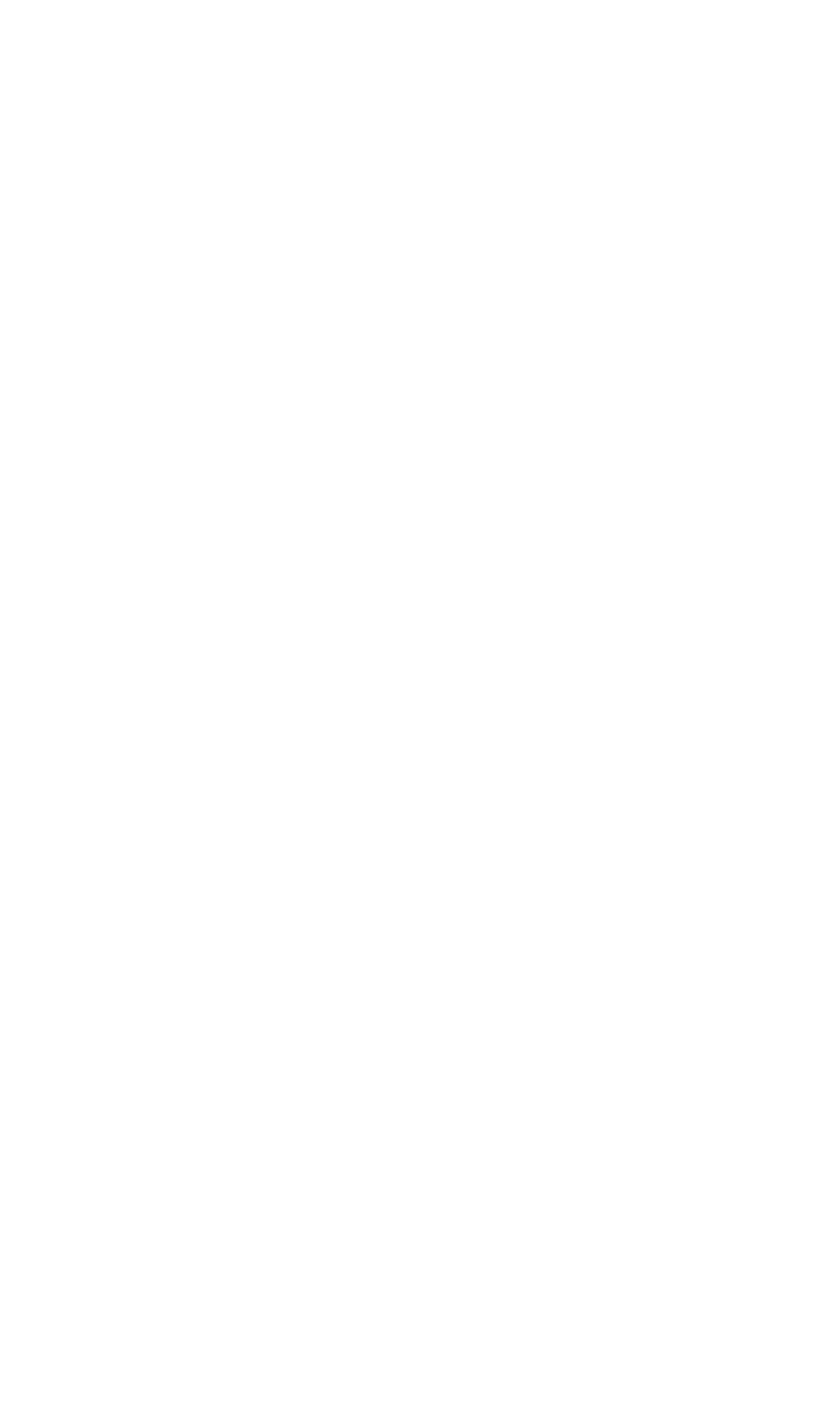 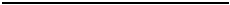 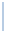 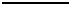 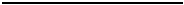 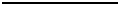 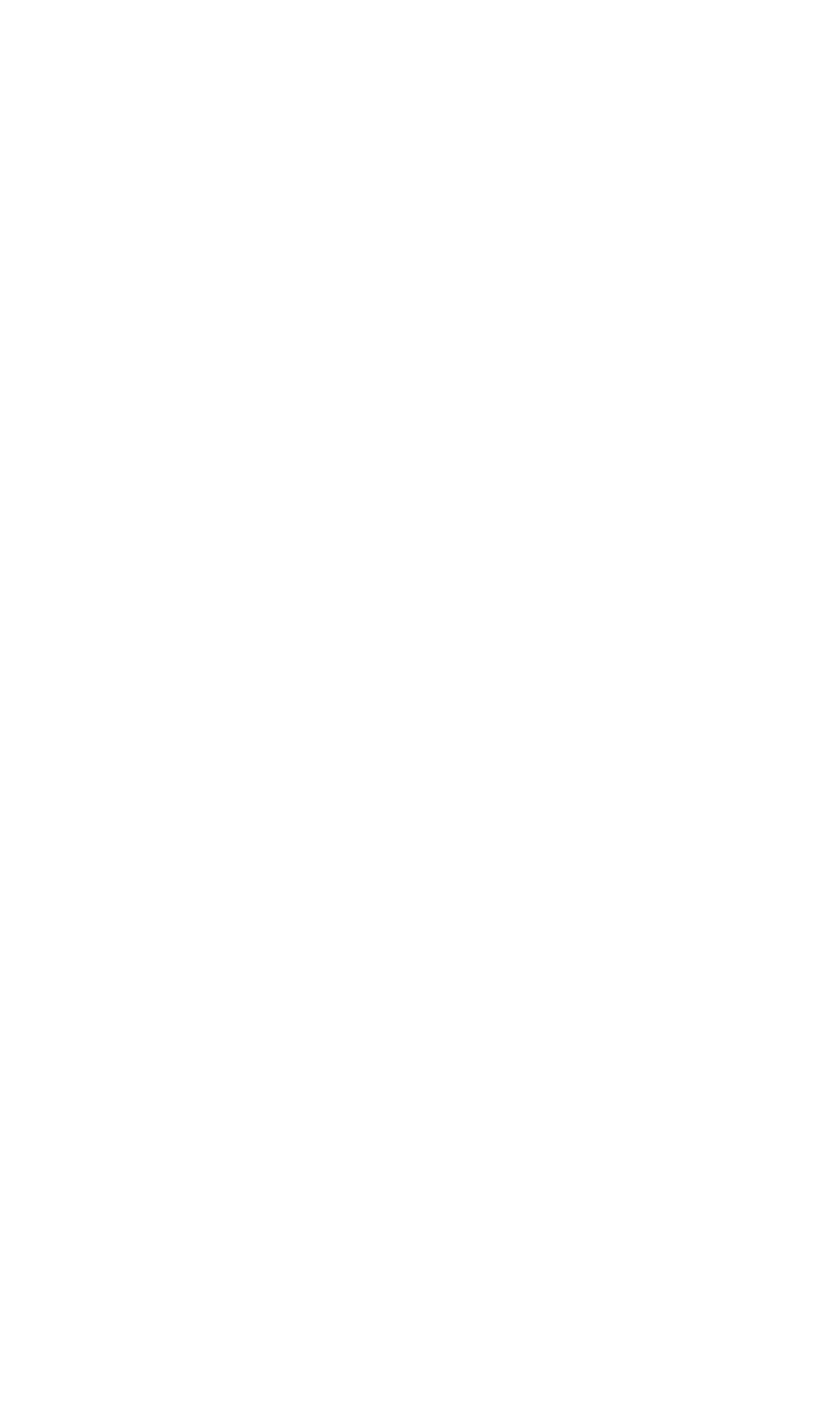 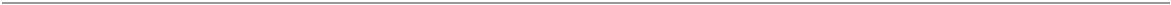 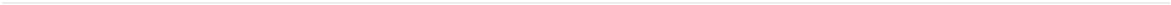 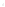 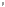 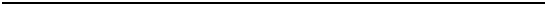 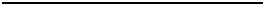 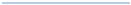 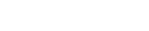 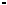 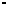 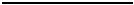 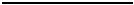 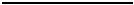 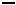 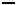 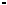 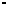 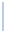 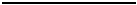 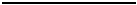 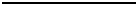 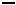 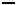 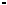 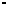 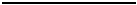 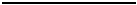 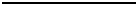 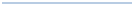 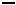 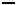 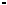 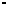 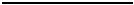 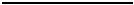 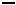 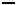 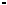 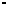 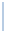 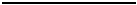 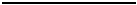 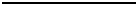 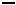 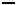 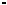 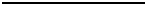 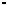 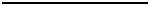 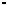 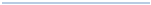 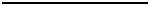 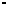 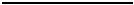 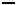 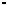 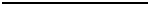 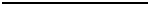 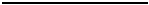 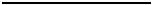 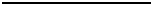 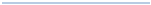 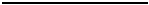 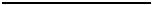 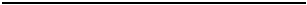 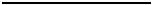 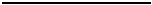 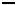 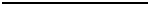 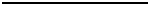 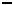 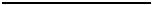 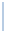 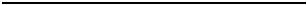 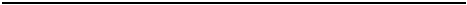 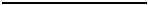 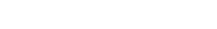 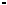 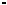 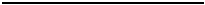 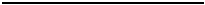 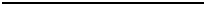 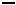 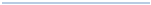 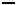 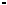 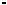 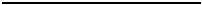 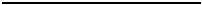 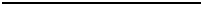 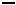 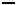 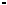 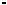 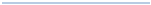 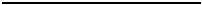 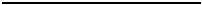 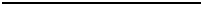 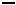 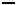 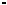 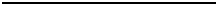 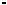 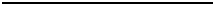 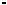 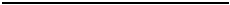 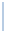 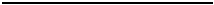 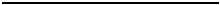 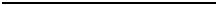 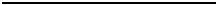 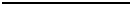 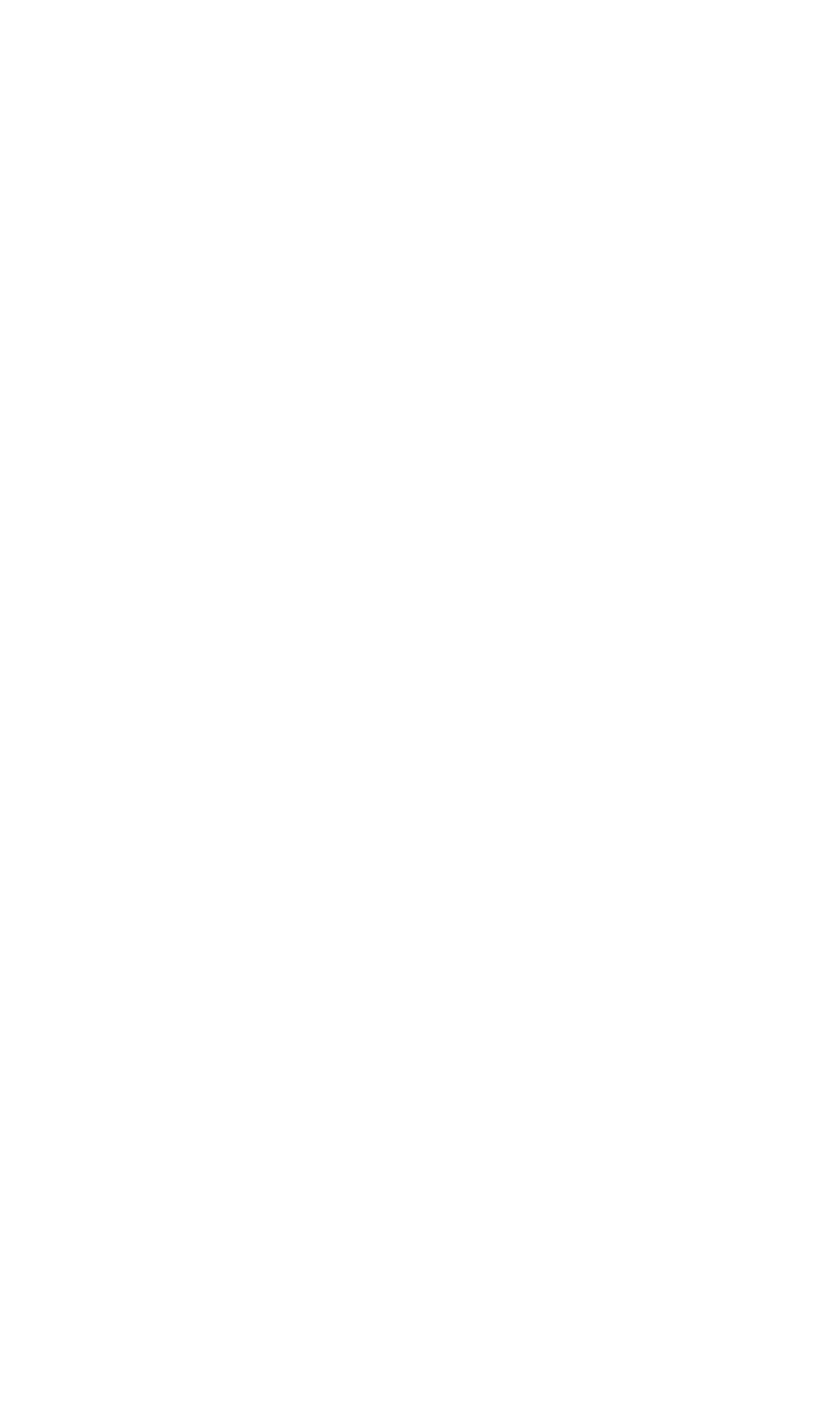 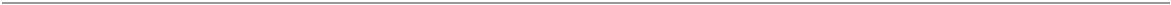 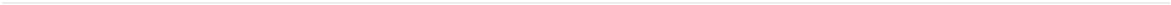 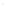 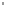 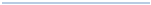 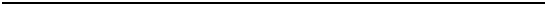 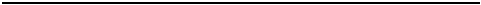 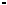 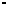 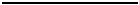 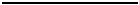 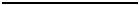 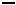 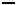 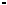 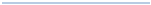 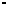 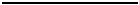 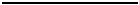 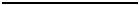 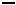 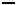 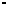 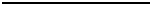 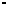 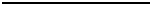 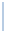 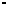 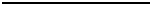 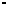 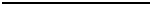 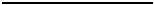 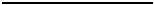 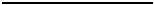 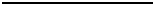 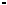 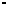 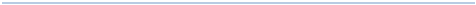 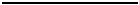 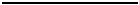 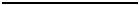 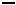 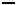 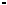 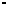 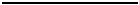 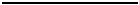 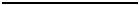 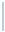 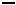 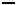 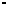 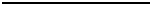 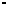 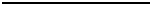 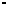 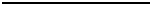 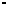 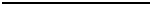 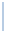 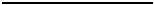 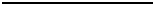 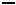 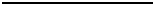 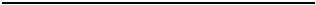 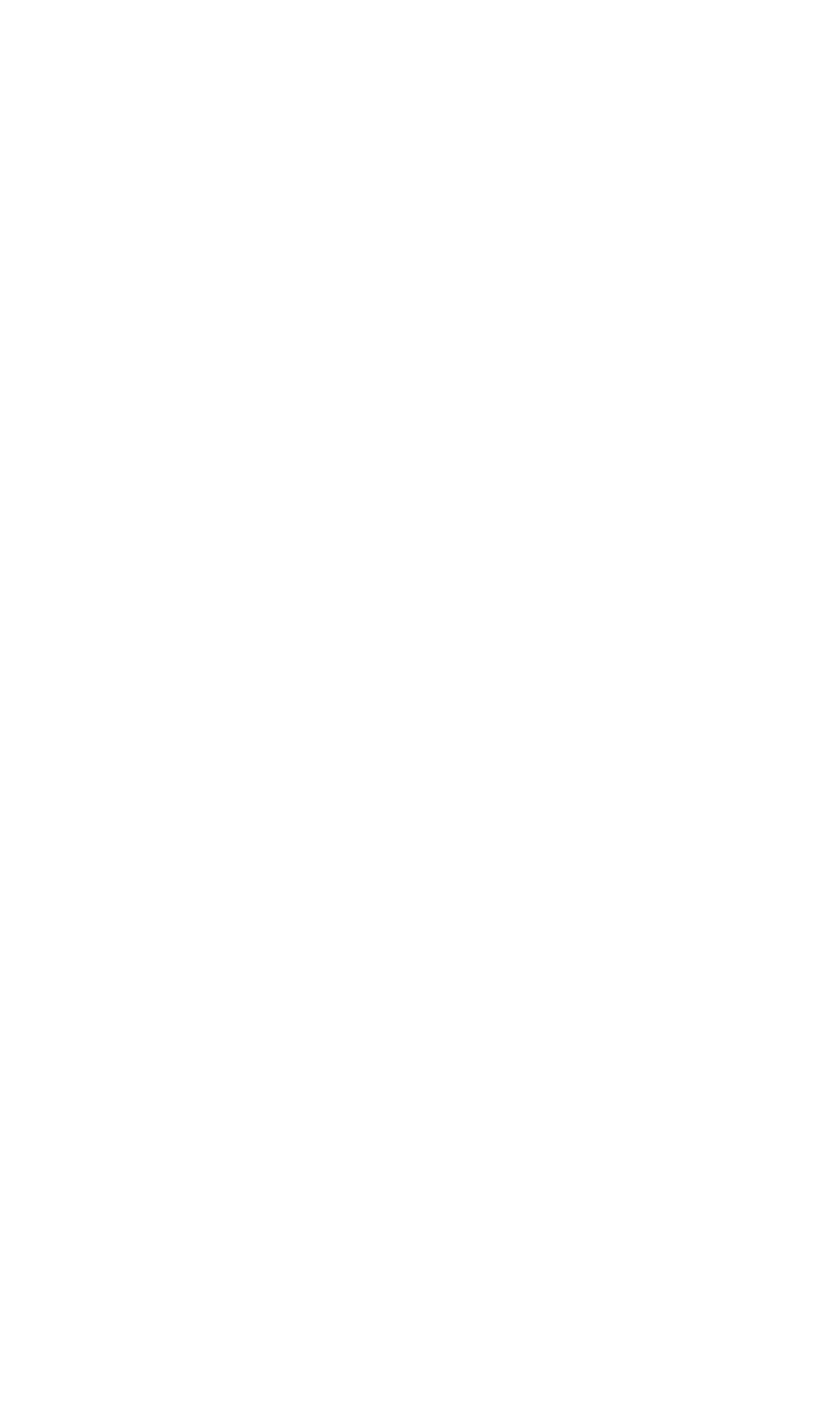 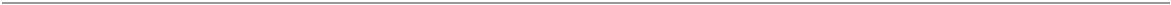 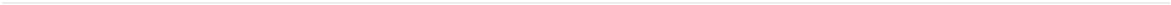 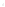 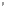 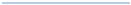 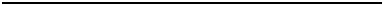 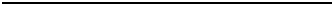 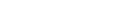 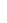 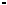 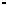 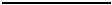 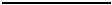 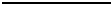 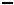 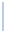 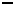 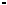 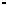 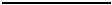 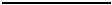 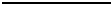 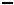 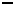 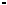 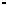 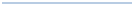 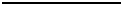 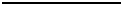 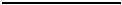 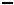 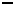 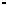 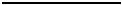 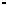 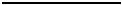 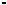 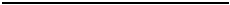 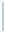 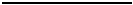 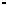 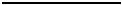 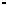 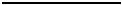 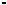 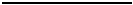 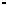 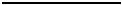 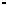 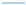 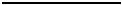 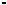 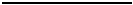 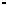 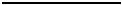 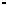 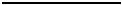 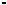 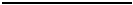 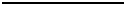 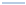 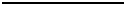 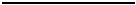 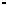 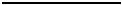 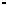 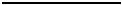 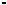 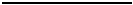 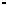 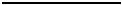 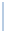 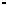 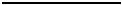 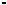 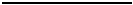 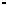 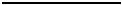 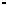 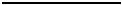 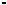 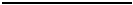 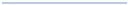 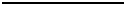 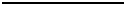 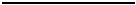 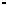 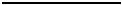 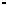 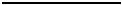 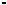 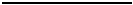 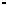 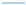 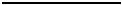 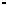 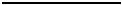 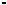 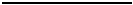 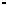 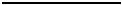 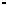 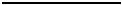 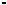 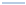 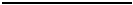 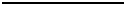 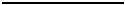 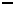 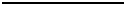 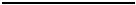 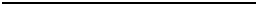 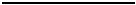 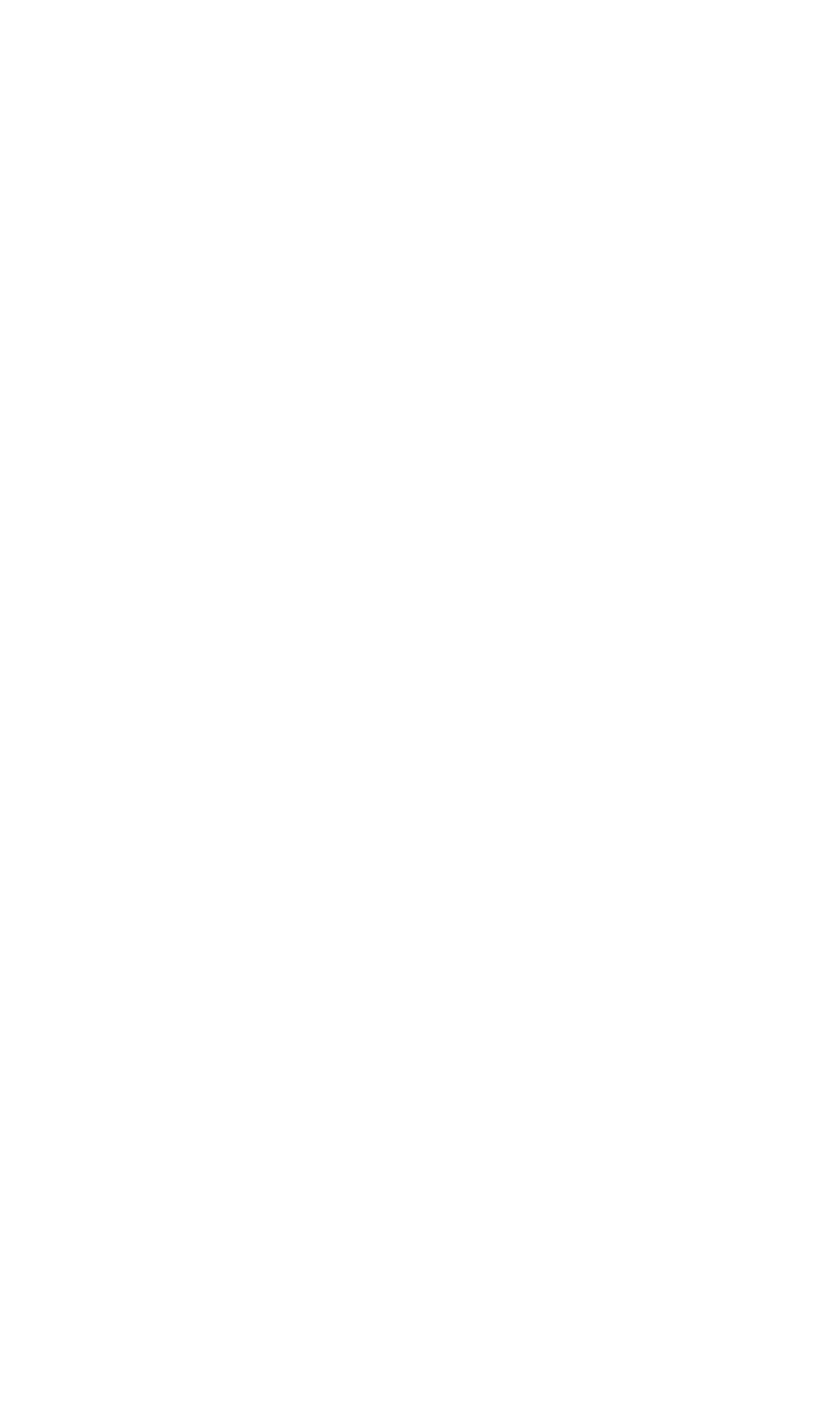 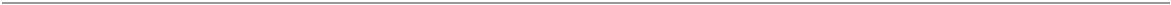 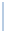 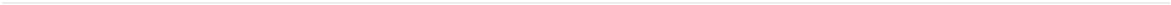 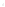 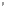 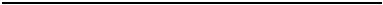 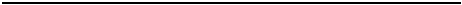 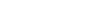 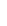 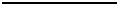 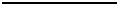 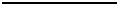 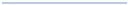 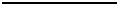 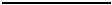 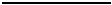 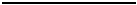 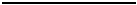 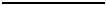 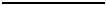 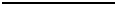 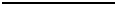 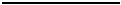 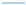 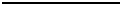 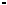 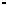 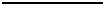 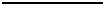 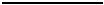 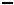 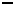 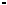 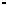 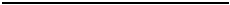 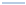 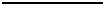 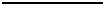 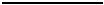 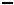 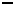 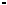 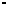 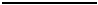 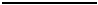 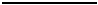 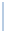 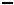 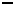 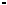 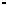 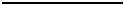 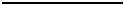 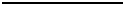 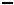 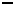 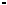 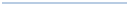 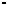 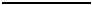 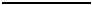 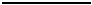 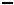 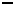 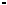 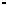 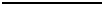 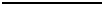 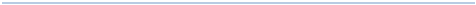 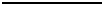 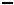 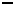 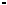 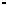 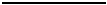 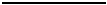 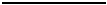 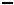 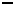 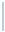 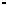 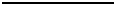 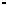 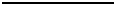 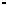 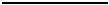 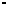 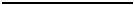 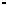 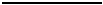 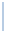 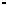 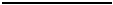 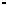 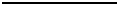 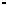 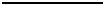 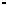 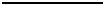 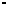 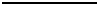 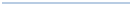 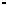 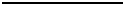 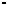 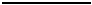 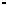 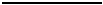 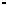 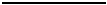 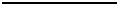 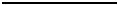 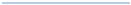 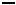 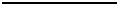 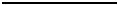 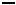 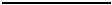 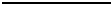 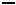 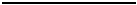 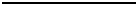 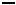 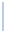 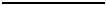 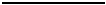 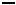 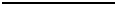 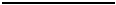 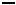 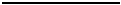 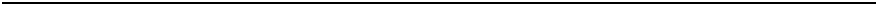 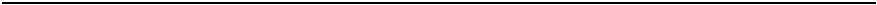 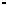 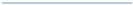 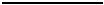 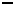 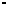 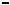 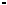 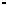 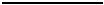 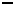 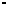 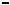 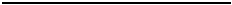 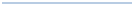 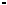 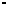 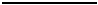 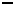 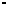 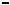 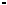 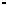 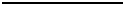 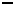 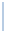 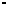 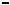 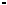 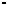 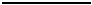 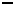 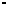 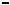 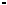 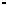 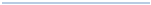 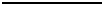 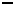 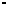 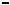 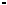 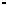 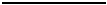 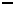 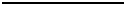 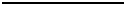 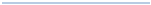 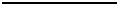 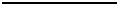 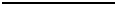 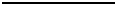 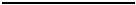 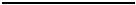 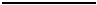 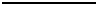 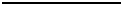 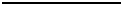 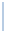 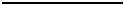 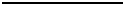 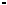 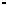 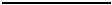 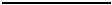 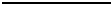 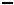 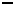 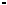 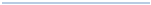 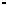 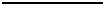 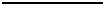 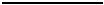 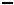 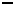 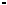 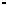 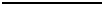 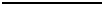 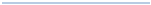 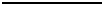 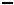 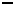 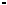 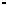 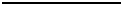 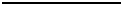 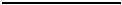 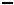 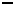 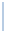 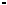 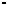 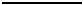 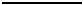 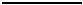 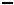 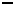 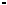 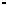 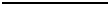 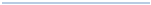 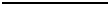 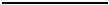 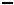 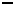 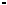 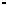 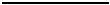 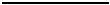 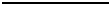 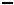 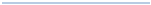 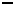 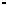 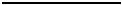 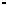 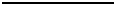 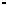 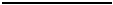 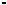 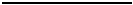 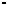 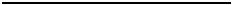 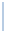 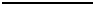 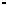 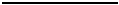 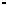 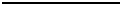 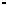 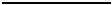 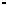 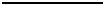 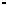 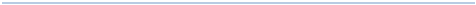 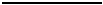 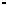 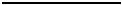 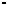 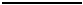 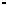 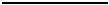 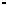 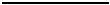 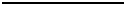 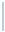 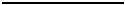 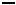 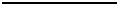 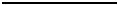 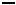 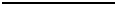 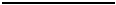 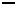 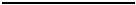 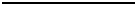 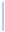 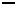 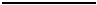 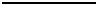 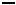 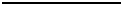 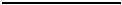 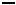 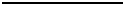 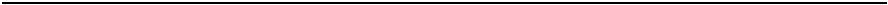 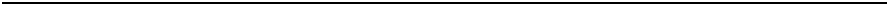 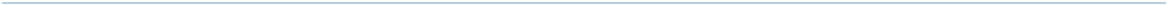 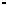 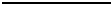 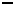 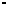 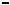 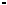 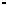 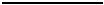 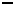 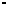 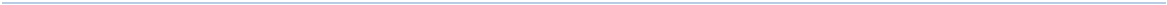 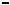 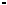 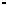 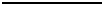 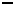 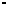 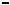 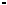 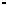 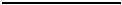 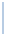 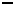 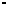 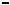 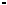 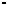 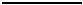 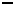 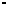 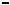 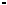 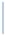 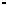 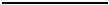 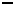 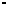 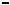 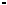 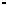 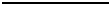 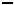 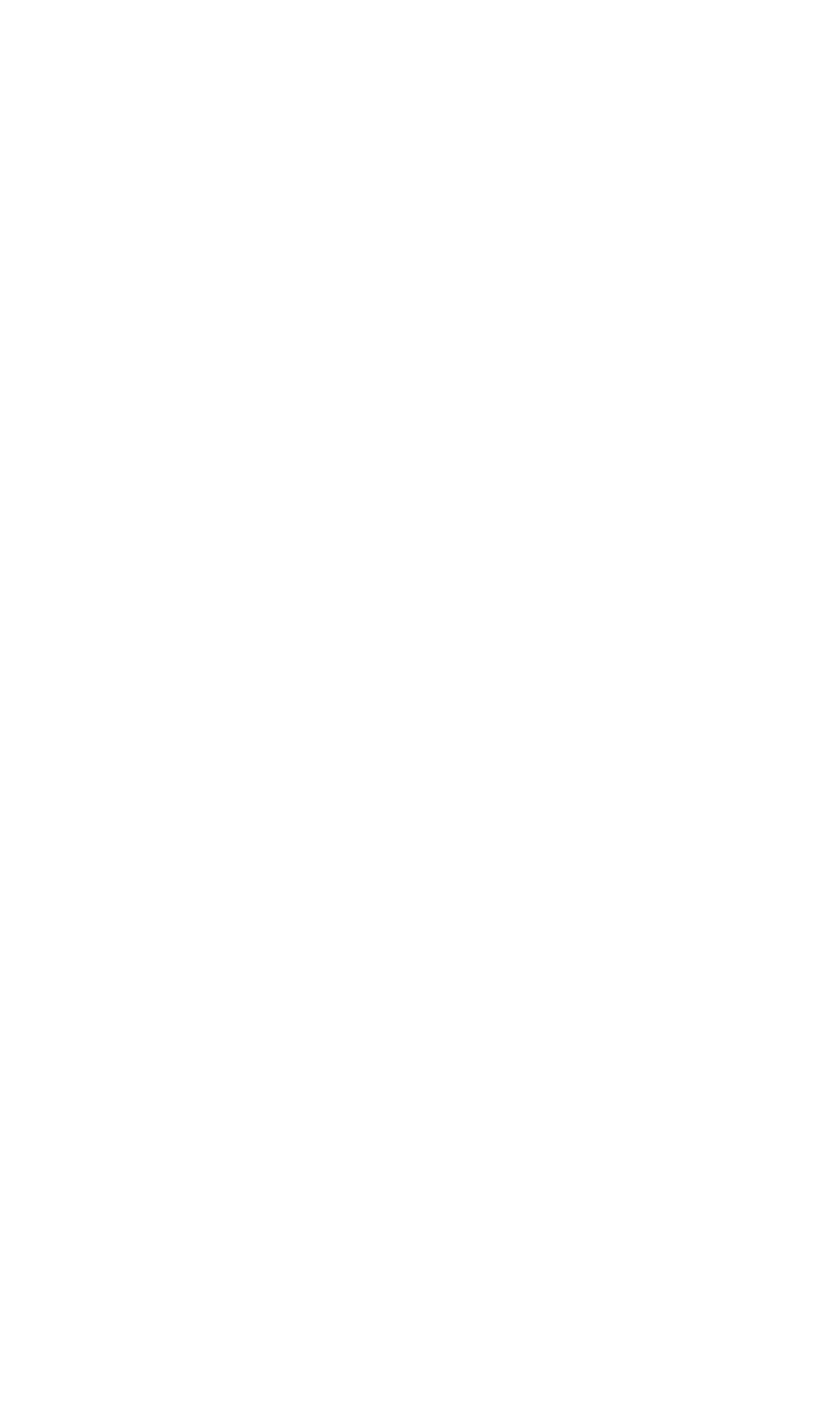 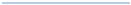 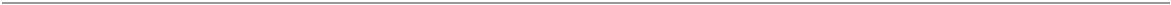 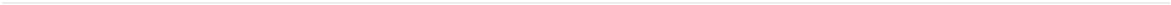 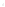 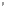 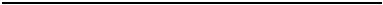 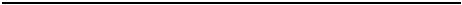 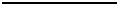 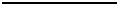 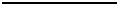 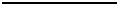 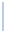 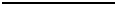 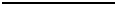 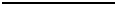 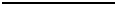 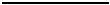 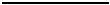 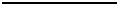 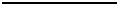 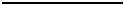 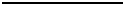 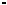 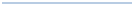 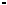 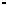 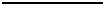 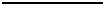 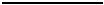 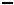 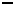 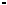 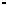 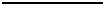 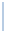 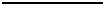 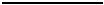 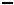 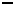 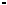 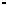 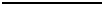 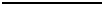 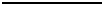 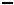 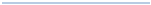 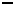 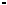 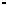 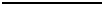 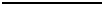 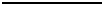 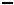 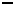 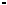 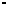 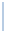 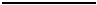 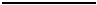 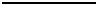 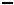 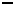 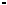 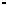 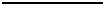 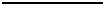 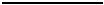 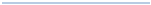 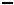 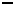 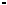 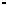 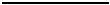 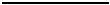 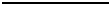 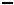 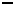 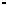 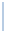 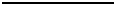 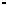 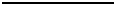 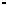 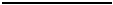 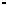 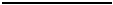 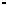 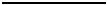 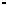 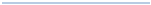 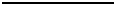 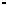 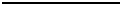 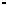 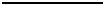 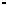 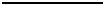 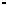 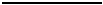 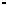 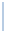 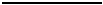 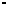 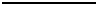 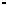 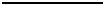 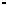 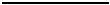 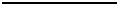 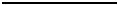 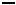 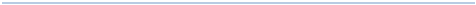 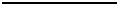 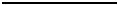 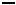 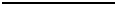 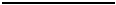 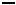 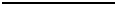 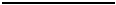 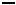 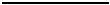 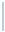 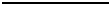 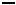 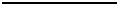 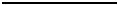 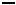 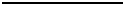 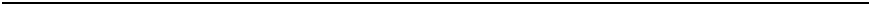 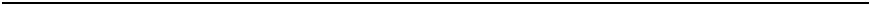 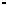 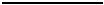 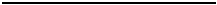 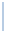 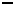 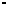 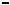 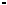 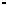 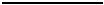 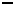 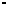 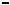 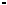 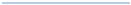 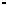 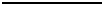 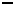 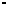 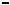 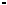 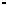 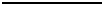 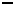 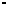 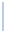 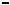 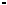 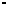 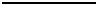 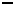 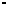 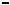 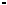 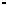 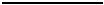 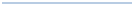 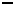 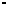 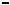 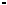 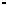 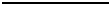 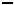 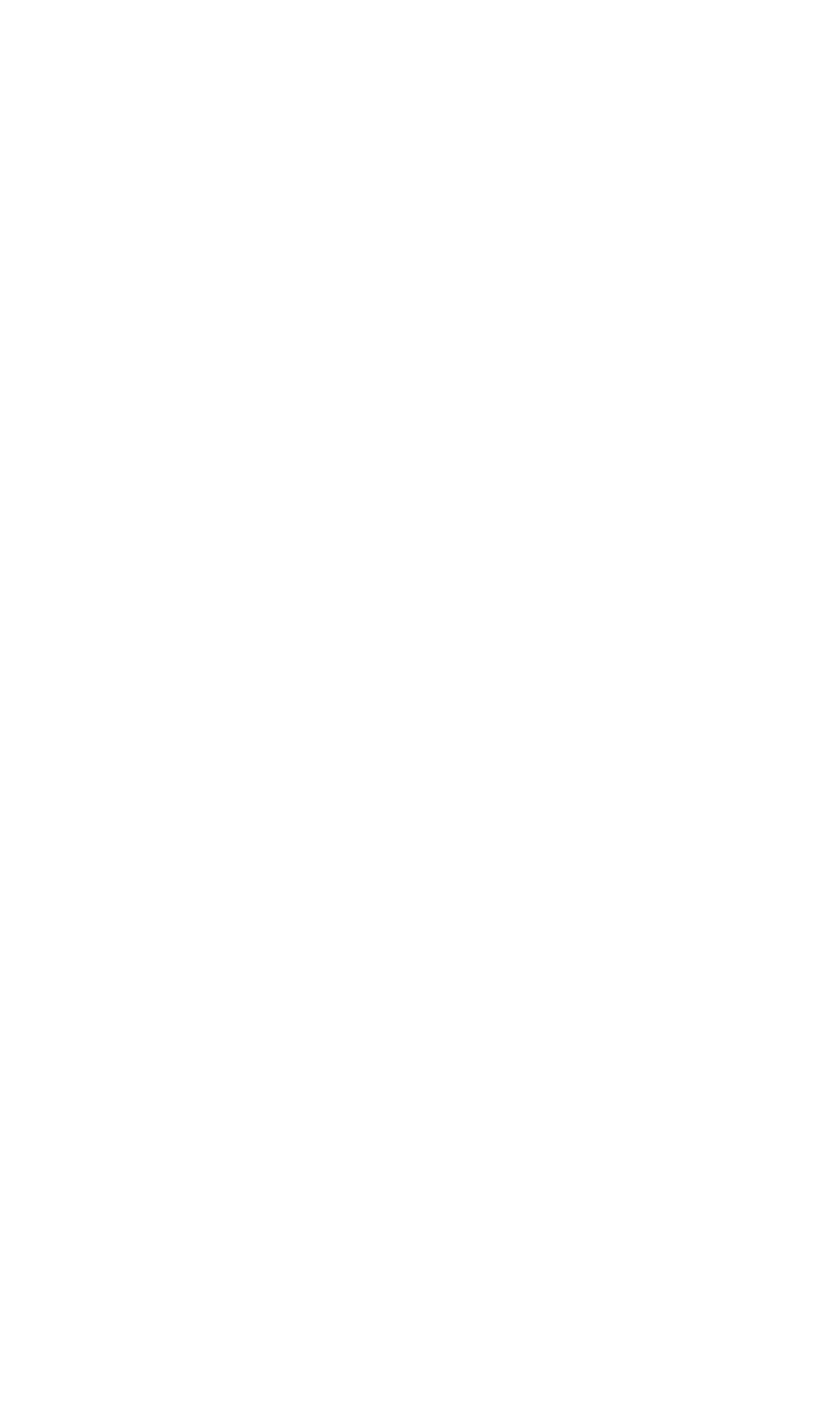 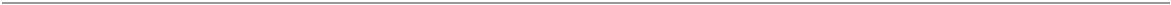 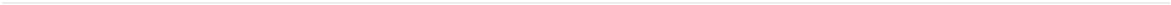 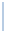 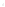 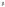 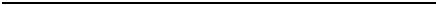 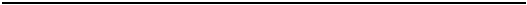 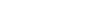 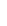 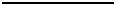 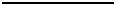 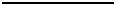 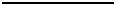 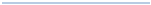 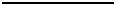 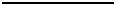 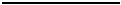 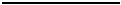 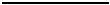 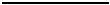 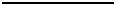 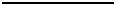 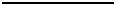 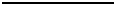 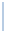 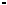 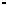 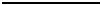 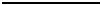 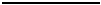 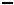 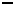 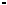 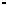 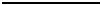 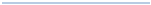 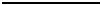 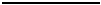 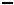 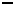 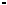 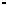 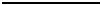 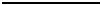 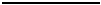 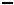 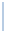 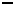 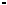 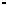 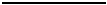 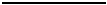 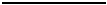 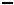 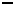 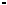 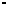 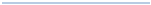 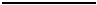 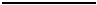 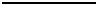 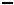 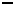 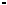 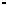 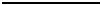 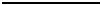 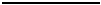 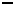 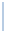 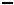 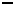 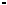 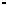 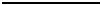 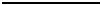 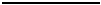 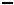 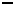 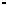 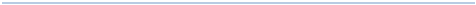 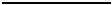 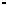 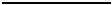 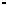 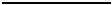 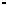 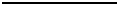 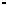 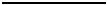 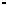 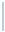 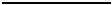 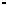 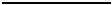 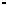 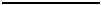 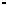 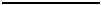 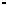 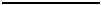 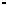 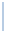 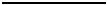 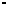 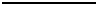 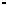 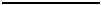 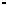 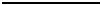 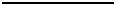 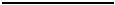 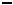 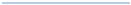 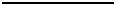 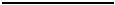 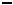 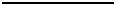 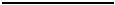 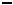 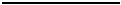 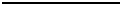 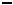 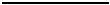 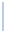 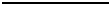 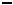 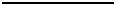 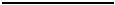 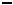 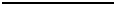 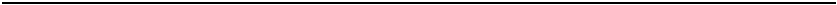 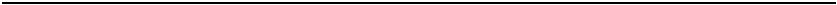 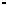 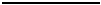 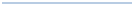 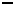 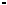 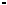 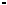 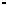 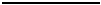 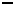 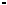 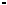 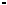 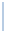 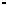 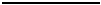 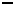 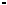 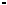 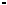 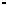 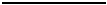 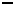 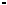 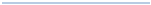 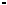 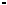 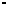 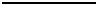 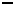 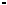 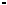 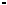 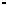 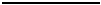 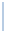 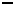 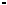 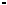 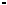 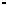 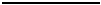 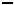 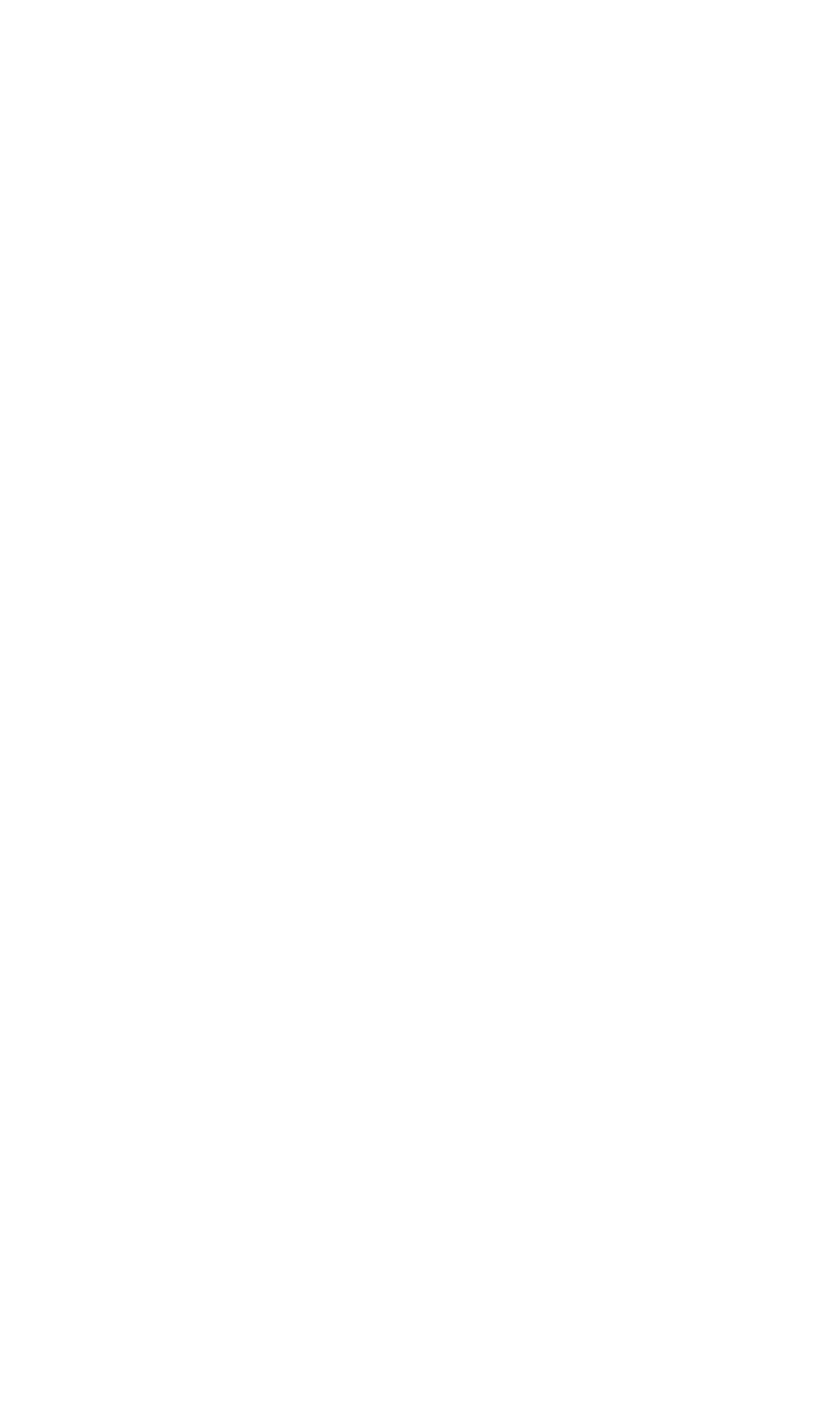 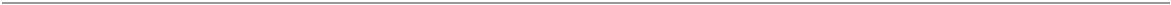 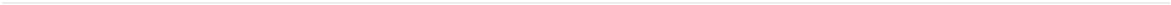 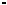 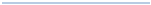 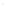 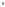 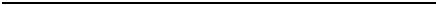 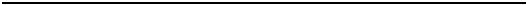 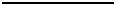 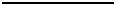 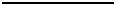 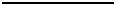 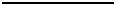 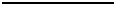 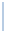 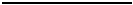 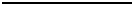 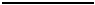 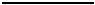 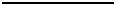 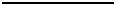 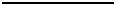 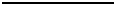 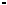 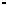 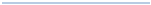 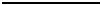 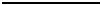 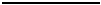 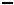 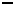 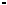 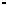 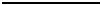 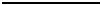 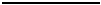 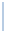 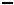 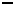 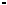 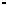 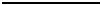 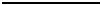 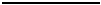 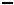 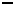 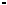 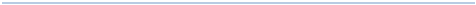 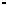 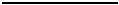 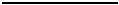 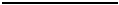 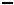 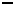 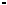 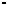 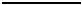 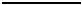 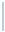 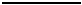 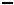 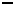 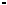 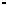 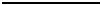 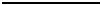 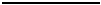 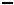 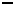 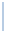 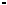 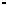 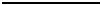 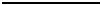 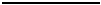 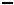 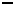 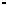 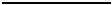 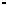 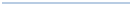 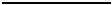 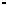 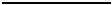 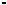 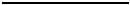 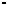 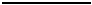 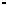 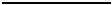 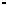 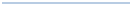 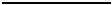 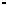 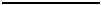 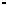 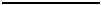 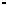 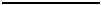 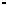 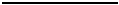 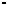 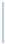 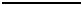 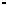 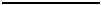 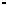 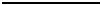 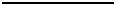 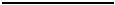 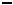 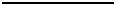 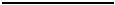 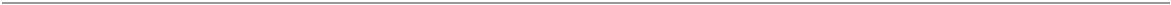 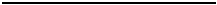 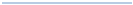 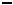 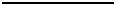 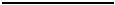 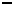 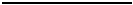 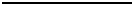 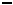 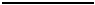 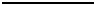 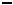 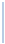 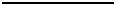 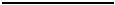 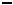 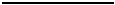 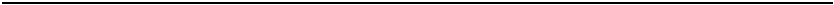 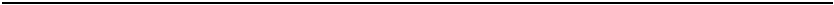 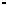 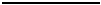 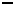 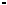 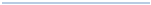 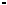 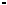 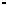 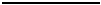 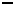 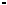 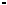 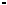 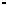 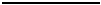 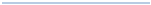 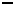 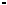 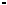 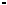 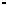 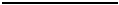 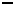 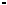 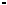 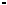 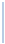 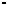 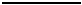 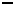 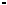 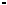 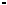 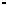 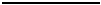 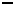 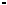 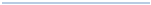 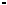 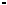 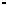 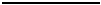 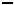 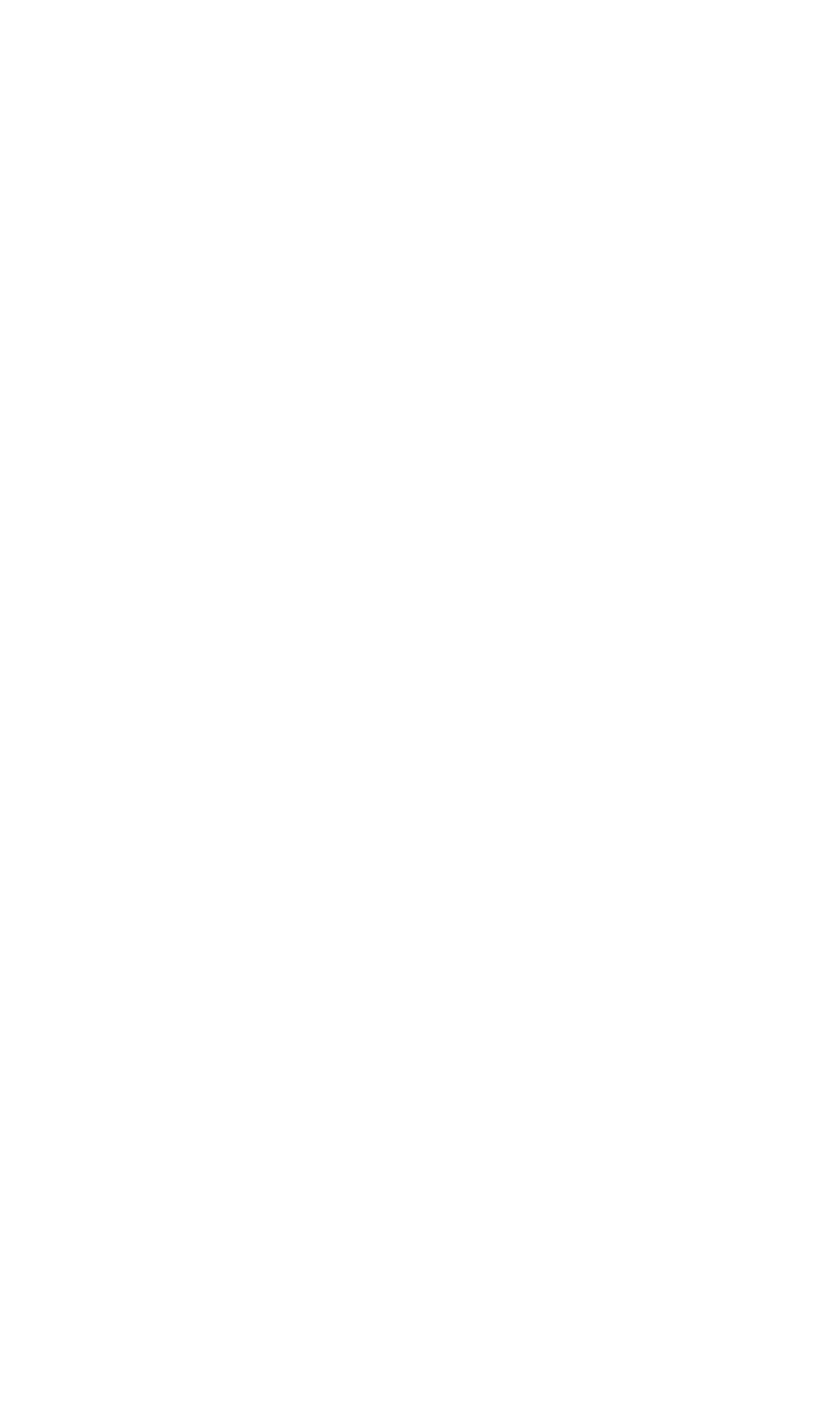 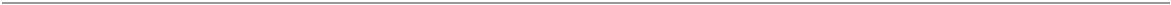 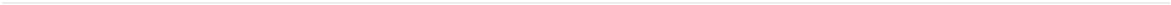 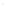 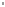 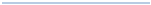 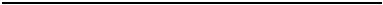 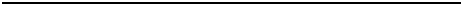 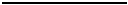 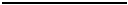 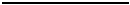 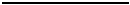 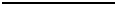 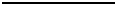 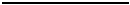 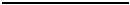 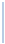 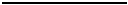 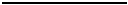 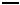 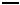 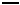 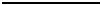 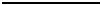 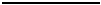 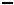 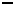 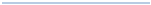 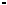 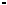 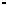 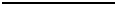 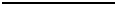 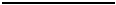 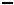 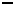 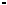 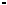 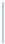 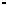 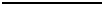 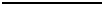 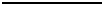 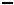 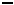 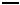 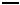 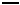 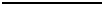 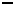 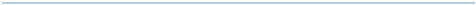 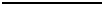 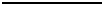 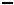 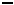 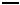 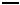 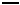 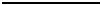 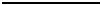 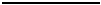 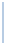 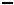 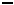 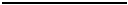 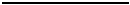 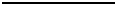 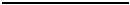 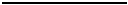 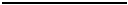 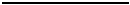 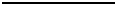 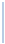 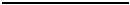 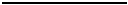 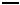 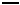 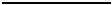 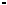 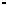 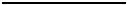 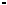 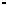 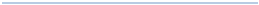 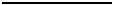 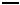 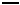 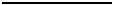 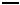 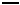 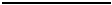 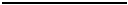 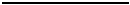 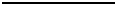 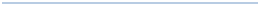 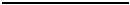 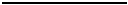 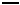 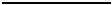 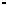 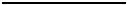 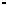 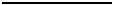 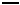 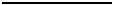 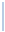 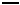 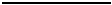 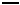 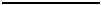 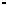 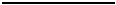 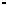 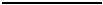 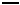 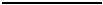 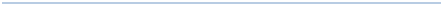 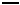 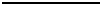 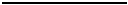 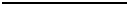 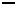 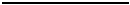 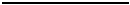 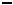 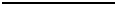 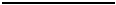 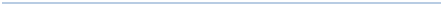 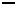 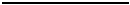 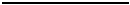 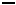 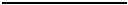 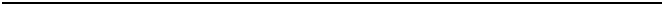 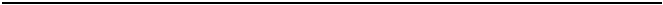 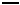 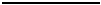 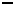 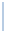 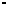 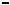 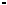 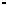 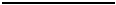 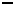 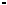 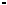 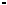 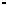 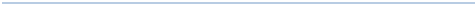 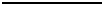 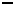 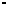 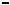 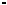 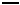 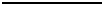 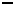 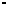 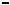 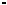 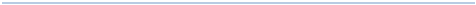 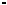 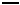 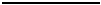 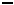 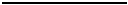 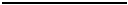 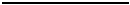 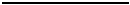 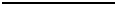 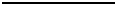 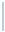 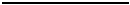 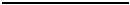 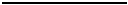 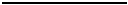 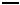 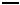 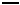 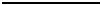 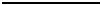 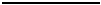 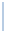 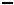 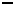 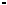 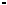 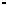 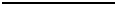 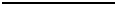 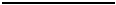 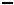 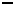 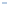 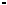 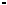 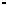 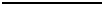 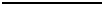 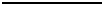 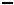 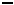 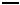 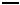 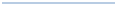 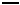 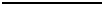 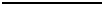 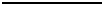 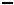 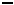 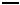 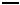 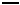 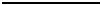 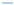 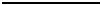 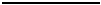 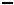 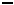 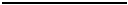 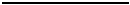 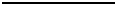 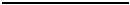 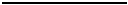 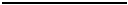 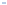 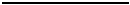 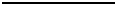 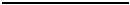 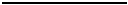 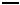 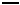 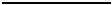 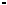 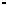 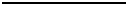 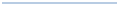 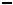 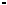 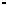 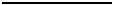 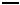 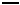 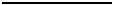 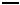 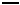 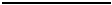 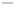 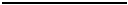 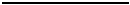 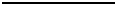 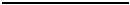 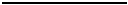 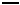 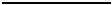 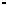 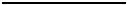 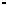 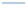 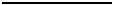 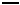 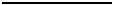 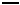 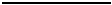 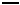 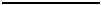 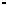 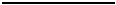 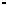 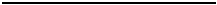 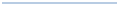 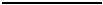 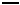 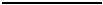 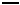 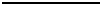 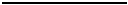 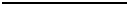 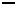 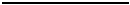 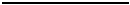 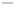 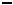 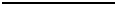 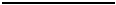 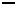 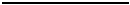 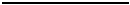 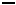 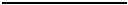 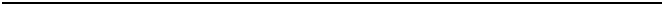 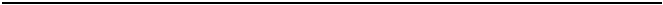 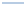 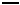 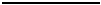 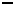 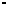 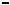 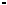 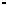 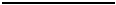 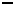 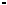 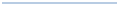 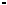 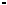 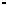 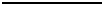 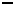 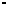 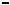 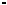 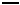 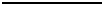 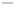 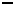 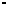 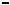 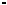 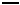 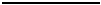 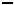 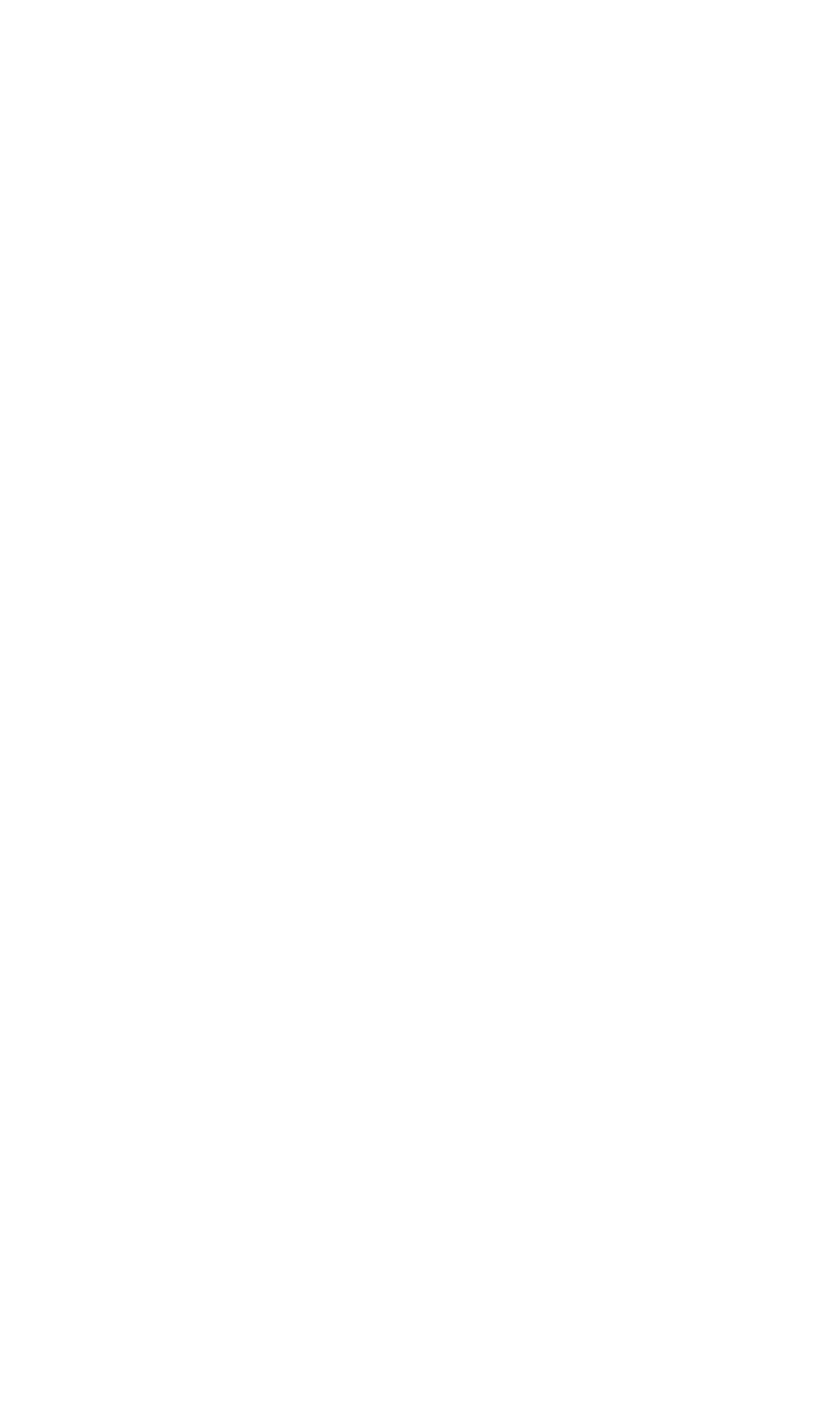 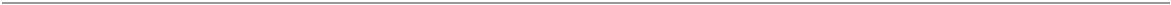 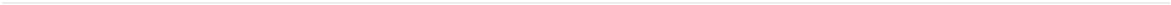 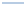 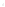 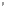 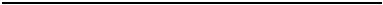 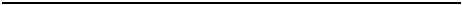 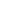 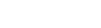 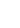 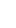 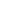 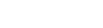 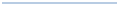 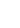 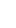 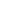 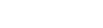 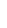 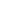 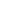 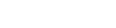 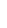 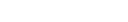 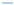 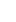 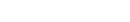 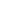 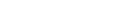 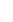 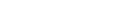 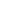 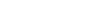 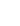 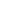 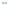 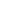 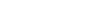 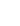 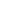 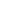 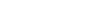 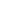 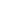 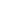 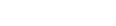 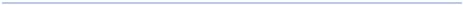 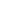 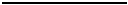 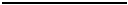 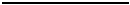 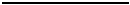 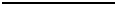 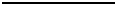 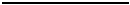 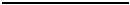 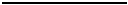 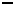 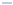 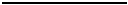 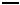 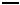 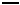 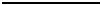 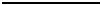 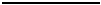 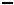 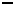 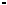 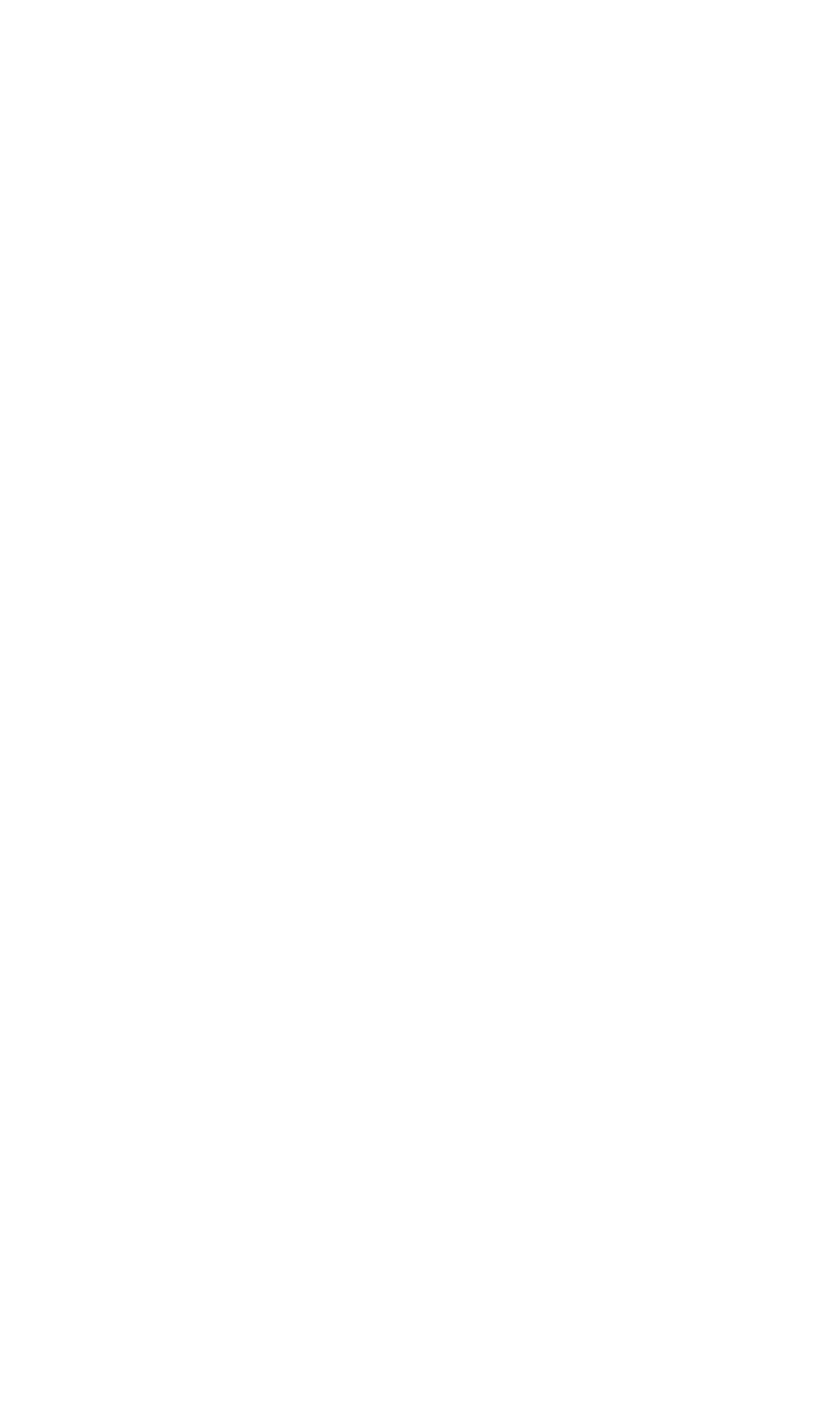 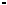 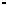 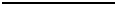 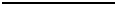 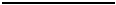 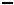 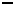 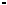 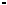 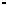 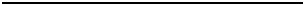 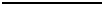 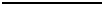 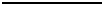 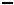 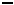 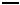 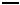 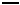 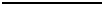 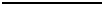 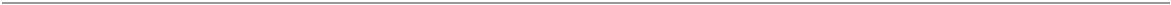 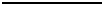 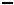 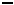 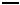 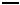 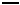 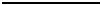 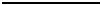 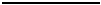 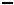 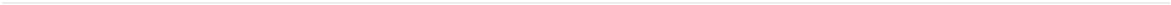 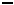 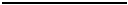 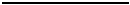 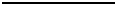 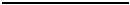 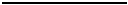 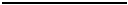 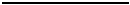 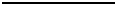 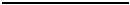 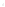 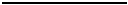 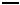 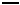 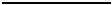 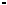 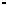 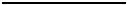 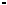 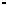 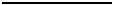 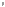 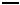 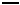 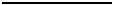 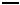 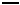 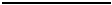 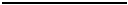 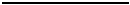 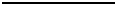 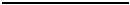 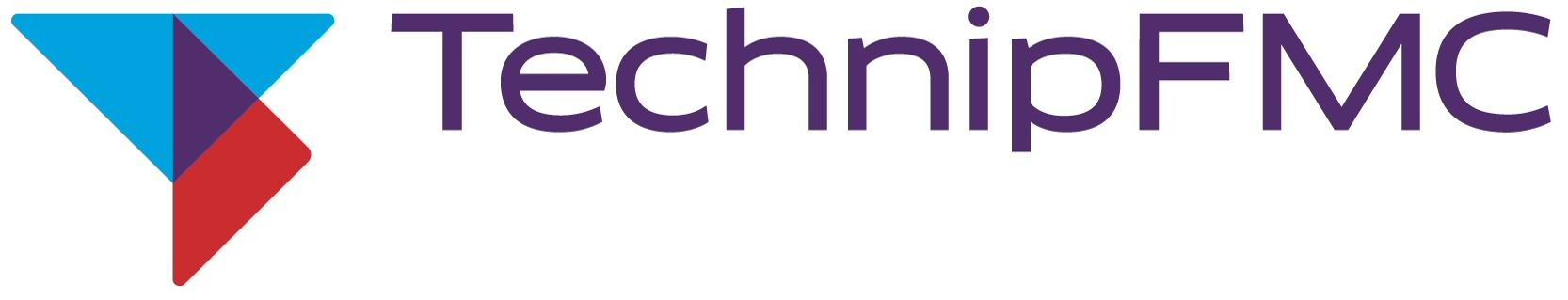 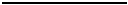 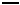 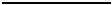 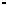 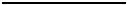 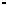 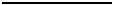 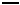 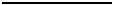 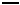 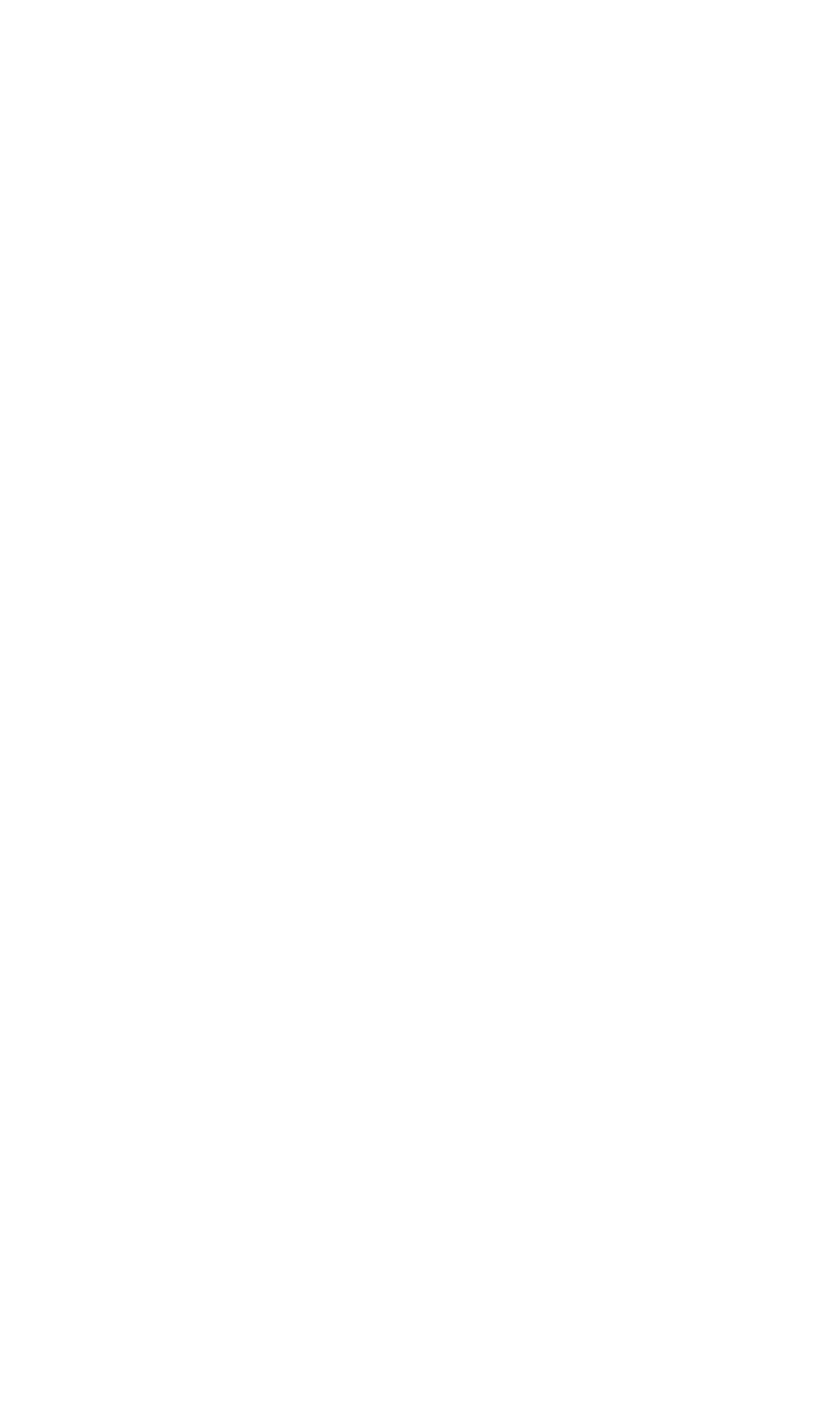 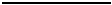 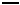 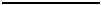 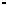 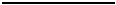 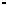 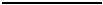 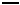 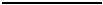 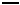 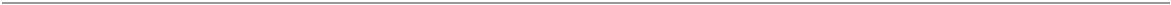 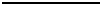 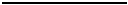 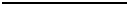 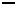 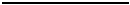 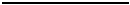 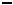 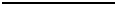 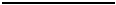 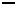 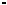 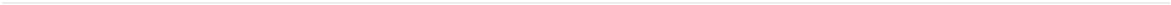 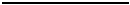 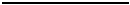 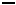 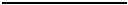 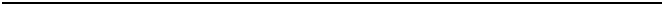 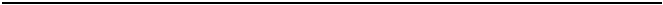 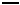 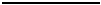 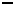 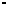 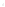 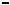 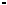 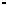 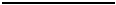 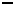 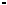 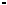 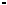 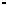 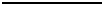 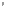 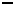 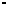 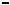 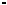 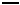 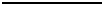 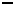 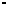 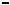 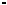 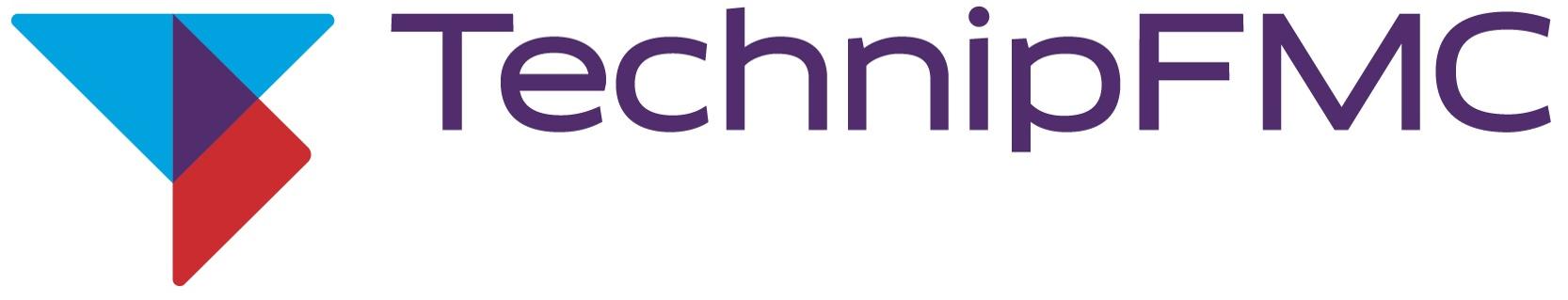 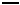 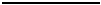 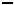 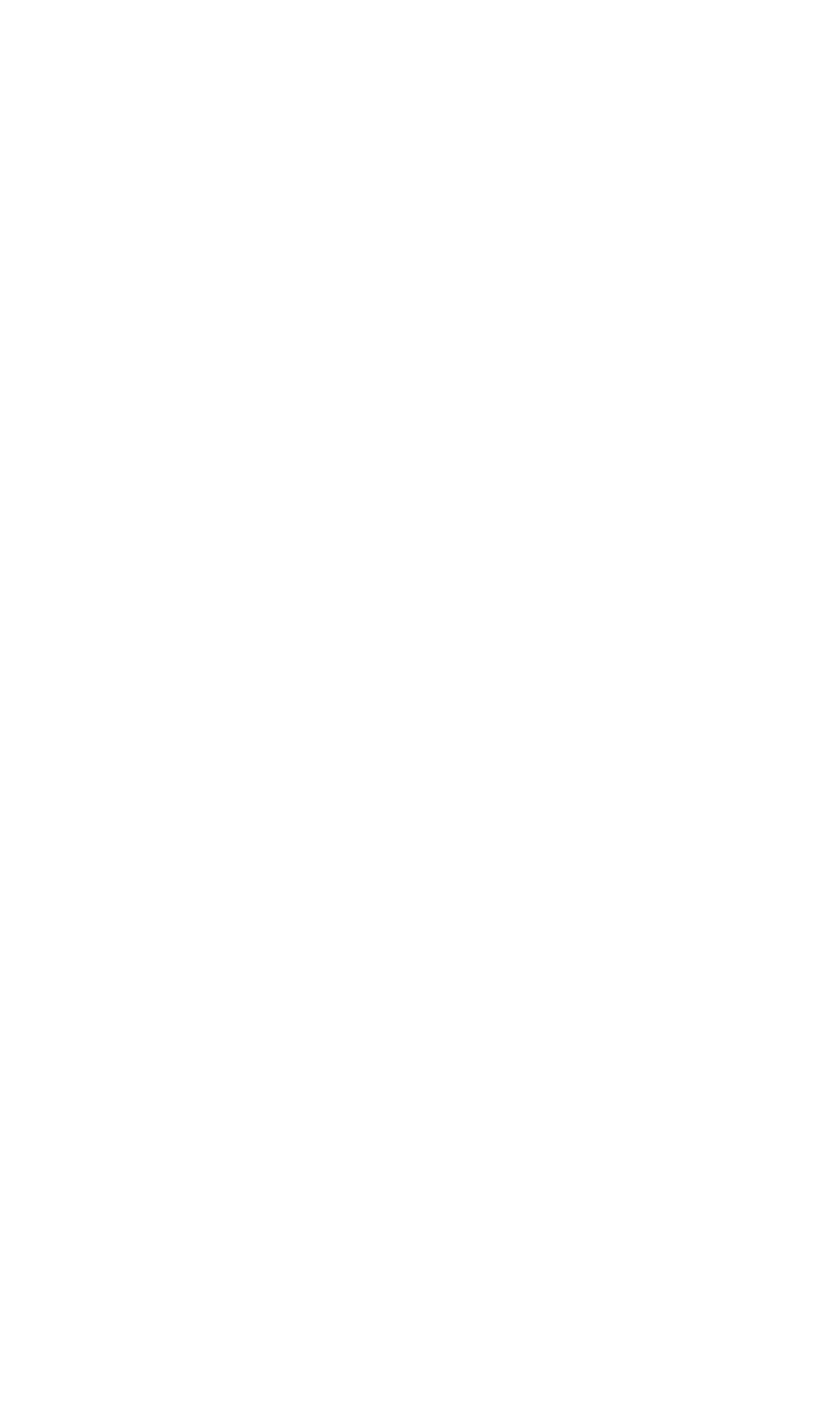 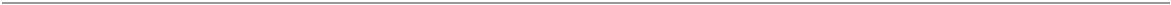 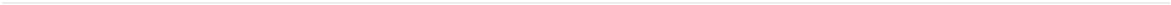 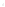 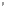 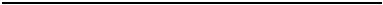 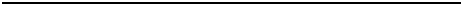 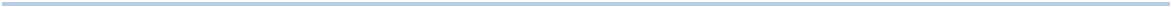 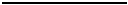 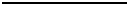 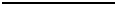 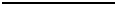 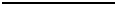 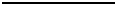 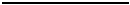 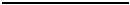 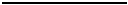 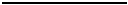 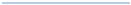 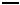 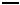 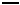 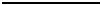 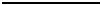 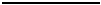 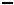 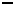 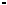 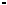 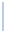 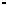 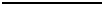 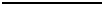 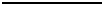 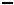 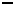 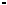 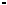 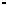 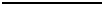 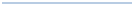 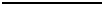 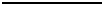 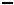 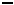 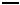 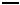 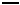 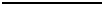 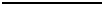 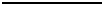 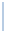 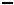 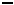 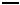 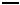 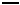 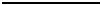 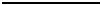 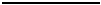 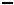 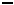 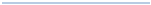 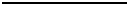 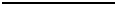 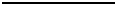 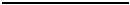 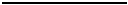 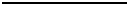 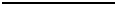 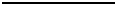 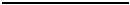 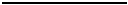 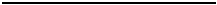 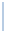 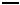 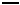 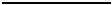 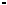 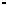 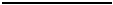 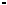 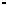 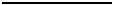 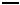 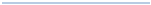 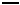 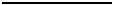 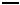 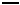 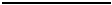 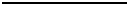 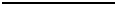 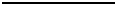 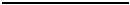 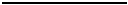 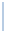 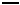 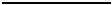 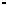 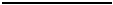 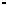 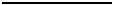 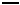 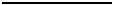 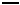 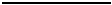 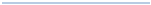 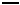 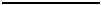 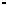 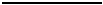 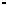 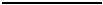 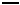 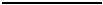 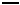 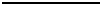 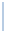 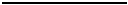 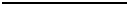 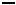 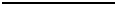 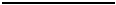 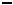 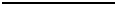 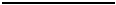 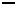 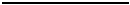 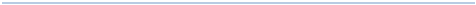 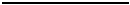 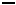 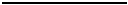 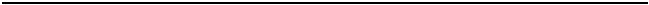 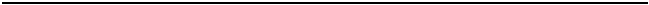 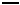 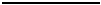 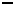 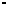 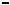 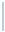 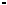 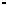 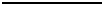 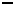 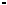 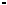 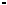 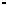 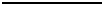 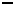 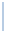 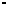 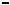 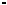 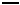 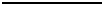 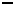 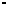 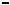 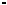 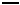 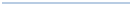 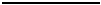 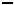 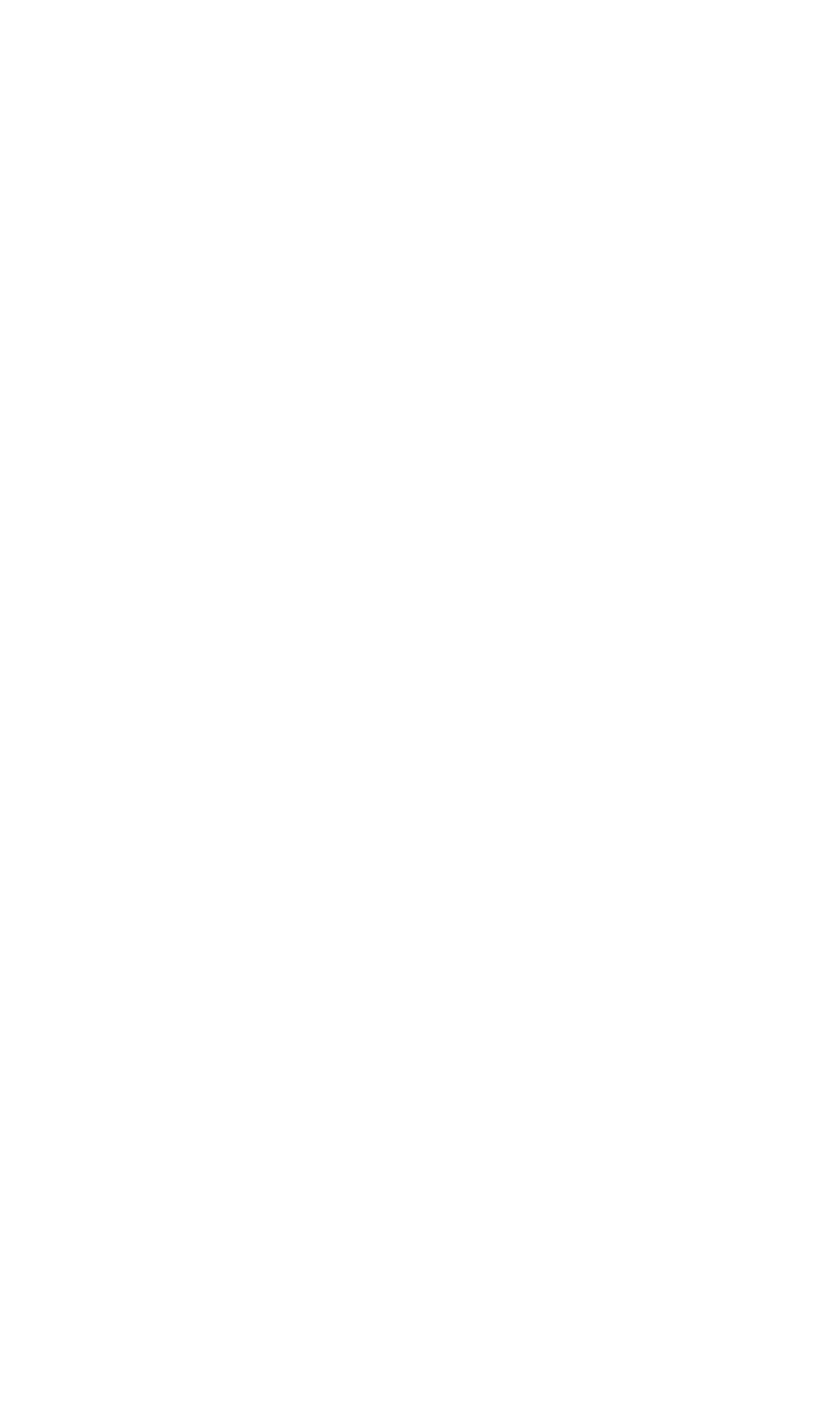 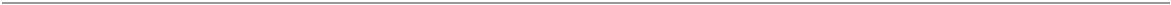 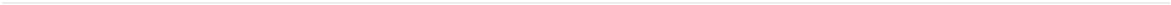 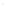 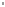 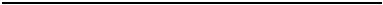 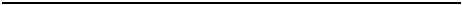 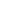 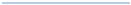 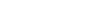 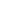 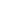 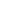 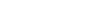 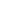 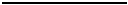 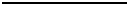 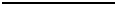 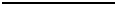 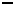 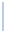 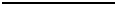 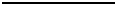 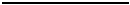 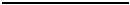 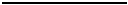 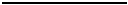 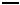 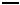 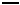 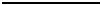 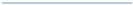 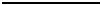 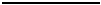 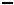 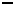 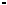 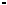 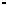 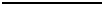 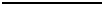 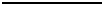 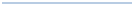 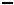 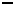 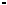 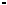 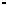 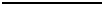 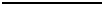 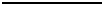 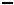 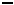 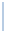 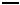 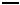 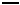 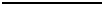 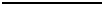 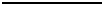 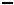 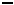 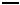 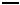 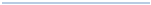 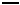 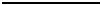 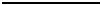 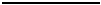 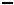 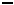 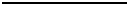 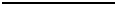 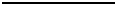 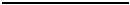 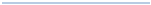 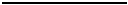 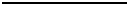 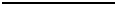 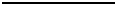 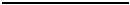 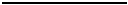 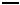 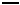 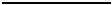 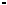 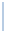 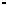 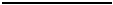 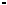 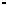 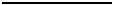 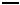 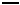 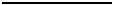 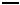 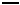 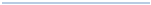 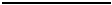 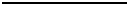 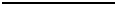 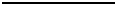 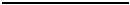 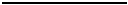 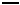 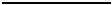 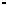 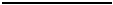 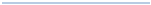 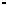 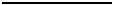 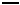 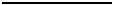 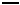 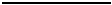 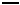 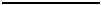 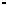 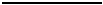 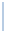 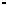 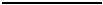 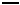 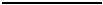 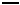 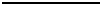 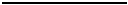 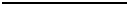 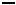 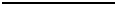 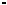 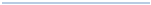 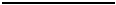 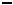 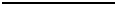 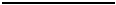 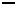 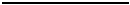 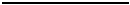 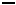 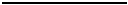 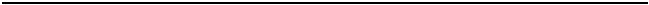 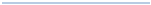 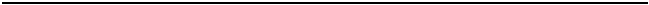 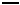 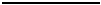 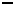 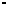 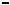 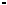 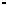 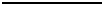 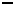 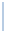 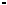 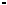 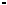 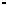 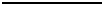 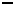 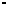 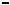 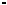 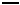 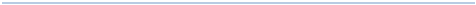 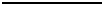 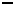 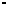 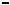 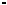 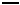 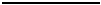 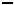 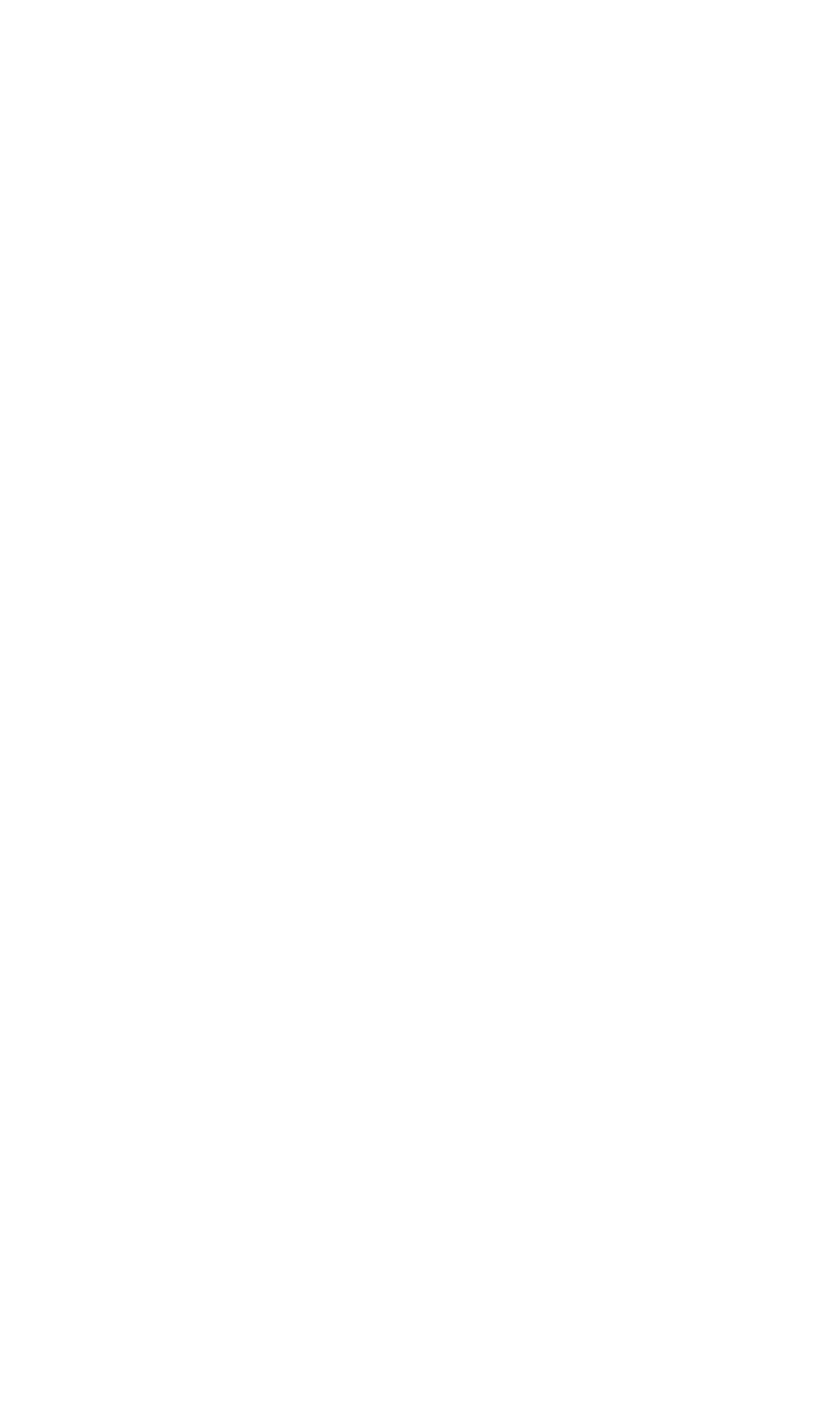 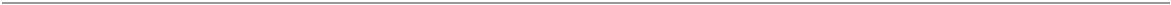 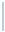 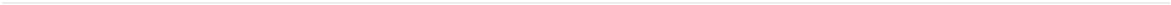 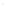 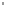 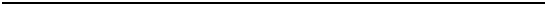 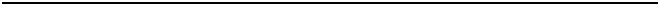 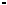 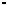 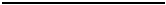 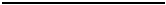 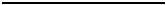 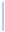 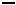 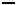 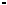 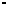 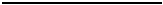 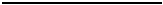 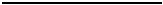 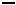 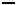 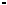 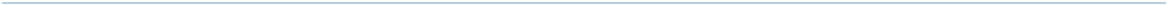 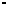 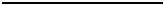 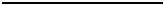 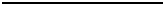 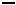 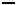 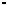 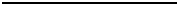 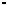 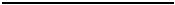 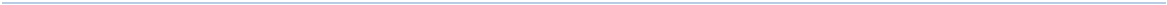 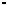 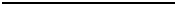 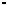 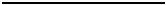 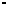 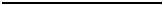 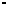 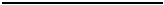 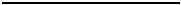 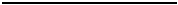 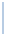 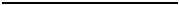 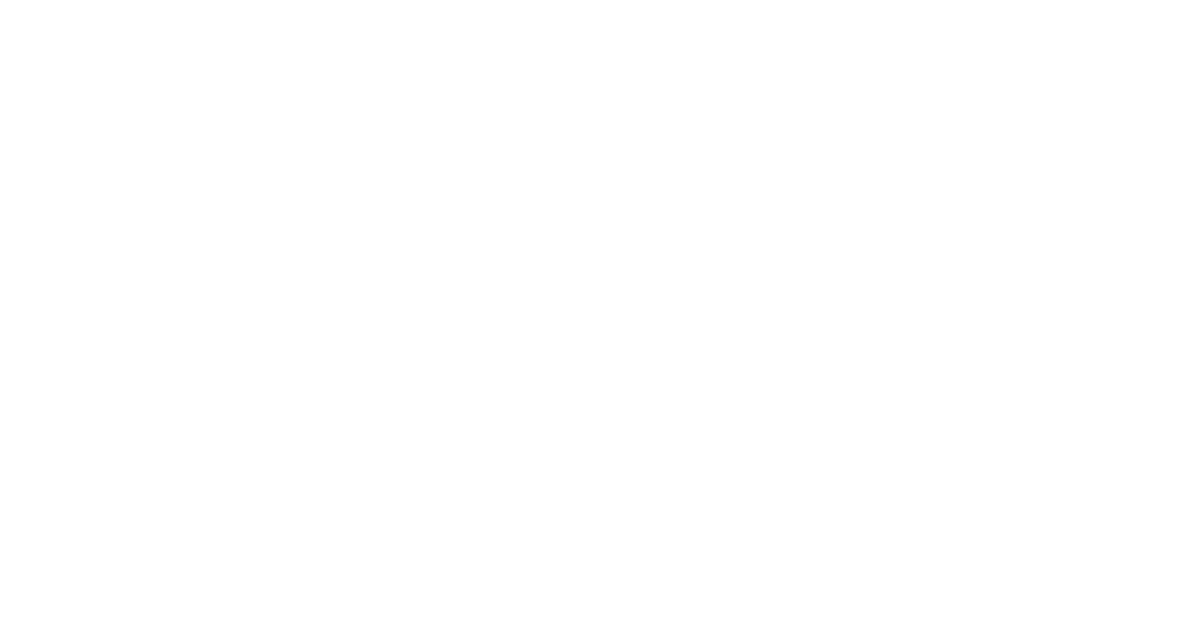 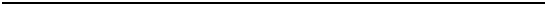 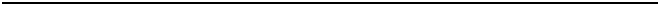 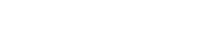 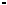 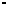 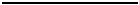 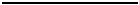 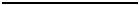 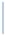 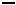 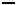 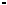 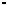 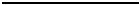 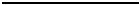 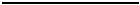 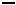 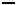 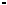 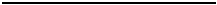 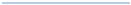 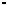 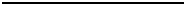 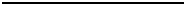 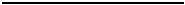 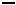 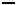 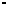 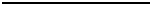 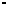 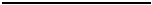 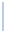 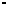 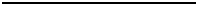 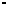 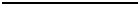 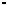 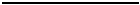 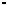 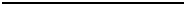 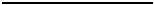 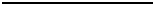 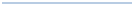 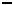 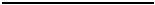 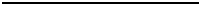 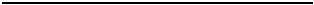 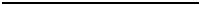 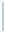 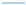 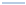 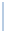 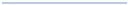 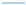 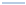 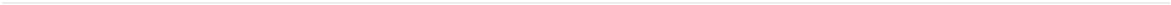 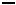 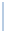 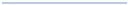 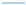 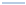 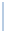 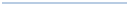 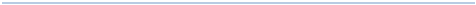 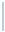 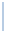 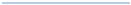 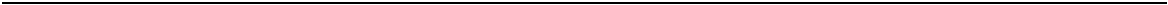 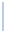 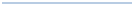 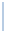 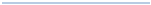 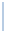 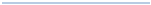 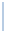 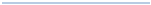 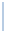 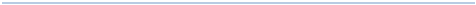 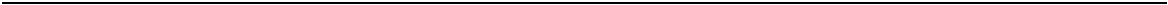 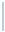 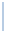 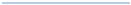 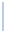 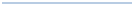 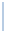 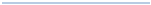 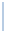 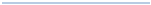 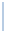 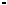 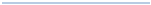 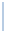 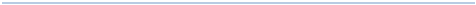 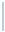 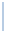 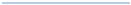 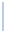 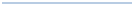 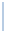 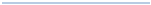 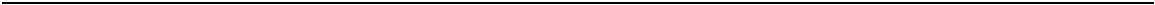 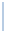 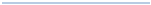 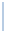 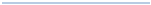 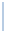 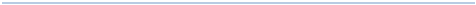 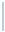 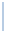 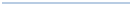 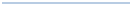 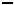 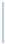 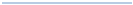 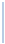 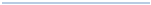 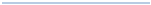 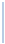 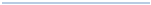 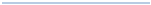 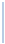 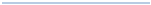 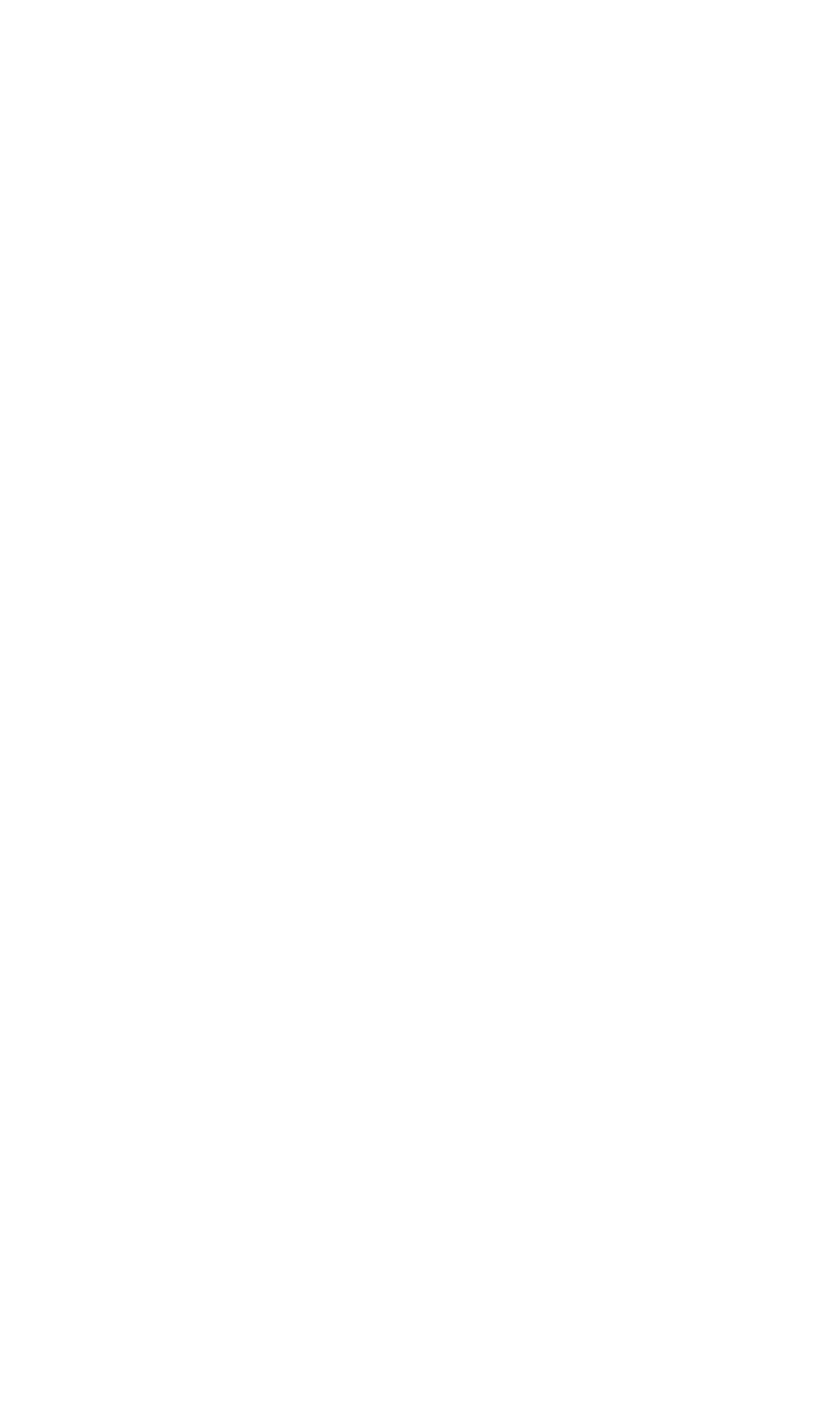 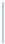 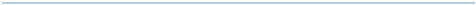 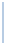 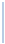 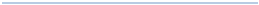 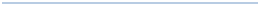 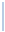 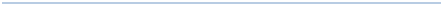 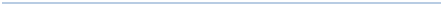 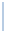 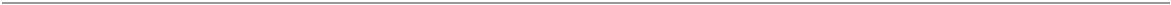 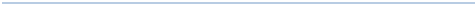 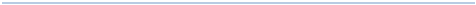 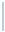 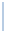 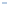 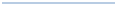 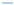 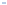 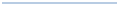 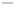 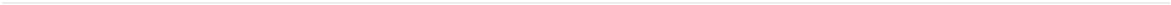 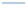 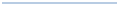 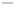 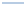 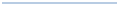 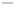 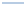 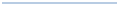 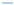 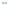 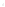 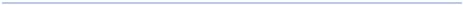 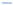 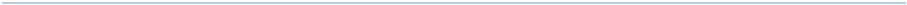 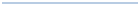 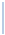 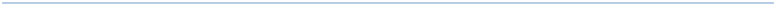 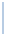 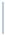 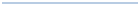 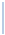 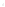 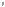 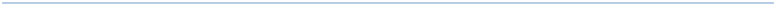 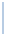 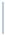 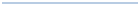 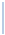 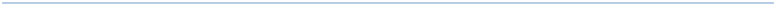 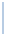 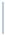 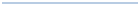 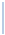 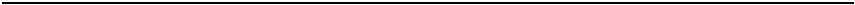 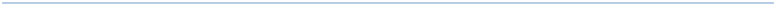 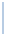 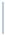 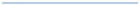 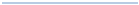 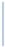 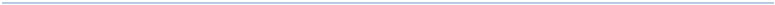 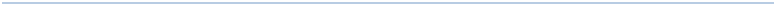 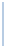 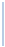 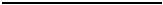 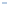 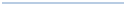 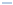 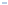 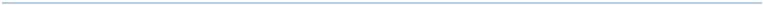 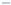 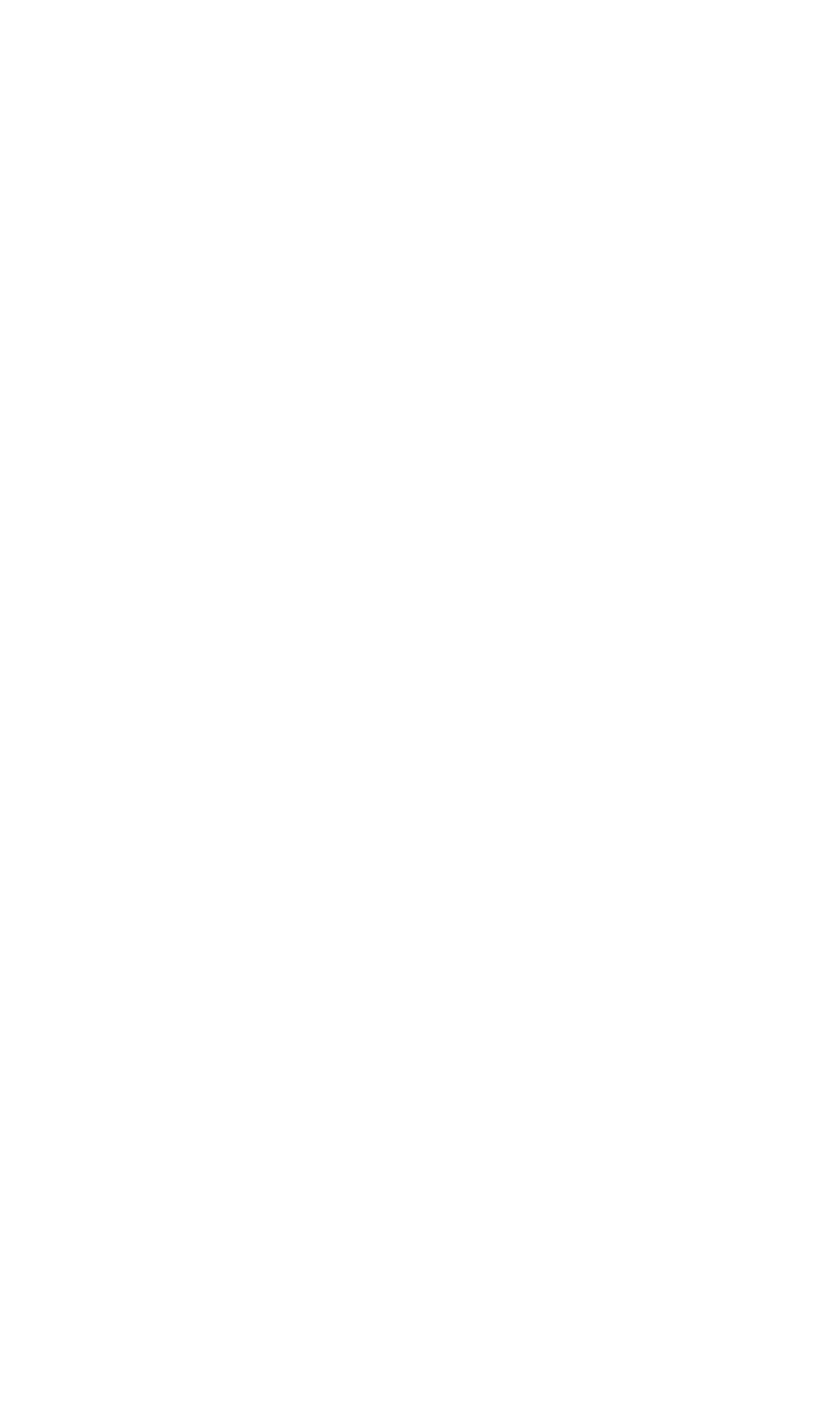 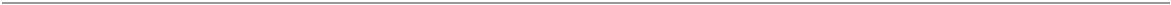 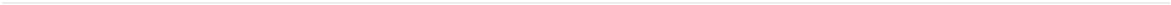 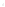 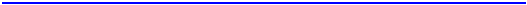 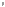 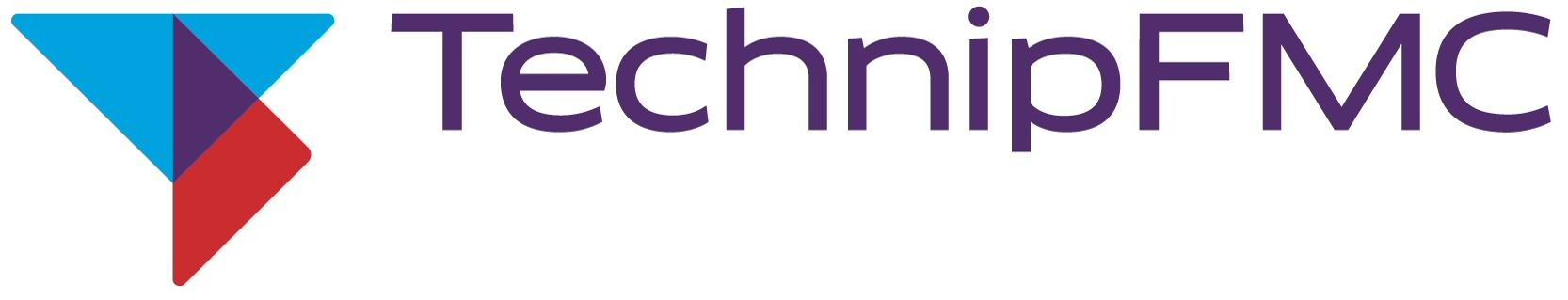 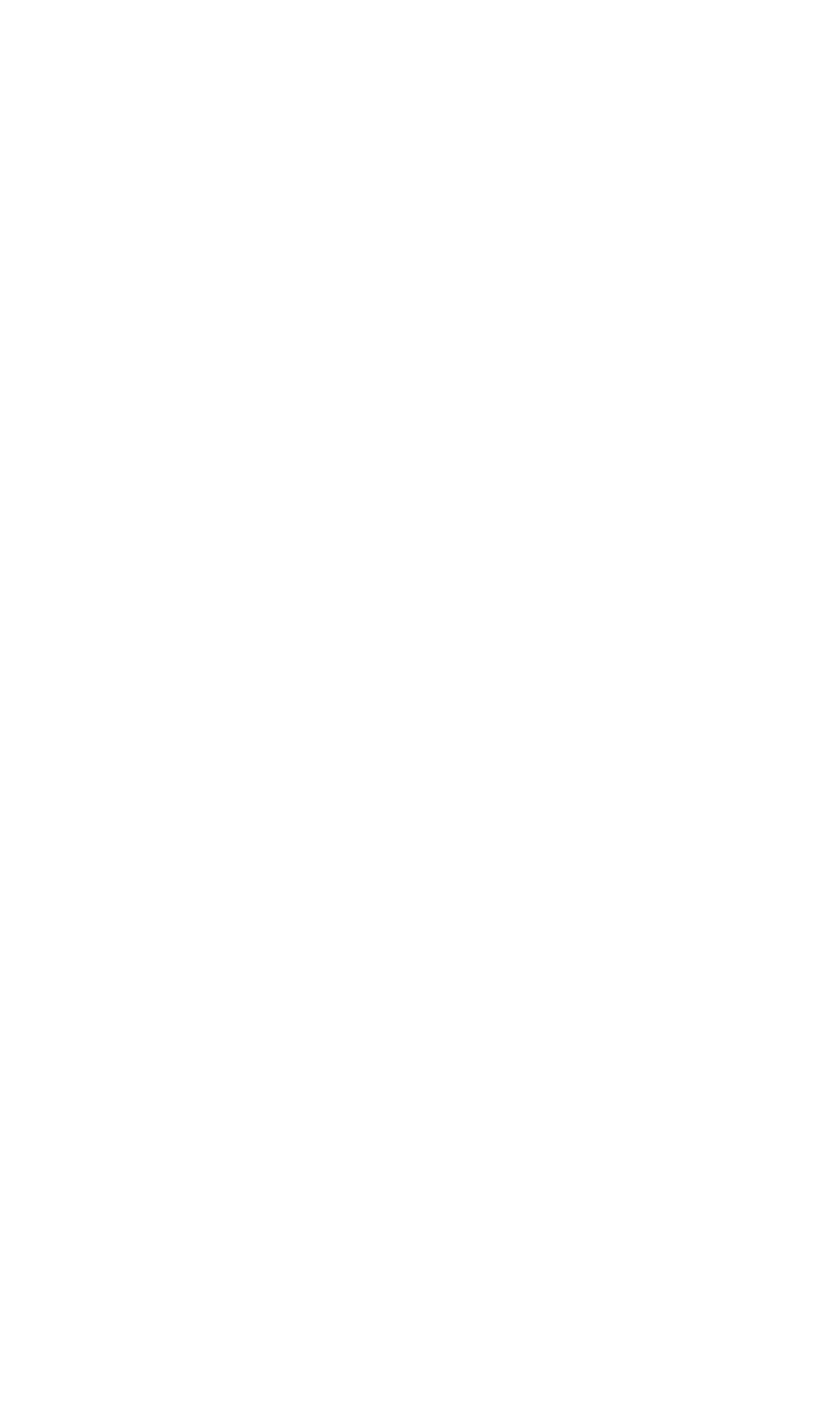 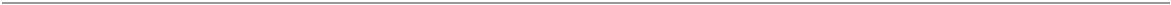 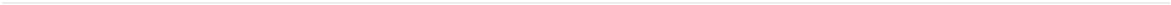 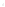 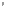 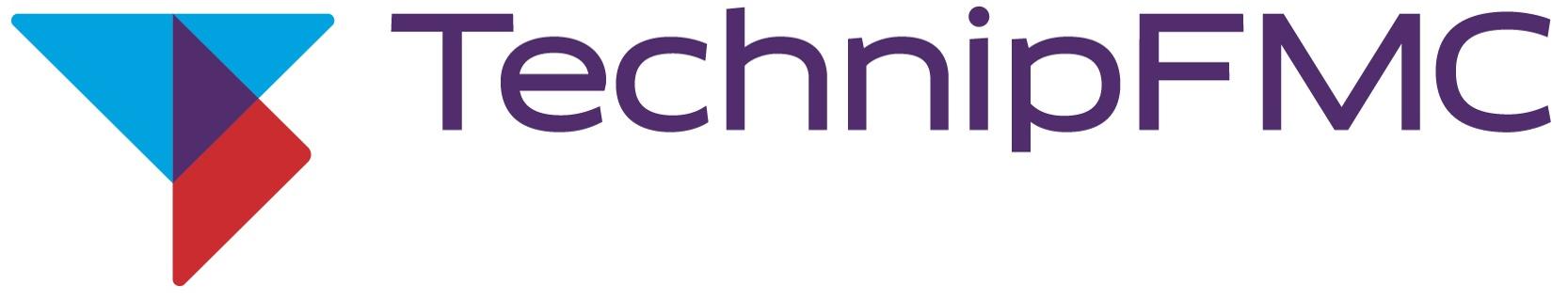 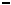 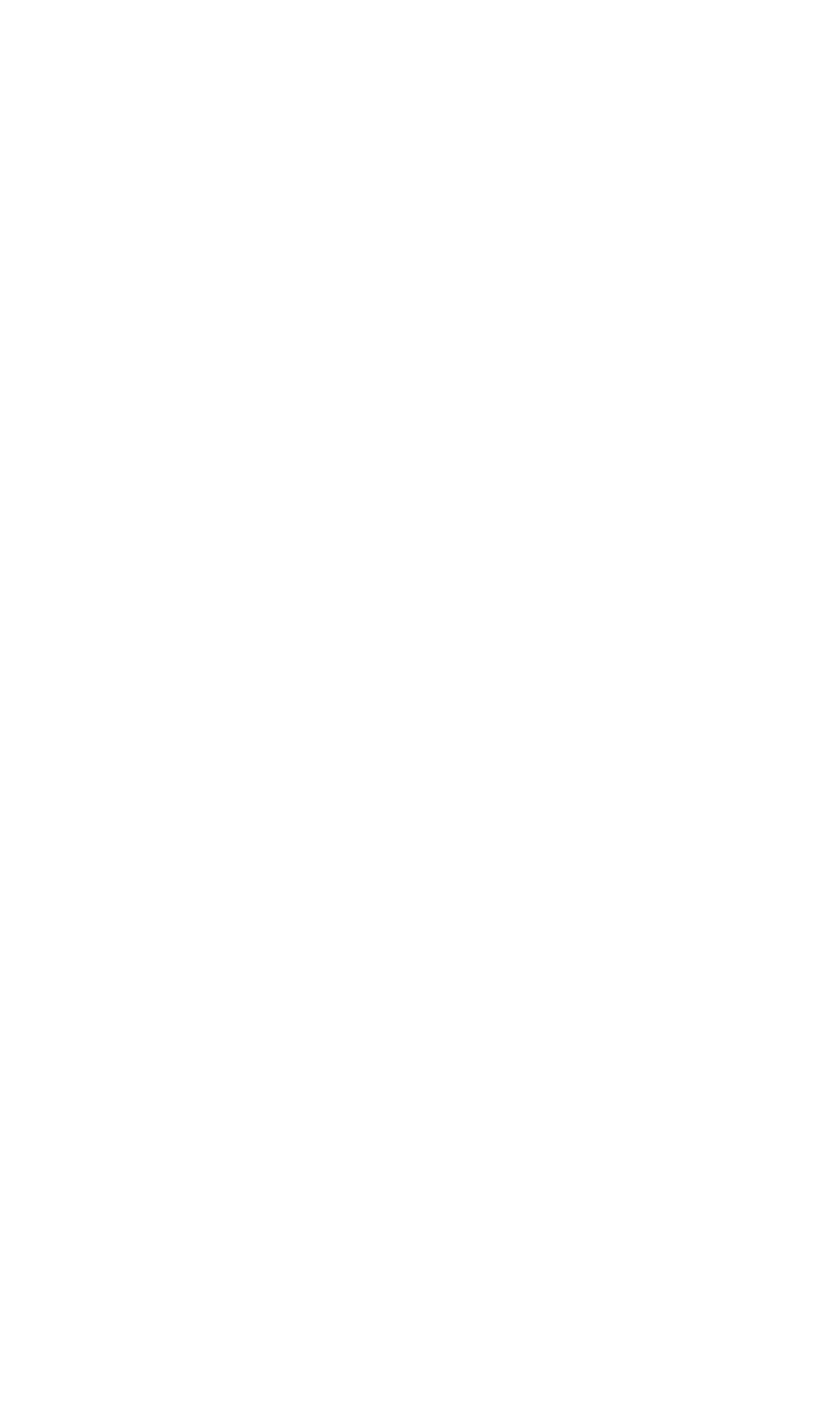 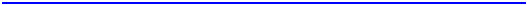 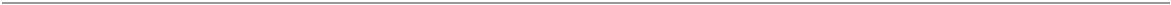 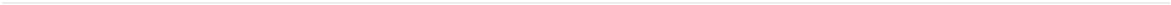 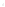 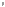 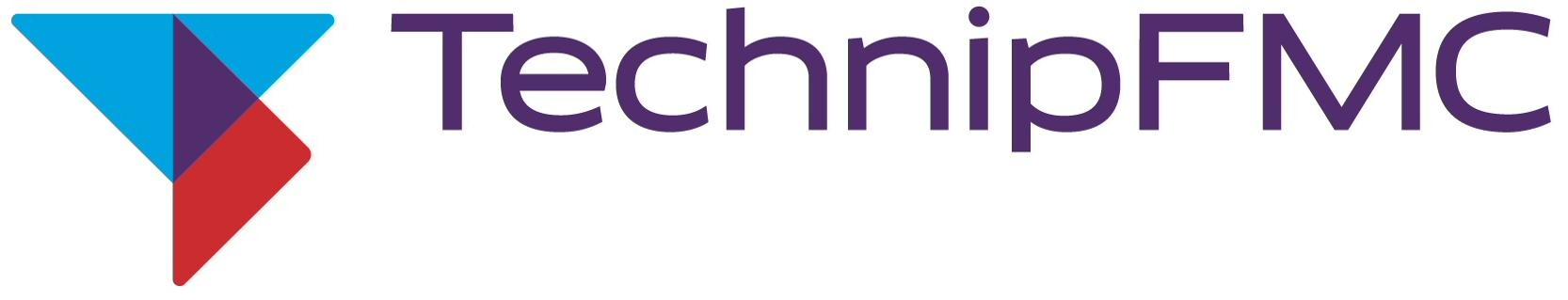 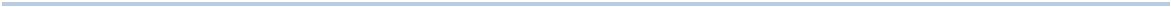 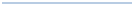 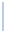 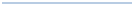 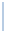 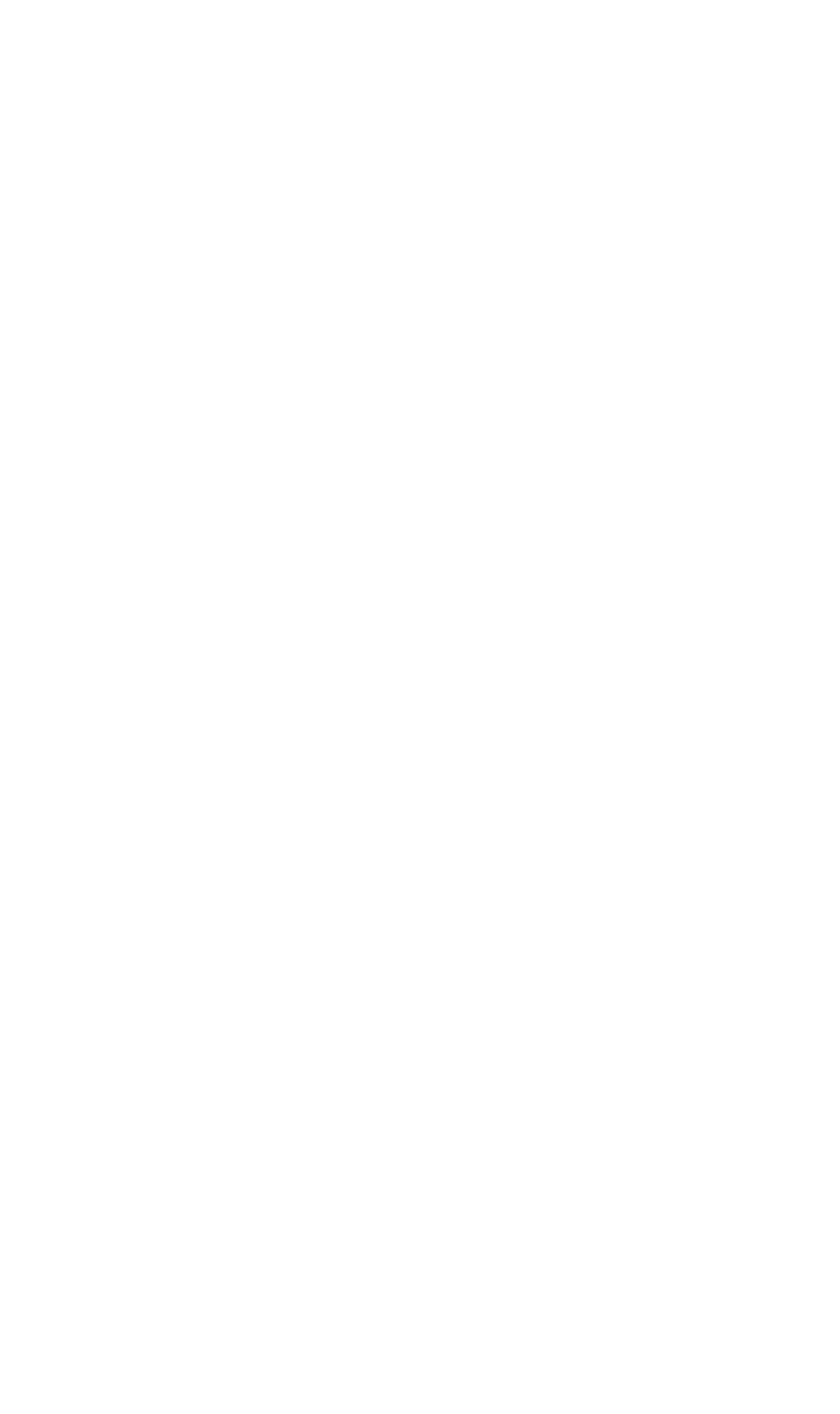 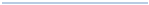 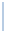 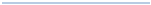 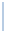 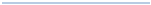 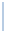 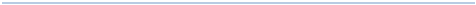 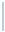 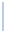 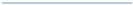 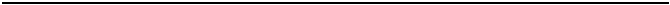 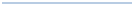 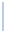 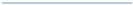 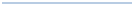 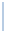 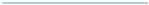 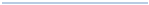 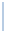 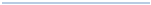 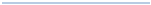 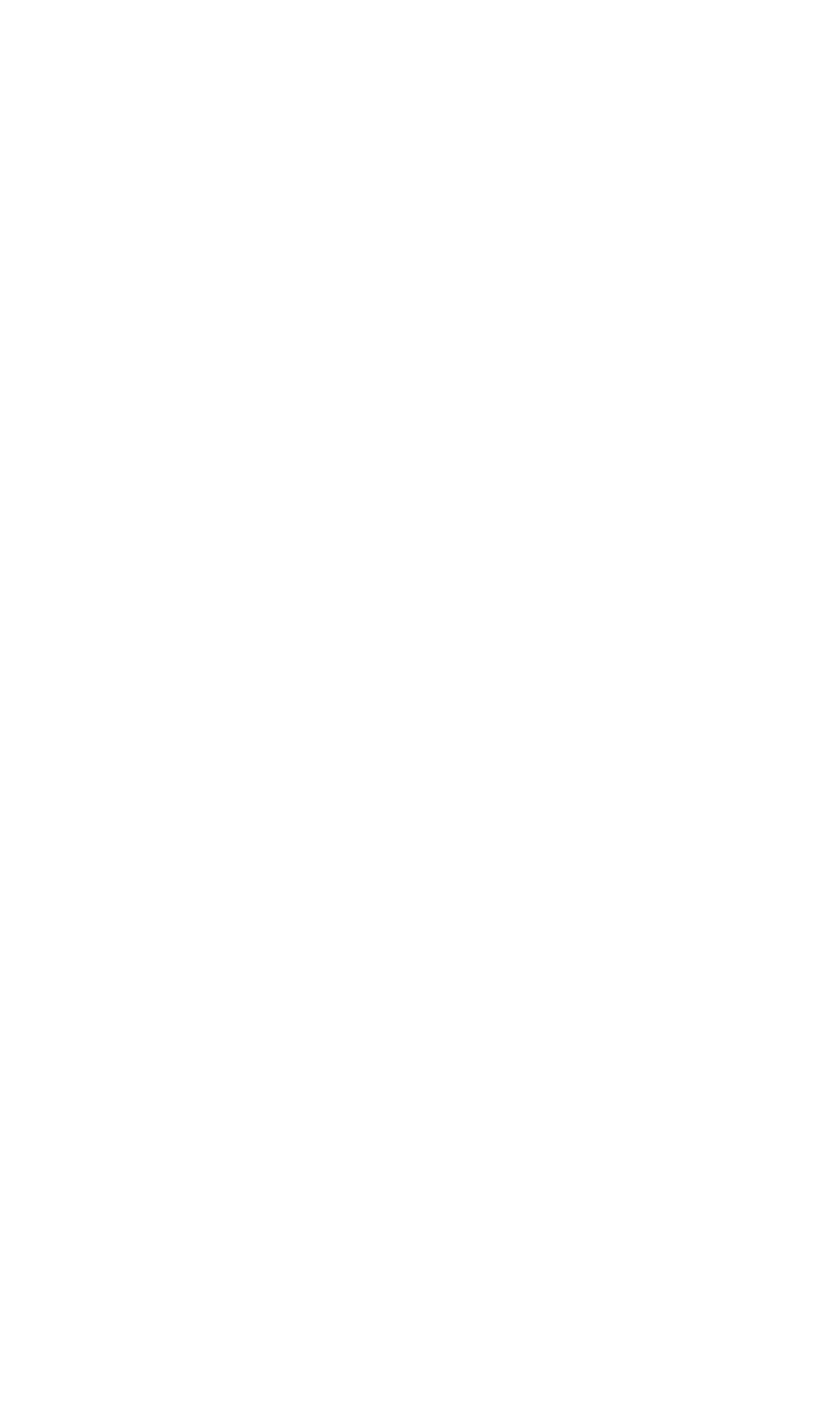 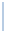 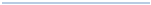 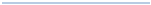 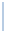 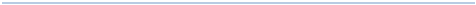 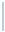 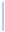 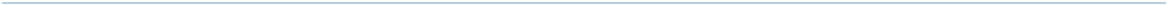 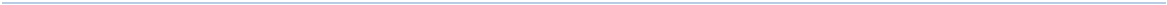 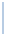 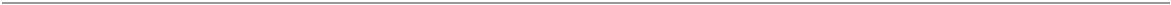 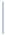 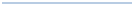 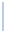 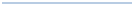 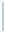 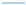 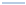 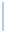 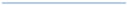 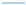 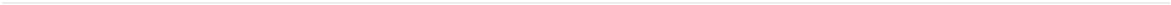 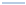 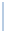 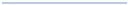 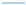 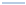 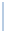 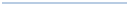 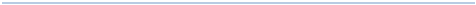 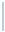 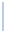 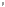 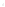 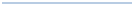 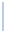 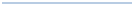 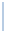 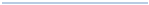 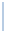 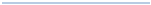 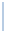 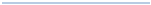 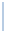 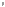 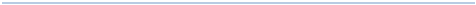 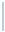 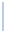 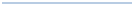 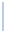 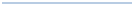 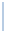 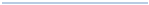 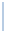 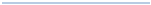 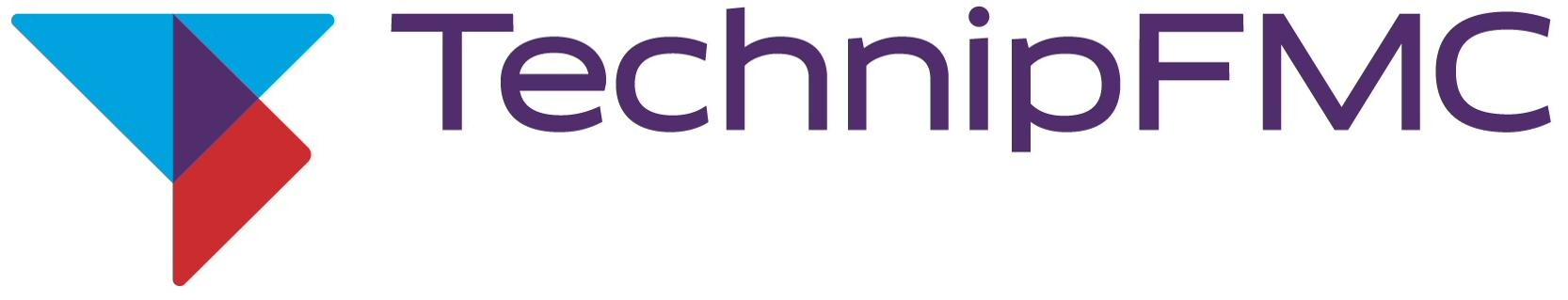 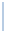 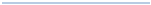 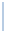 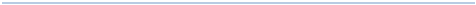 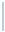 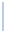 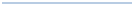 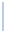 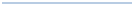 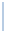 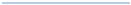 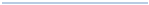 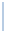 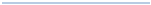 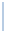 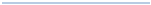 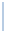 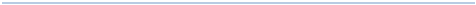 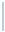 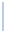 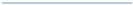 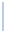 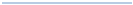 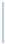 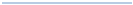 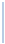 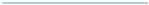 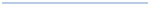 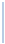 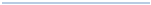 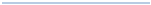 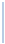 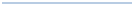 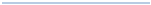 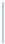 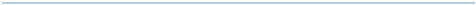 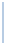 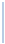 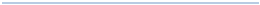 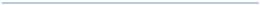 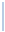 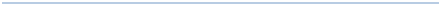 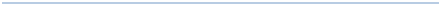 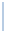 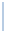 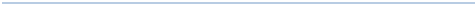 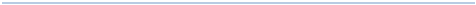 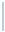 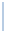 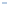 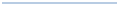 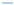 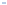 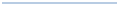 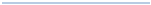 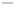 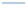 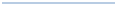 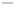 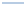 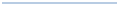 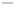 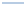 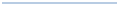 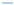 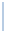 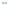 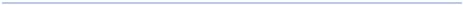 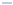 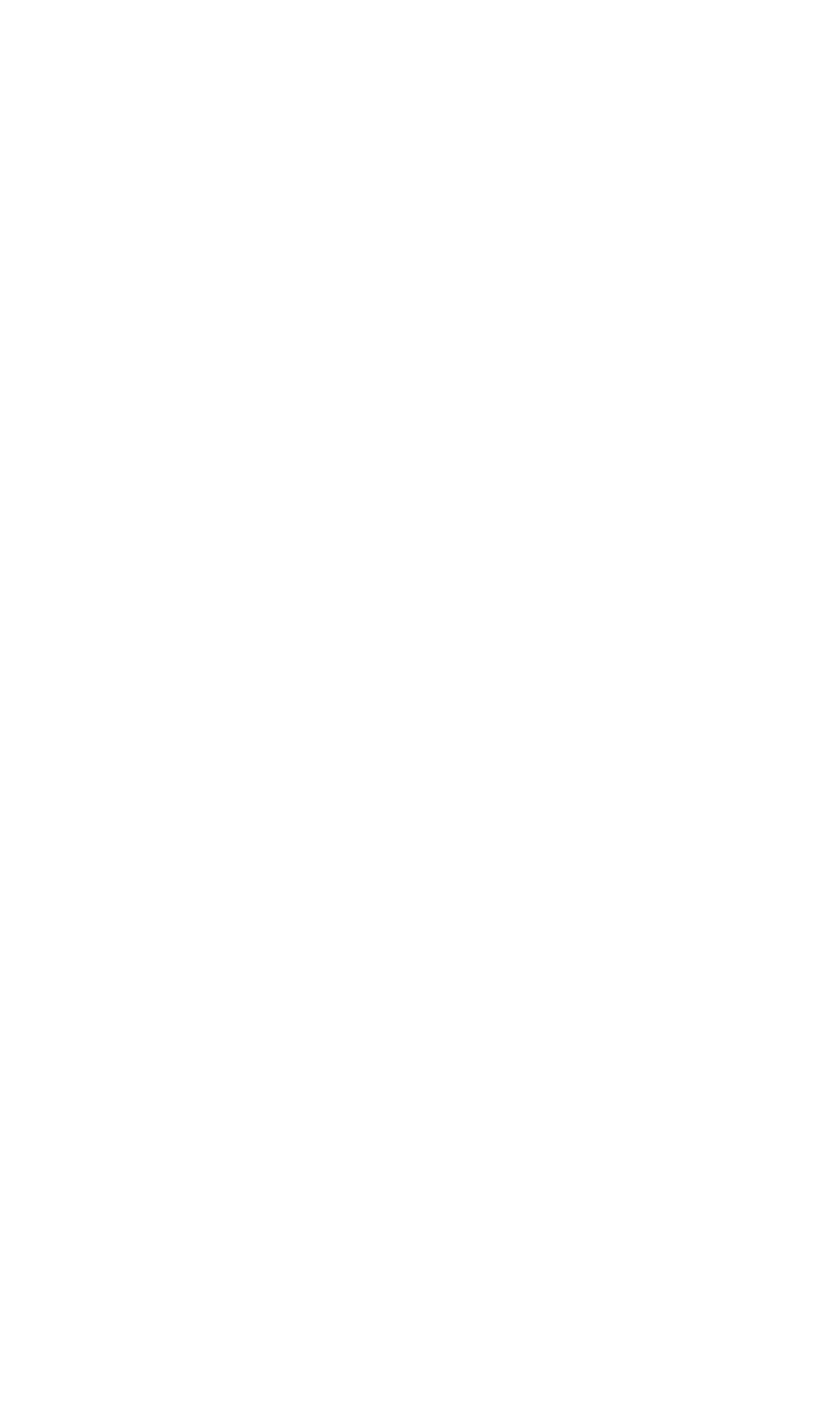 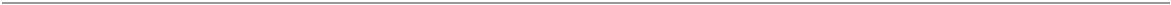 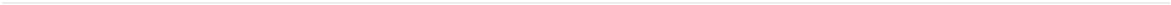 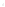 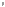 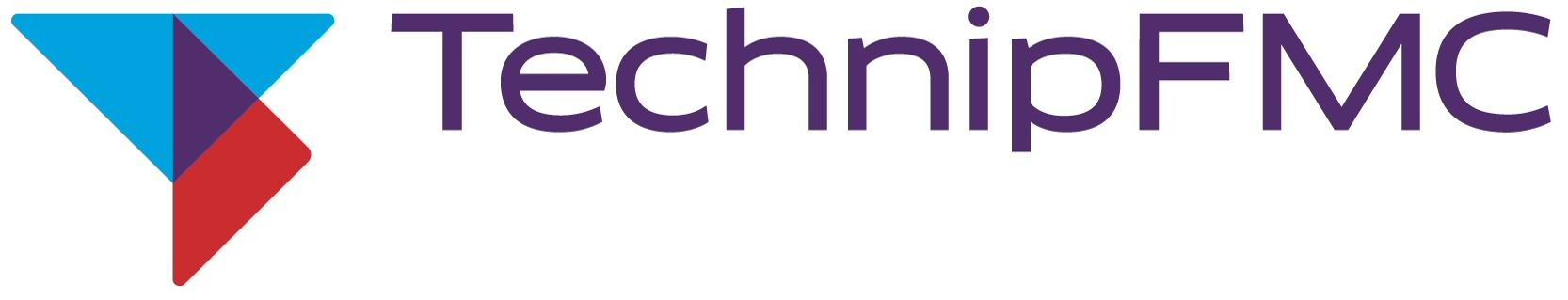 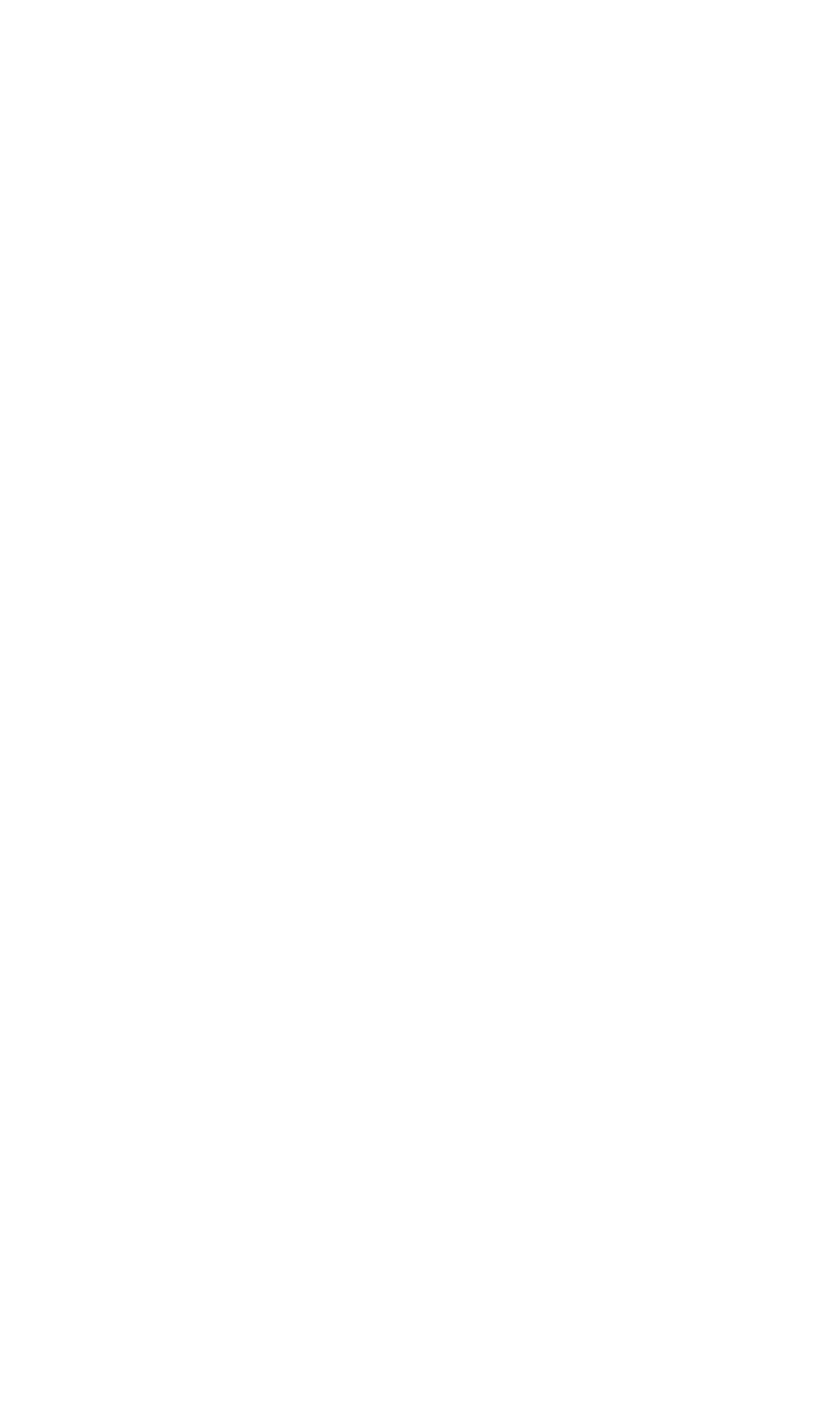 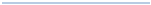 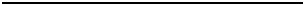 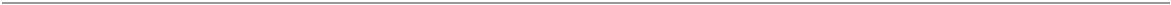 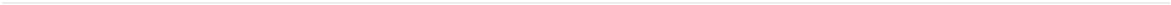 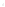 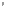 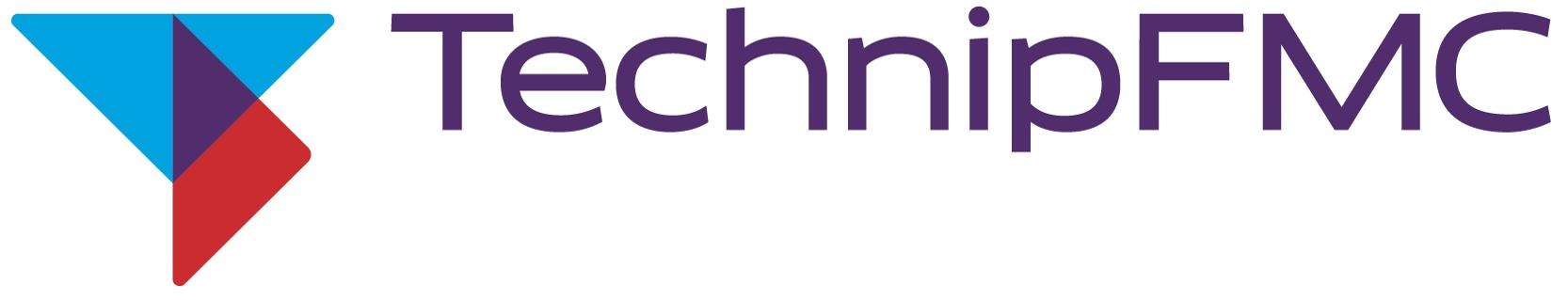 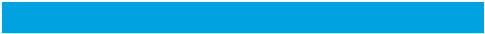 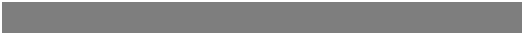 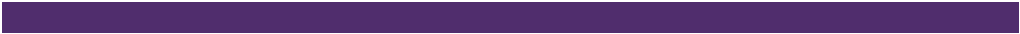 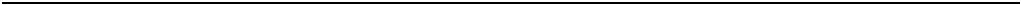 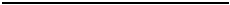 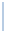 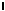 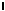 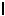 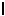 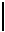 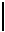 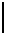 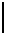 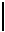 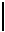 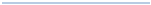 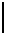 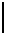 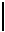 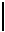 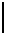 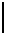 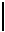 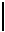 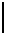 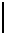 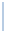 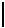 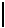 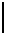 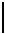 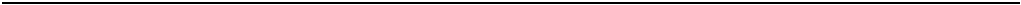 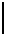 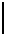 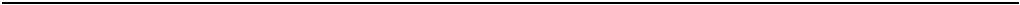 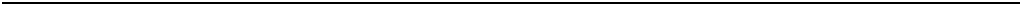 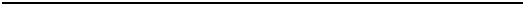 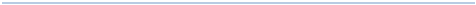 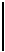 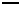 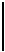 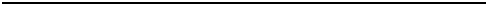 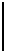 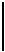 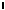 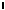 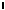 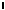 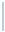 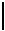 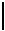 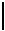 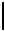 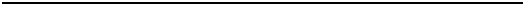 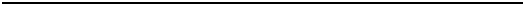 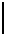 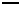 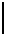 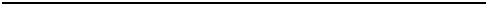 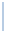 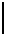 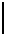 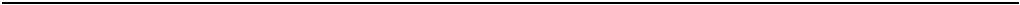 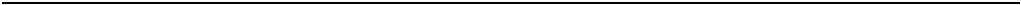 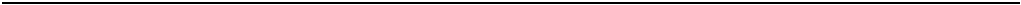 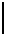 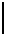 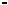 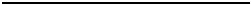 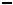 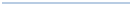 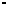 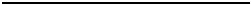 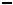 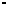 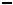 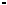 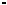 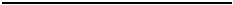 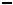 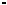 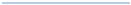 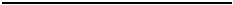 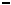 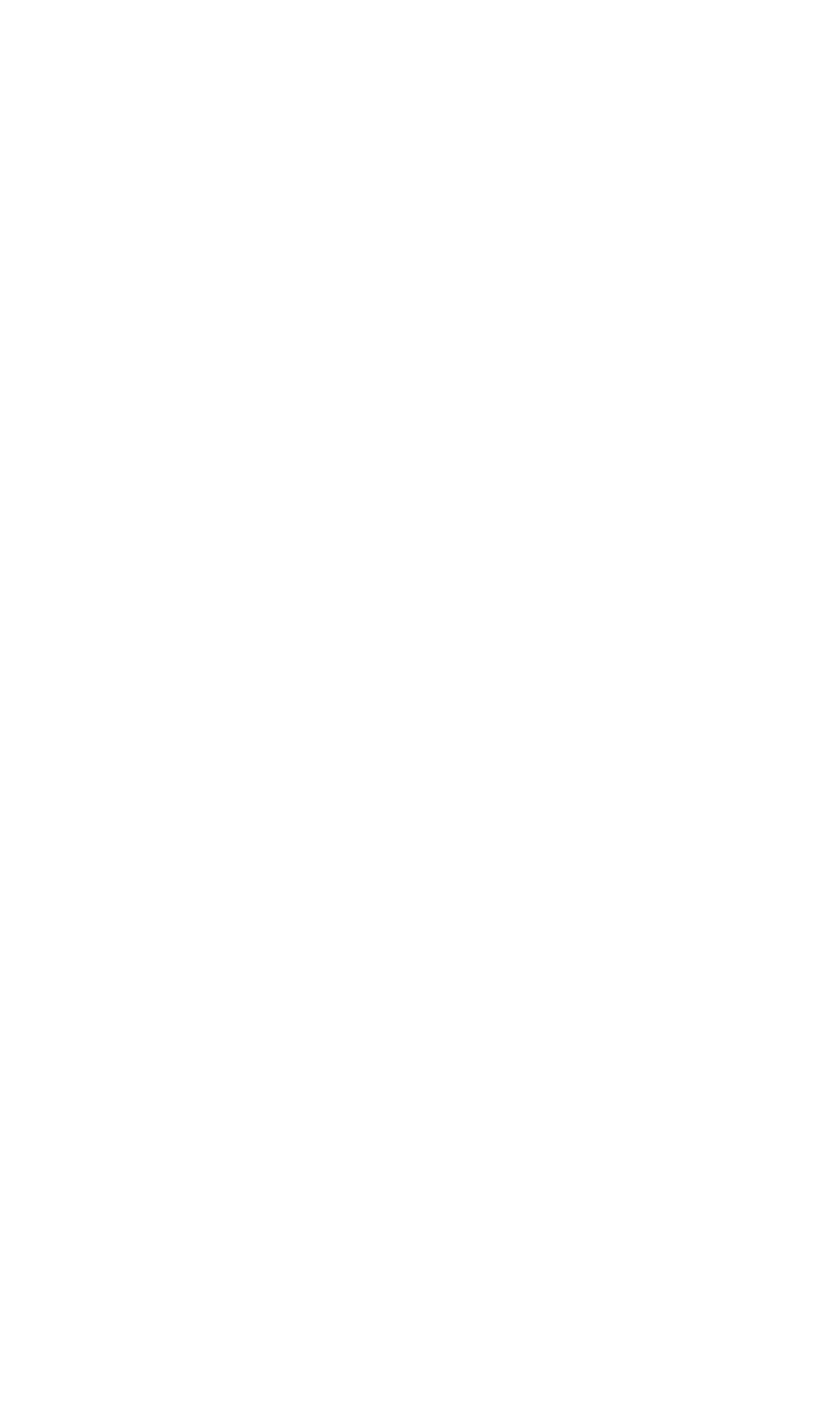 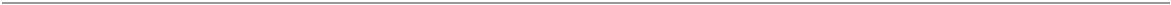 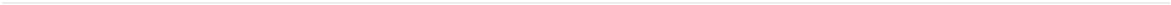 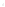 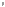 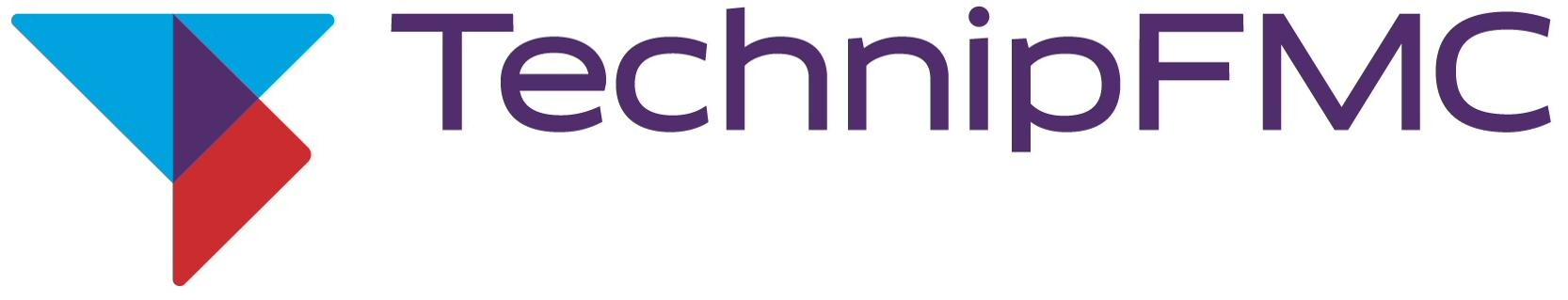 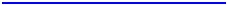 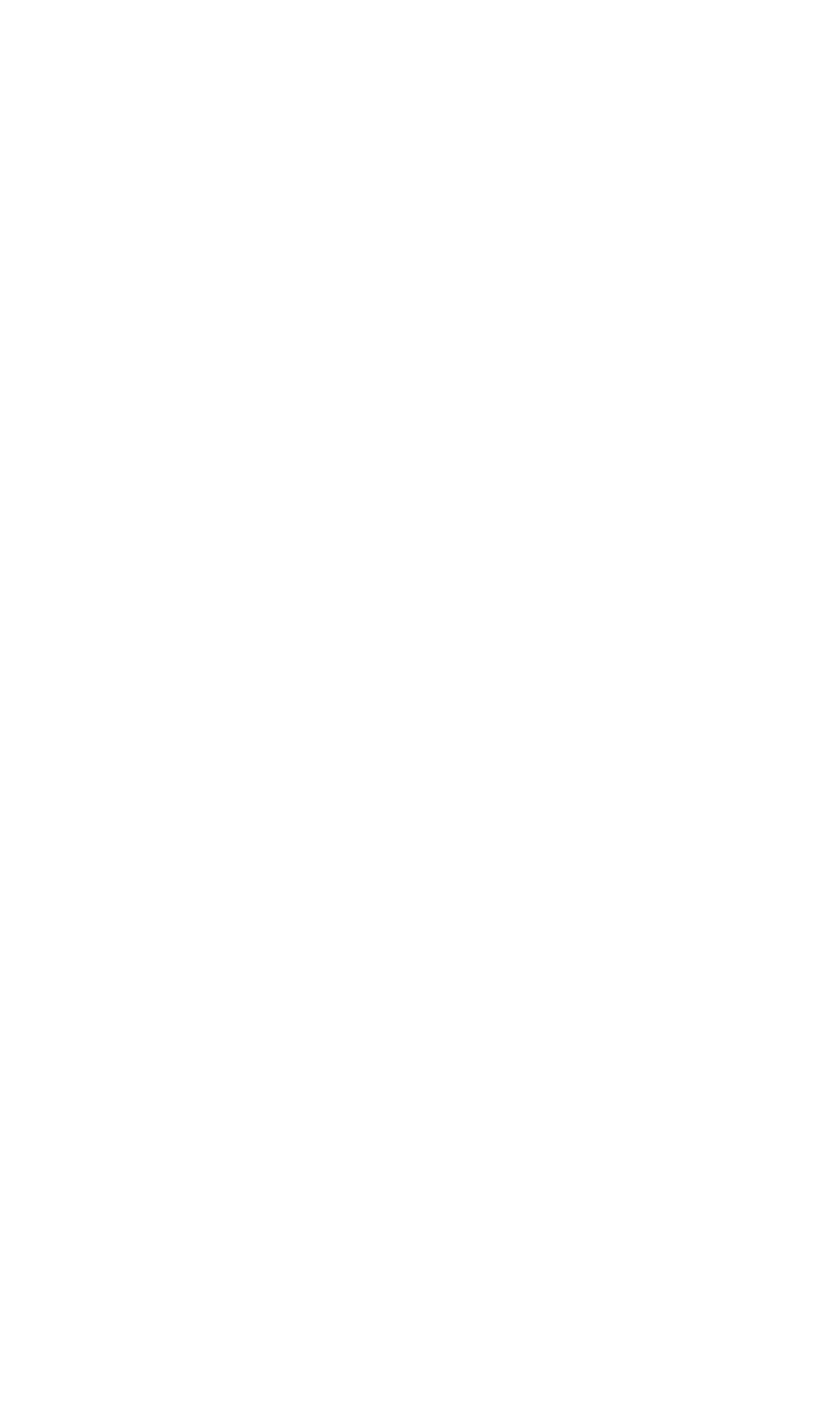 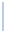 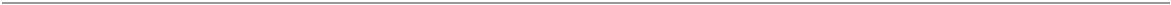 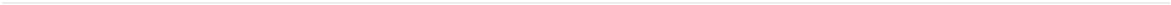 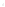 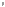 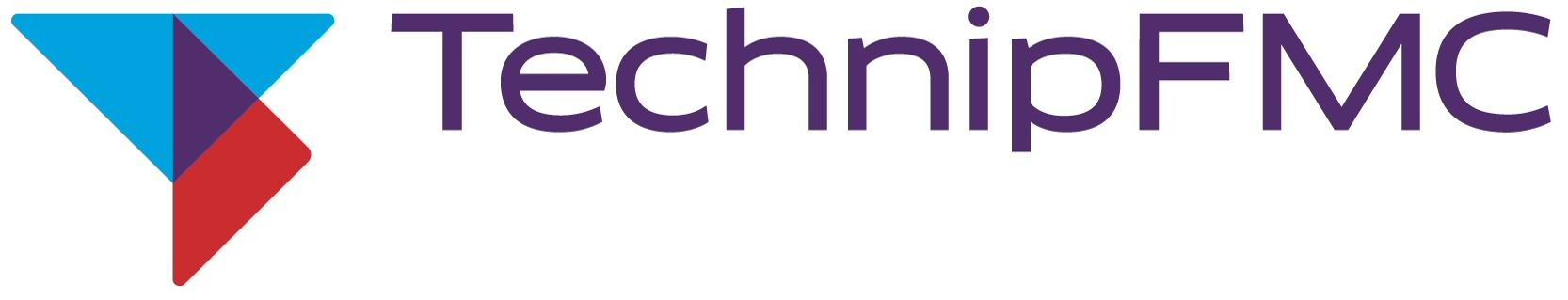 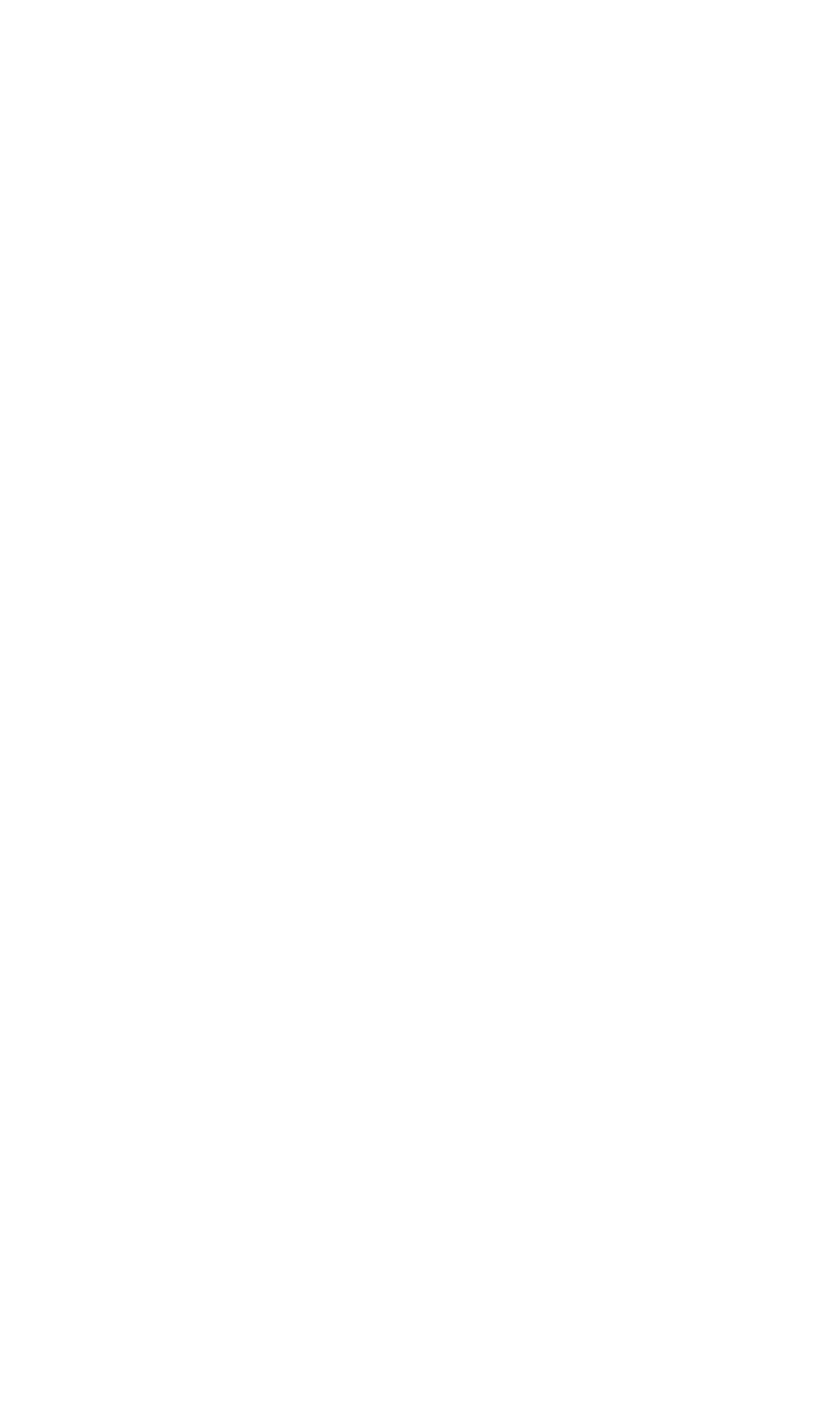 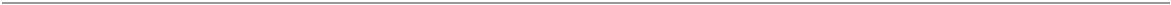 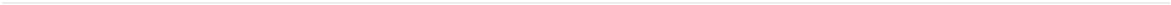 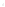 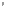 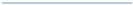 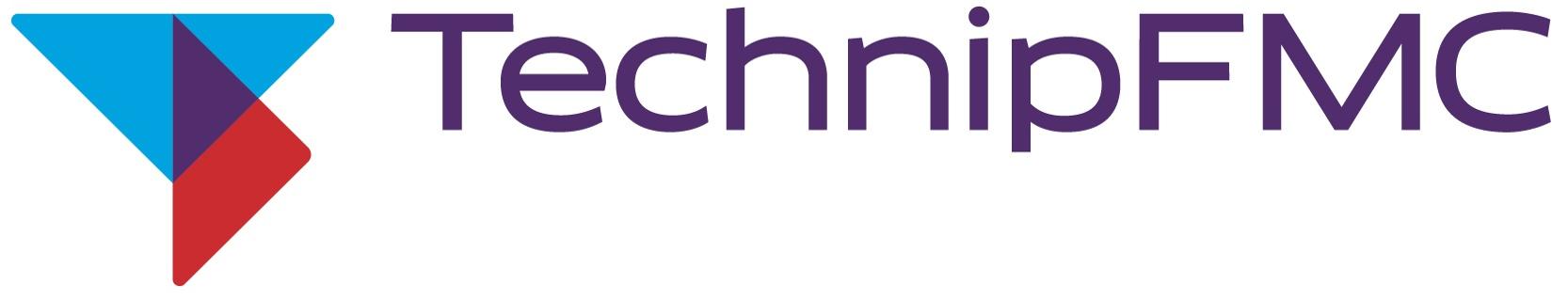 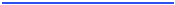 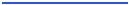 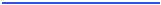 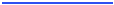 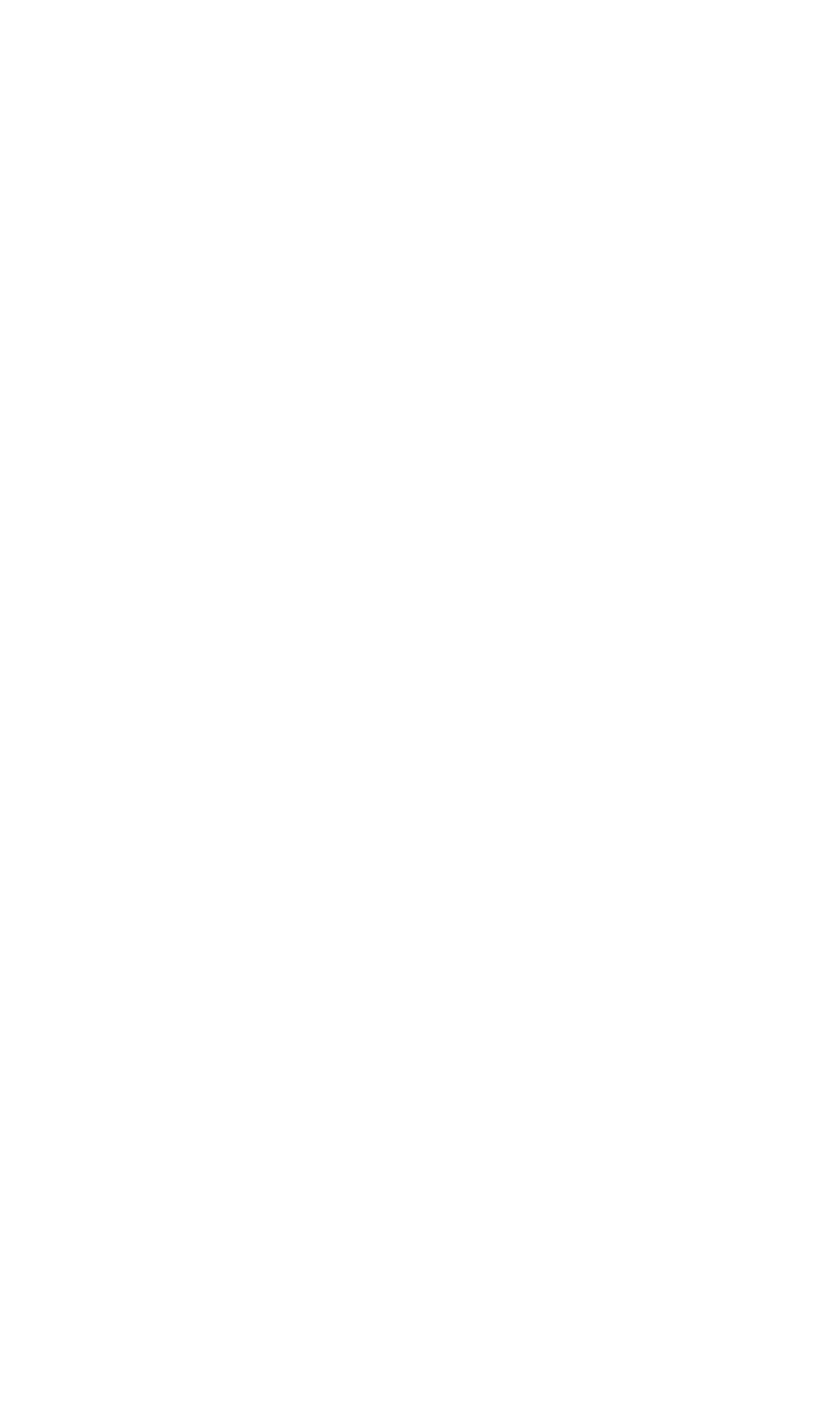 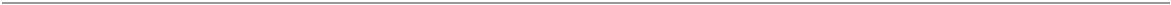 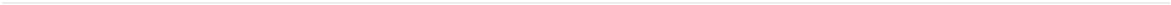 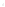 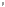 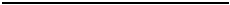 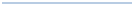 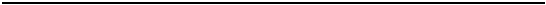 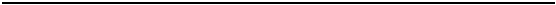 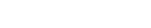 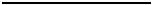 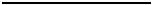 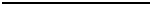 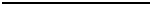 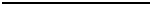 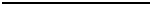 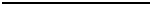 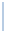 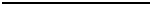 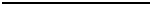 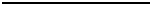 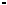 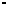 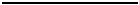 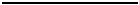 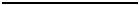 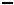 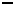 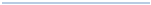 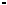 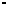 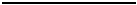 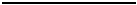 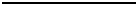 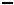 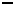 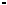 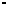 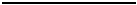 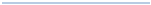 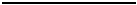 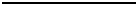 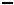 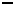 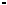 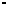 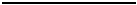 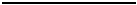 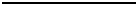 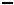 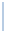 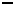 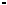 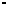 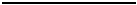 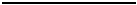 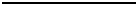 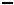 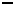 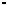 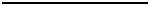 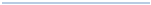 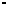 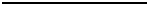 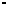 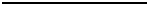 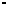 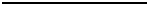 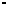 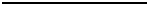 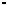 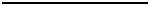 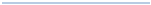 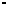 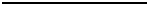 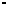 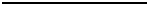 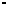 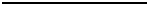 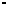 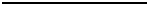 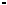 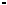 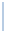 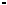 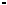 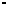 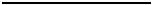 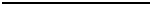 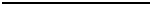 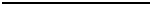 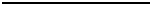 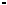 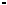 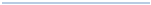 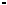 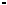 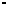 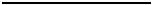 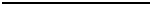 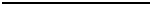 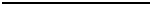 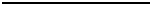 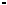 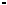 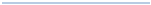 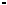 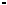 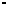 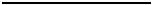 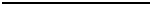 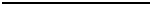 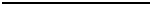 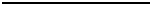 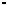 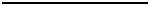 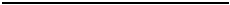 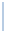 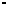 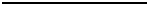 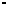 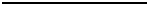 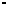 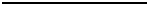 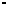 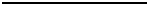 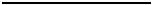 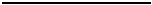 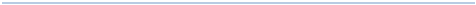 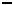 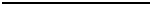 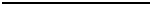 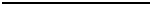 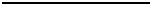 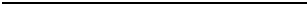 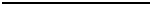 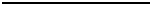 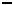 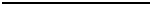 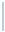 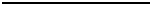 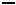 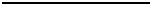 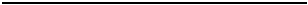 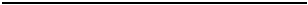 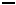 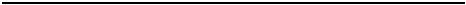 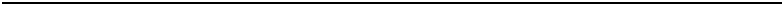 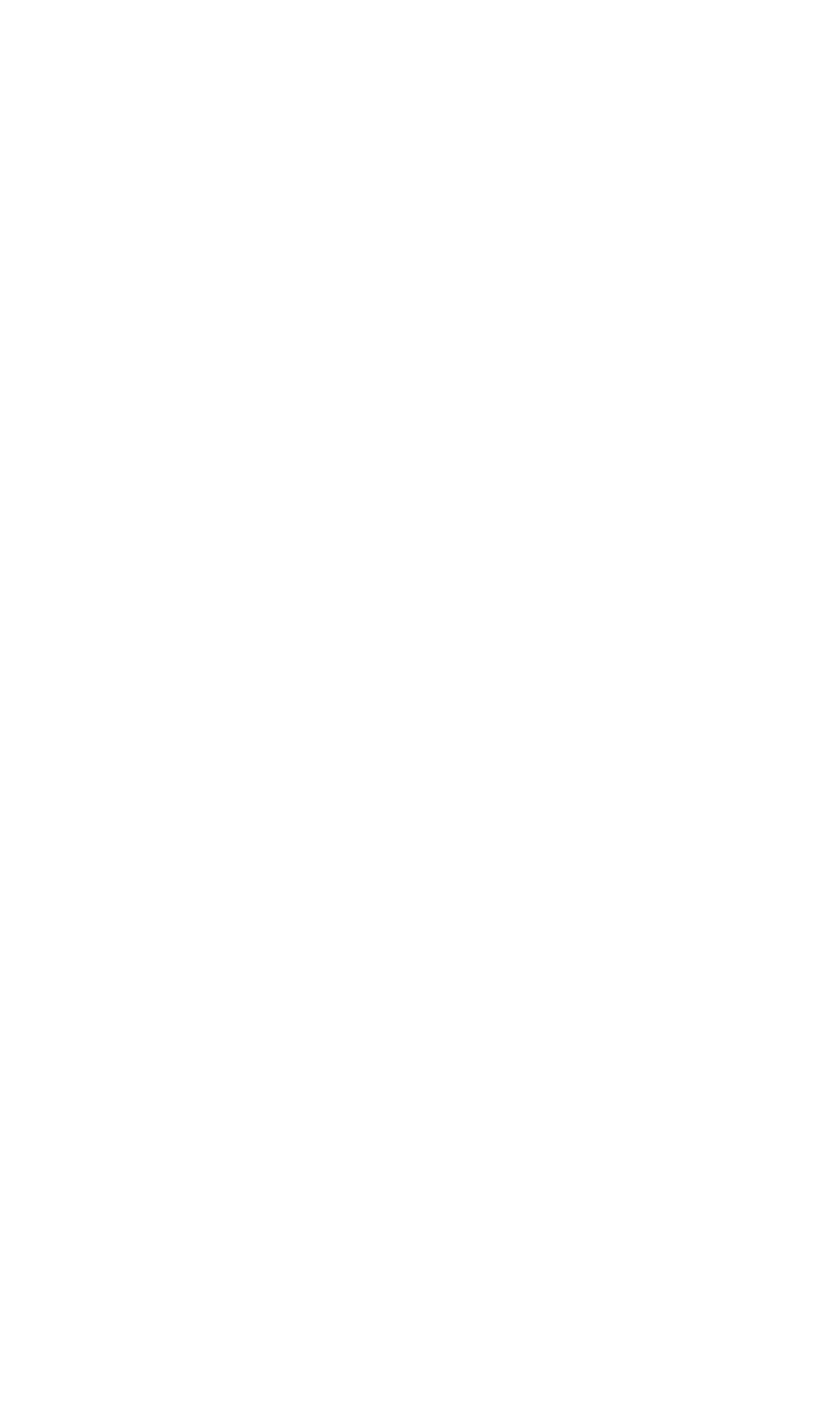 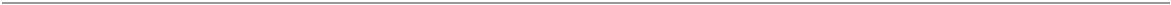 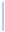 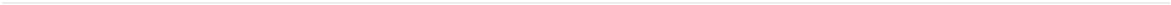 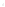 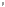 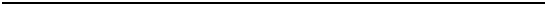 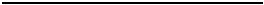 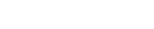 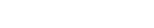 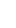 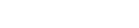 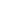 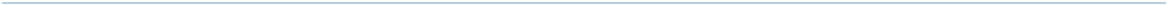 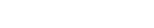 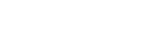 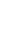 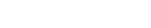 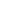 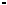 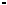 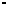 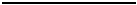 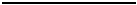 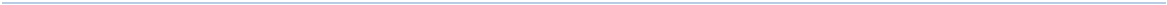 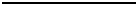 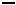 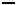 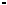 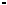 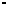 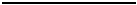 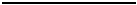 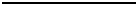 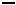 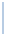 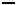 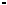 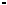 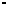 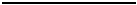 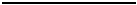 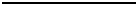 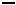 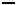 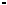 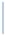 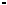 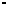 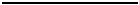 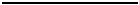 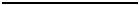 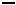 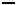 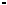 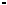 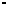 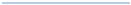 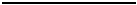 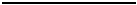 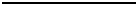 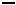 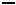 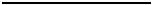 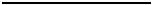 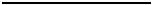 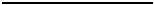 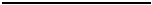 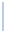 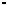 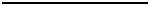 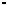 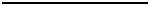 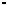 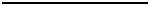 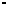 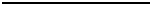 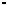 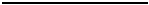 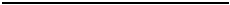 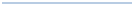 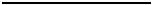 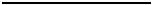 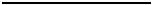 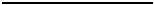 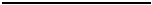 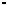 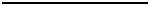 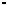 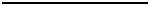 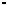 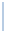 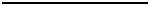 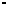 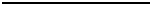 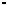 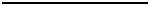 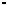 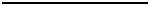 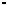 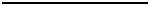 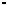 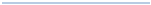 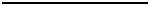 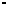 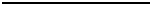 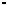 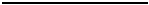 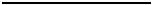 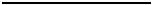 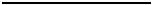 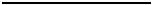 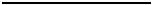 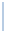 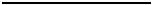 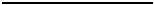 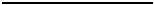 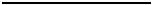 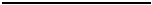 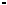 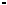 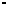 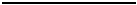 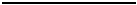 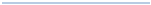 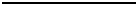 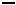 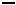 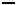 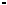 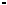 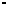 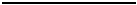 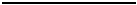 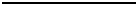 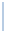 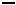 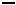 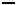 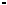 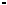 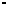 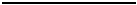 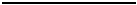 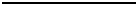 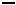 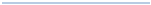 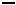 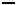 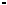 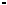 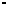 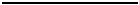 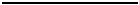 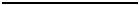 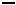 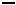 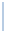 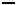 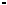 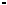 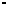 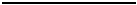 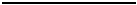 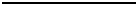 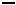 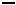 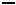 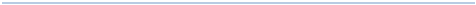 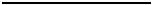 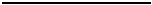 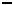 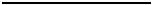 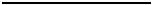 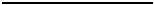 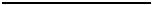 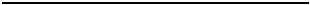 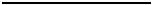 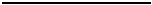 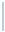 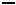 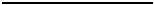 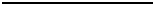 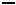 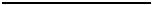 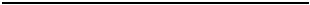 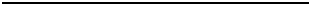 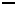 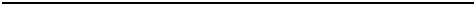 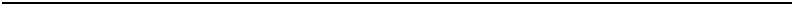 